AcknowledgementsThis thesis is dedicated to Jade, Emily, Anastasia and Megan. Their narratives have enhanced both my knowledge and understanding and I am thankful for their openness, honesty and the time they so generously shared with me whilst taking part in this research. I am also extremely grateful for the support provided by my supervisor, Dr Penny Fogg whose advice, guidance and reassurance throughout my doctoral training has been invaluable. Finally, a very big thank you to my amazing parents for their unwavering love, understanding and patience over the past three years (and the 27 that came before).Abstract Despite being commonplace within high schools, teachers often report feeling ill-equipped to support young people diagnosed with eating disorders (EDs) (Knightsmith, Treasure & Schmidt, 2013). Research also suggests that the school environment, and practices within, may contribute towards their development (Evans, Rich & Holroyd, 2004; Halse, Honey & Boughtwood, 2007)Adopting a critical realist positionality, I sought to explore the educational experiences of female undergraduate students, who developed diagnosable EDs during high school. A creative and strengths-based narrative approach called the ‘Tree of Life’ ([ToL] Ncube, 2006) was used to talk to women with first-hand experience of these conditions. By prioritising their voice, I hoped to empower the participants and provide additional insight into how educational professionals can better support young women with EDs.An in-depth analysis of each participant’s narrative was completed using the ‘Listening Guide’ ([LG] Woodcock, 2016). ‘Shyness’, ‘oppressiveness’, ‘contingent self-worth’ and ‘social empowerment and disempowerment’ were then identified as common themes across all three narratives. The findings suggest that societal discourses of ‘normality’, which tell young people how they should be within the world, are difficult to resist and reinforced through our environments and relationships with others. Implications for educational professionals, including Educational Psychologists, are presented, with a particular focus on prioritising the voice of the young person, so as to ensure we are not a further source of oppression. Participants’ own suggestions for how educational professionals can support adolescent girls with EDs, and contribute towards future prevention efforts, are also included. Contents page*Please note, I have decided to present the speech of the participants from my research, and other referenced studies, in italics.Chapter 1. Introduction 1.1 OverviewWhat anorexia has got to do with school is that most anorexic cases are established in school, and they ruin people’s lives, and gifted and talented kids get destroyed, and I think it’s [the research project] extremely worthwhile. I know what it’s [being anorexic in school] done to me, and I can’t bear to think that it could happen to someone else. (Evans, Rich & Holroyd, 2004, p.140)This is the voice of Lauren, a young girl reflecting on the development of eating disorders (EDs) within schools. She clearly believes that for many young people the school environment has a part to play in the occurrence of these conditions, and that research exploring this link, is therefore of value. Like Lauren, I also share this view.In my research, I explored the educational experiences of female undergraduate students, who developed diagnosable EDs during high school. Through listening to their stories, I hoped to provide additional insight over and above the predominant ‘within person’ understanding of these conditions, which positions those diagnosed, as in control and to blame for their difficulties. By talking directly to women with first-hand experience of these conditions and by prioritising their voice and experiences, I hoped the participants would feel empowered, listened to and valued as a result of participating in the study. I also sought to identify how educational professionals might be better able to support and enhance the emotional well-being and educational experience of young women with EDs, through intervention in school settings. In addition to this, I was keen to understand what more educational professionals can do, to help prevent the onset of these conditions in the future.Touching on issues of ‘power’ and ‘oppression’, I also wanted to position my thesis within the tradition of emancipatory research, seeking to produce knowledge which could contribute to a less oppressive cultural and societal understanding of women with EDs. My goal was to highlight how structures within the social world can significantly influence the everyday experience of women, including the ongoing difficulties and struggles they encounter (Acker, Barry & Esseveld, 1991). Given that an individual’s experience is heavily dependent upon their cultural, political and economic context, Parker (2007, p.1) argues that “social change” should be the focus of all psychological research.1.2 Definitions, prevalence and incidence rates According to the American Psychiatric Association ([APA], 2017), EDs are conditions where individuals experience severe disturbances in their behaviours, thoughts and feelings associated with eating and food. The most recent Diagnostic and Statistical Manual of Mental Disorders (5th ed.) (DSM-5) identifies eight types of ED (APA, 2013). However, according to the National Health Service (NHS) (2018), the four most common types of ED are Anorexia Nervosa (AN), Bulimia Nervosa (BN), Binge Eating Disorder (BED) and Other Specified Feeding or Eating Disorder (OSFED). I recognise that some people have concerns regarding these categories, in particular the criteria used to make diagnoses and I will refer to this later in my thesis. I have also included a full description and critical commentary of the four most common types of ED within my appendices (see Appendix A). Over the last 10 years, ED rates have risen significantly. Figures taken from NHS Digital show that in the past two years alone, hospital admissions for EDs have risen by 37%, with a rise from 13,885 in 2016/2017 to 19,040 in 2018/2019 (BBC, 2020). This escalation seems to indicate that more young people today turn to weight restricting behaviours as a method to communicate and express their distress. However, it is also possible that this increase may represent a greater awareness and understanding of EDs, especially those less well-known conditions that have only recently been acknowledged within the DSM-5 (Price Waterhouse Coopers, 2015). Alternatively, these figures may represent an increase in government funding made available to improve services which seek to identify and support young people with these conditions (BBC, 2020).It has been estimated that between 1.25 and 3.4 million people in the United Kingdom (UK) currently have an ED (Priory, 2019). Estimated lifetime prevalence rates of AN, BN and BED, are reported to be “0.3%, 0.9% and 1.6%, respectively” (Swanson, Crow, Le Grange, Swendsen & Merikangas, 2011, p.714). Although EDs can affect men, they would appear to be most commonly experienced by females, with 75-90% of AN and BN patients, reported to be women (Parliamentary Office of Science and Technology, 2007). However, qualified professionals now suggest these figures may not truly represent the prevalence of EDs within the male population. It seems many young men may go undiagnosed and therefore untreated, as a result of historic and cultural beliefs that position EDs as female only conditions (Harvey & Robinson, 2003). It is thought that many young men with EDs may not seek treatment or support, as a result of internalised feelings of embarrassment and shame (Williamson, 2018). EDs typically start to emerge during an individual’s late teens to mid-twenties (National Institute for Health and Care Excellence [NICE], 2017b). In particular, AN develops most commonly during adolescence, with young women aged between 15 and 22 being most at risk (Eisler et al., 2000).  In a study exploring the prevalence of disordered eating behaviours across 273 different UK school environments, 40.7% of the 1769 16-year-old adolescent girls who took part, had some type of disordered relationship with food, with 11.3% actually meeting the criteria for a diagnosable ED (Bould, De Stavola, Lewis & Micali, 2018). Whilst the large sample size of this study can be deemed a strength, unfortunately “the use of self-report questionnaires rather than clinical interviews to determine the presence or absence of symptoms, means there is a possibility that symptoms may have either been over or under-reported” (Bould et al., 2018, p.1479). Despite this, I still consider these findings to be important, highlighting the high number of young people within schools today experiencing a problematic or disordered relationship with food. I acknowledge that individuals can still have very unhealthy relationships with either eating, exercise or their body, despite not meeting all aspects of the ED diagnostic criteria. According to Mind (2017), an eating problem can be defined as any difficult relationship with food that affects an individual’s everyday life, for example only eating certain foods, thinking about food and eating all of the time, weighing themselves constantly or feeling upset and anxious about the prospect of eating. Life for individuals with eating problems can be just as hard as for those with clinical diagnoses, with many going on to develop mental health difficulties later in life (Mind, 2017). Despite this, intervention unfortunately only seems to be deemed necessary when a person’s physicality is affected, i.e. when they are perceived to be too ‘thin’ or too ‘fat’. As discussed within Appendix A, the current diagnostic criteria and ED categories contained within the DSM-5, may not fully capture or represent the complexity of these conditions, unfortunately leaving many young people vulnerable and without support.With incidence rates of EDs continuing to rise during adolescence (Micali, Hagberg, Petersen & Treasure, 2013), along with the majority of those diagnosed receiving outpatient treatment and support (Parliamentary Office of Science and Technology, 2007), EDs seem a big concern for secondary schools (Knightsmith, Treasure & Schmidt, 2013). Furthermore, with daily opportunities to intervene, over a prolonged period of time, teachers may be in a unique position to support pupils diagnosed with these conditions, whilst also contributing to the prevention of their future development (Price Waterhouse Coopers, 2015). This seems particularly important given long waiting times for treatment, with research clearly showing that early intervention efforts result in more successful recovery rates (Parliamentary Office of Science and Technology, 2007). The role that teachers can play in the prevention of EDs, has also previously been acknowledged by the government. Within guidance produced by the Department for Children, Schools and Families (2007, p.51), it was noted that “planned time within the curriculum to provide supportive education, discussion and communication about sensitive issues related to healthy eating, such as anorexia, bulimia and obesity, may contribute to the prevention of the development of such problems”. Unfortunately, this guidance does not provide teachers with any further advice on how best to approach these discussions, or what content they should share with their pupils.1.3 Support in schoolsDespite acknowledging EDs as very real and prevalent problems within schools, research has found that the vast majority of teachers are unclear how best to support pupils diagnosed these conditions (Knightsmith et al., 2013). In one such study, teachers reported feeling unable to spot possible warning signs or offer the right support to those diagnosed, expressing a need for additional training in this area (Knightsmith et al., 2013). In particular, teachers requested guidance about how to support young people during the recovery process, including whether they should participate in PE lessons and how to support them at meal times and with school or homework (Knightsmith et al., 2013). It is important to highlight however, that the teachers in this specific study had already expressed an interest in receiving more mental health training, and it is therefore possible that their views may not be reflective of the wider population of teachers in UK schools today (Knightsmith et al., 2013). Research has also found that staff within UK schools tend to avoid conversations about mental health conditions (Cooke, King & Greenwood, 2016). In a study by Harrison and Watterson (2017), six schools who initially agreed to participate, later withdrew due to concerns that talking about EDs would somehow result in their students developing a disordered relationship with food. It seems many teachers believe they do not have the knowledge and experience to talk about these difficulties appropriately, believing instead that specialist expertise or support is required (Cooke et al., 2016). As Cooke et al. (2016) point out, many teachers prefer to stay within the boundaries of the core curriculum as this is what they feel most qualified to teach. However, this may result in many young people perceiving mental health as a ‘taboo’ subject, discouraging them from talking in an open and honest manner about their difficulties (Cooke et al., 2016).For some young people with EDs, a lack of acknowledgment and support from school staff has been found to have a significant impact upon their recovery. I think my school should have been more involved, and that might have had a better effect on me [. . .] They kind of said nothing. [. . .] That provided me with a simple justification for saying ‘well, that means I do not have to eat’. (Lindstedt, Neander, Kjellin & Gustafsson, 2018, p.430) Research in this area has also found that many pupils believe their teachers are unable to offer the right type of support needed for young people with these conditions. In one such study, 511 pupils aged 11-19 completed an online self-report questionnaire which sought to explore either their first, or second hand experience of school with an ED (Knightsmith, Sharpe, Breen, Treasure & Schmidt, 2014). Of the 511 pupils who took part, 195 reported to have an existing ED, or to have recovered from one, although 96 of these pupils had not been diagnosed formally. Responses provided from participants indicated that only 30% had learnt about EDs in school, that many pupils were reluctant to share any ED concerns they had about their friends with teachers, and that more training focused on “raising awareness” and “reducing the stigma associated with” EDs, was needed (Knightsmith et al., 2014, p.135). The majority of participants also felt that their school was unable to provide the right support to facilitate recovery from an ED, citing bullying, staff uncertainty and poor reintegration as the primary reasons for this (Knightsmith et al., 2014). However, 49 of the students who took part in this questionnaire, did believe that school staff could have a positive impact on outcomes for pupils with EDs. Four respondents even suggested that the support they had received from school staff, was a critical factor in keeping them alive whilst recovering from their ED. When asked what the ideal approach from staff would be, these pupils highlighted the importance of honesty, openness and having access to teachers who were non-judgemental and approachable (Knightsmith et al., 2014).Research has also established a link between the quality of pastoral care within schools and ED symptomatology. Harrison and Watterson (2017) for example, found that pupils reported less ED symptoms in schools that had ED policies, made student support available and prioritised staff training. However, it is important to highlight that within this study, a self-report measure was used to assess the prevalence of ED symptoms within the student population of participants, and it is therefore possible that some participants may have slightly exaggerated or under-reported their symptoms (Harrison & Watterson, 2017).Research exploring parental views has also identified some concerns about the ability of teachers to support young people with EDs. In one particular study, exploring school-based support for children with AN in Australia, one parent stated, “we didn’t want to mention anything about her eating disorder because we were well aware, they didn’t have the necessary skills to deal with anything like that” (Bowtell, Aroni, Green & Sawyer, 2018, p.184). It seems some parents may be sceptical about the ability of teachers to support the mental health and emotional well-being of their children, and I wonder whether this is because a large number of parents are still unaware of the mental health support available for children and young people, within schools (Panayiotou, Newton & Boulden, 2017). It is also important to point out that supporting a young person in school with an ED, is not just the responsibility of one person or organisation (Department for Education, 2015). Within statutory guidance for supporting pupils with medical conditions, the importance of working collaboratively with other agencies, including parents, is made very clear (Department for Education, 2015). Given that research has shown many teachers feel ill-equipped to support young people with EDs, I wonder whether the necessary high level of communication needed between home, school and health care professionals, is working as required.1.4 My positionality  With the goal of being fully transparent as a researcher, I have decided to make my position known to those who read this thesis. My motivation for this study is linked to my own experience of body dissatisfaction and non-clinical disordered eating. My own experiences with food and health have significantly impacted on many areas of my life, including my education, ultimately resulting in me dropping out of university aged 18. I therefore feel very passionate about helping provide better support for young women who may be experiencing similar difficulties.In addition to this, after completing my undergraduate degree, I worked temporarily as a care assistant in a secure female psychiatric unit. During this time, I supported two young women with EDs and this experience further strengthened my interest in this area. Through my interactions with these young women and learning about their lives, I started to question what more could have been done at an earlier stage, to help prevent them from developing such serious conditions. I also started to wonder what protective factors had been present within my life, preventing me from becoming this unwell.  During my first year as a Trainee Educational Psychologist (TEP), I also started to question more specifically what schools and teachers could do, to support adolescent girls with these conditions and contribute to their prevention in the future. Chapter 2. Literature Review2.1 OverviewI will begin this literature review by exploring the aetiology of EDs. I will then reflect on the physical, emotional and educational consequences of these conditions and how individuals diagnosed are currently supported by medical professionals. Next, I will consider how schools may be contributing to the development of these conditions. Finally, I will discuss why this area of research is important for Educational Psychologists (EPs).2.2 AetiologyThe understanding of the aetiology of EDs has changed dramatically over the last 100 years (Schmidt, 2003). As Schmidt (2003, p.1) explains, “aetiological models have ranged from the purely biological to the purely psychological”. For example, during the early part of the 20th century, AN was believed to be caused by a “pituitary insufficiency”, during the 1930s it was considered to be “a psychogenic disorder”, and throughout the 1960s and 1970s, there was a focus on the damaging effect of the family environment (Schmidt, 2003, p.1).Most researchers today advocate for a biopsychosocial model, arguing EDs are complex conditions resulting from a number of interacting risk factors (Rikani et al., 2013). As Culbert, Racine and Klump (2015) explain, sociocultural, psychological and biological factors are all thought to play a role, interacting with one another during the development of these conditions. Unfortunately, despite this understanding, research has found that the social and cultural factors of this interaction are commonly ignored within treatment contexts in the UK today (Holmes, 2016). After interviewing 15 women with first-hand experience of AN or BN, Holmes (2016) noted that their treatment had given little recognition to important psychosocial issues, that they themselves had attributed to the onset of their difficulties with food. Unfortunately, some people within society still seem to view those women diagnosed with EDs as being in control of, and to blame for their difficulties (Holliday, Wall, Treasure & Weinman, 2005; Stewart, Keel & Schiavo, 2006). As Malson (1998) states, the relatively low number of men diagnosed with EDs, has also resulted in many people perceiving them as female conditions, originating solely from a woman’s biology or unstable temperament (Botha, 2015). However, this way of conceptualising EDs can be viewed as narrow and possibly harmful, preventing us from unearthing the societal and cultural contexts in which they develop (Malson, 1998), thereby limiting our ability to determine how best to support those individuals diagnosed.2.3 Impact and treatmentEDs are serious, complex, life altering conditions, claiming the lives of more young people than any other mental illness today (Price Waterhouse Coopers, 2015). As the Parliamentary Office of Science and Technology (2007, p.1) report, EDs are a “significant public health concern due to their severe physical and emotional consequences, and high rate of recurrence”.More children and young people die from AN compared to any other mental health condition today (Priory, 2019). Individuals diagnosed are reported to experience a number of serious physical complications including, “muscle weakness, a loss of bone density (raising the risk of fractures), heart problems, and hormonal disruption” (Parliamentary Office of Science and Technology, 2007, p.1). The emotional consequences of EDs are thought to be just as severe as the physical consequences, with individuals experiencing relationship difficulties, psychological distress, disruption to education, loneliness, isolation and financial problems (NICE, 2017b). In extreme cases, individuals diagnosed have also been found to misuse drugs and alcohol and engage in additional self-harming behaviours (Parliamentary Office of Science and Technology, 2007). The cognitive functioning of young people with EDs can also be affected, often resulting in a decreased ability to concentrate, attend, listen and remember information, all of which are essential skills needed for learning (Bulimia Guide, 2018). EDs can also impair an individual’s immune system, making those diagnosed more susceptible to developing other illnesses, often resulting in increased periods of absence from school (Bulimia Guide, 2018). In more severe situations, young people with EDs also sometimes need to defer their education altogether (Hellings & Bowles, 2007). Given that research has shown school attendance is vital for the development of important cognitive, physical, social and emotional skills, this type of outcome could be deemed by some, as concerning (Boles, 2017; Hellings & Bowles, 2007). However, as many teachers do not feel confident supporting pupils with these conditions, often requesting a need for additional training and support in this area (Knightsmith et al., 2013), it does seem understandable that some pupils would wish to defer their education, or arrange for alternative provision. It is also important to consider that for some young people, the relationship between school and the development of these key skills, is not straightforward. Given that most young people with EDs who remain in full time education, experience significant social and emotional difficulties, the difficult decision to defer their education or stop attending school altogether, may actually be necessary. As Hellings and Bowles (2007) explain, young people with EDs are often excluded and ostracised within school due to their unusual behaviour, unstable moods and the associated stigma of having a ‘psychological’ condition. However, the direction of this relationship needs to be considered carefully, as the experience of interpersonal rejection and bullying may actually have a role to play in the onset and development of these conditions (Copeland et al., 2015).Given the dangerous, long lasting and potentially fatal consequences of EDs, providing effective treatment is paramount. However, drop-out and relapse rates for both in-patient and out-patient services remain high (Fassino, Pierò, Tomba & Abbate-Daga, 2009; Keel, Dorer, Franko, Jackson & Herzog, 2005). The current recommended out-patient treatment for young people with AN and BN, is Focused Family Therapy (FFT) (NICE, 2017a). The focus of FFT is to help the young person recover as quickly as possible, rather than identifying the underlying reasons for their difficulties with food (Rienecke, 2017). This approach focuses on weight restoration and initially involves parents taking back control of their child’s eating (Lock & Le Grange, 2015; NICE, 2017a). Research comparing the effectiveness of FFT to individual therapy appears somewhat contradictory, with mixed findings being reported (Couturier, Kimber & Szatmari, 2013; Lock, 2010). The limited success of FFT in some cases, could in part be explained by many adolescents’ lack of satisfaction with this type of treatment, experiencing it as both disempowering and oppressive. Research exploring the first-hand experience of FFT, has found that whilst many young people understand that family work is an important source of support for parents, they themselves are less enthusiastic about the sessions, finding them to be both challenging and unhelpful (Roots, Rowlands & Gowers, 2009). Paulson-Karlsson, Nevonen and Engström (2006, p.302) propose that this may be because patients “initially feel that no one listens to or understands them”, perceiving the therapist as more supportive of their parents, rather than prioritising their voice and needs. Research has also found that some families would like greater focus to be given to issues other than the ED, for example problems within the family home (Krautter & Lock, 2004).Qualitative studies exploring treatment dissatisfaction of ED patients suggest that FFT does not give enough attention or focus to an individual’s underlying psychology and emotional difficulties (Federici & Kaplan, 2008; Jenkins & Ogden, 2012; Krafchek & Kronborg, 2018). As one relapsed patient in a study by Federici and Kaplan (2008) stated:I feel like I didn’t deal with any of the issues that were there to begin with. The bereavement, the self-esteem issues… I hadn’t dealt with why I had this eating disorder. How can I fix something when I don’t even know what the cause of it is? (p.5)From a medical standpoint, maintaining a healthy weight and reducing an individual’s preoccupation with their body, are both considered to be good measures of recovery from an ED (Patching & Lawler, 2009). From a patient perspective however, women with EDs describe recovery as having “a sense of control over their lives” and being able to “enjoy an improved sense of self” (Patching & Lawler, 2009, p.11). Despite some women being able to gain weight through FFT, it seems many do not consider themselves ‘recovered’ due to their unresolved underlying emotional difficulties (Jenkins & Ogden, 2012). This work highlights a possible mismatch in what professionals and patients believe the focus of ED treatment should be, which may explain why relapse rates remain high. FFT has also been criticised for ignoring the other systems within a young person’s life that may contribute to the onset of, and recovery from any difficulties with food (Lindstedt et al., 2018). As Lindstedt et al. (2018) suggest, Bronfenbrenner’s ‘Ecological Systems Theory’ (1977; 2005) offers one framework through which this could be best understood (see figure in Appendix B). This theory positions the child in the middle of several different layers of ‘ecosystem’, with the ‘microsystems’ layer referring to the different environments in which young people interact most regularly, and therefore directly impact upon their development. As Lindstedt et al. (2018) point out, the school environment is one particularly important ‘microsystem’ where young people spend a significant amount of time. As a result, it is argued that children may place more importance on what happens, and the support they receive inside, rather than outside of this setting. Unfortunately, only a few studies have previously investigated how young people with EDs can be supported by systems other than the family, and more research is therefore needed to better understand this area (Leonidas & Dos Santos, 2014). 2.4 School environment ED are thought to have a complex aetiology, often involving a mixture of sociocultural, psychological and biological influences (Culbert et al., 2015). However, in order for early intervention and prevention efforts to be successful, the social and cultural aspects of this relationship are considered the most important (Holmes, 2018). In this section of my literature review, I will therefore explore how the school environment, and practices within, may be directly contributing to the onset and development of these conditions.2.4.1 Transmission of socio-cultural beliefs about femininityIt is generally recognised that western culture today is “swept up in a web of peculiar and distorted beliefs about health, virtue, eating and appetite” (Evans et al., 2004, p.125). This has resulted in many people placing an unjustified amount of attention on their physical appearance (Evans et al., 2004; Tiggemann, 2012), with very young girls being taught that in order to be loved, successful and happy, they must also be beautiful and thin (Hesse-Biber, Leavy, Quinn & Zoino, 2006).Drawing upon Foucault’s theory of biopower, Bartky (1997) argues that a number of disciplinary practices, which aim to produce bodies that are recognisably feminine, are disseminated anonymously throughout society. Although these disciplinary practices are not violent in nature or enforced publicly, they are thought to be part of a much bigger oppressive system that is imposed upon women daily (Bartky, 1997). “Whether it is magazines, television, diet advertisements, or other media, it seems impossible to escape the constant bombardment of images and texts that flood us with notions of women’s bodies and how they are supposed to look and feel” (Woodcock, 2010a, p.354). As Bartky (1997) argues, the approach used by advertising companies when promoting beauty and weight related products, focuses on the female body as a source of imperfection that requires constant improvement and transformation. Unfortunately, for many young women, this is then thought to result in the experience of body dissatisfaction and the start of disordered relationship with food (Perloff, 2014; Stice, Schupak-Neuberg, Shaw & Stein, 1994). As Foucault argued, the “desire to conform” often “leads people to sustain their own oppression voluntarily, through self-disciplining and self-surveillance” (Pylypa, 1998, p.24).  The massive growth and development of social networking sites in recent years, is thought to have played a significant role in the expansion of these distorted cultural beliefs about femininity (Bardone-Cone & Cass, 2007; Tiggemann & Miller, 2010). Tiggemann and Miller (2010, p.86) for example, found that girls “who spent more time on Facebook… had greater internalisation of the thin ideal and were less satisfied with their weight”. This is particularly concerning given how much time young people today currently spend online. However, as this study was correlational in design, it may be that these girls were already highly dissatisfied with their bodies and as a result, more motivated to spend time on social networking sites such as Facebook (Tiggemann & Miller, 2010). It has been argued that over time, these larger ‘macrosystemic’ cultural messages about femininity, have also become more noticeable in school settings (Evans et al., 2004; Rich & Evans, 2008). Particular types and sizes of body are perceived as having increased social standing and worth (Rich & Evans, 2005), resulting in certain pupils being more popular and valued by peers (Evans et al., 2004). Furthermore, for many young people, non-compliance with these ‘body perfection codes’ is thought to result in interpersonal rejection, such as weight related judgement, bullying and discrimination (Halse, Honey & Boughtwood, 2007). As Foucault highlighted, power can operate through our social relationships, with individuals who do not adhere to societal norms, being perceived and targeted negatively by others (Pylypa, 1998). Unfortunately, many ED patients recall experiences like these, as having a part to play in the development of their difficulties with food. And to get called fat. You know, it was a big blow and … I guess I took it really seriously and wanted to lose that weight, wanted to get healthy and fit and I started on that road, like the healthy way to go…but it got muddled up and I guess I was one of those people who took it one step too far. (Halse et al., 2007, p.230)Gard and Wright (2001) propose that through ‘body perfection codes’ present within the school environment, young people are subconsciously being given permission to judge, mock and bully others according to their appearance and weight. This is then thought to have contributed to a culture of constant self-surveillance and self-comparison against unrealistic targets, which inevitably results in many individuals experiencing feelings of inadequacy and failure (Gard & Wright, 2001). Lunch times seem to be an opportunity for some pupils to monitor the eating behaviours of their peers, making moral judgements about other people’s perceived inability to control the amount and type of food they consume, often resulting in ridicule and other social ramifications (Halse et al., 2007). This seems to have developed into a culture of dietary restraint, where it is ‘normal’ to engage in self-restricting or dieting behaviours within schools. As Foucault argued, power is embedded within the discourses of ‘normality’ that circulate society, producing knowledge, and for many individuals the desire to conform (Boyle, 2014; Pylypa, 1998).At an ‘exosystemic’ level, ‘body perfection codes’ are also communicated to young people within schools through policies which promote the importance of ‘healthism’ and ‘obesity’ (Evans et al., 2004). As Rich and Evans (2005) explain, since the 1980s there has been much more government focus within schools on physical education and supporting students to become ‘healthy’ and ‘fit’ individuals. Pupils are encouraged to take ownership of their ‘health’, by adopting a healthy diet and engaging in regular physical activity and exercise (Evans et al., 2004). However, as Tan, Corciovab and Nichollsc (2019) point out, there is a risk that young people will overgeneralise and internalise these messages, for example being told not to eat a lot of sugar, could be interpreted by many children as an instruction not to consume any sugar at all. Unfortunately, young people within schools are being taught that modern day lifestyles consisting of overindulgence and low levels of physical activity, are contributing to their inadequate and flawed bodies (Evans, 2003; Evans et al., 2004; Gard & Wright, 2001). As Gard and Wright (2001) point out, this unhelpful and inaccurate narrative then leads to many young people perceiving overweight and obese children as lazy, greedy and immoral (Kirk, 2006). As one participant with AN in a study by Halse et al. (2007) stated:Some foods are good and some are bad, and so letting myself have those bad foods and really pigging out on them makes me a bad person. And so, I feel like the word fat isn’t just physical. For me, it incorporates laziness and greed and it’s just all these things that I don’t like that are rolled into one. (p.228)After exploring weight related prejudices with school staff, Piran (1998, p.177) also concluded that “it was not uncommon to find that teachers associated thinness with intelligence, motivation or willpower”. As Piran (1998, p.177) explains, teachers therefore need to consider carefully how they themselves have been affected by culture, and “how these prejudices” may affect “their behaviour and attitudes towards the students” they teach.A focus on ‘physical activity’ and ‘diet’ within schools however, does seem necessary. It is reported that 1 in 5 children within year 6 are now classified as ‘obese’ (Health and Social Care Information Centre, 2018), and young people therefore need to learn about their bodies, healthy living and why physical activity is so important (Jones, 2018). However, whilst it is essential for young people to receive this education, this should be done very carefully, in a thoughtful and sensitive way, so as to minimise any misconceptions or emotional distress.Given that school culture today is dominated by health and physical appearance, inevitably many young women appear to become dissatisfied with their bodies. It remains unclear however, whether these feelings of dissatisfaction are directly related to the development of EDs. After reviewing three transcultural studies, Steiger (as cited in Katzman & Lee, 1997, p.389) concluded that an overreliance on weight preoccupation and western cultural ideas of femininity as causes of EDs, ignores “the universal power of food refusal as an attempt to free oneself from the control of others”. As Deveaux (1994, p.226) explains, Bartky’s description of how women “interact with their bodies seems needlessly reductionist”, positioning “women as robotic receptacles of culture rather than… active agents who are both constituted by, and reflective of, their social and cultural context” (p.227). It is argued that focusing on EDs as problems of body-image, and thus self-imposed conditions “developed by young women lost in their world of fashion and calorie restricting, can be a belittling stereotype” (Katzman & Lee, 1997, p.389). By over emphasising body dissatisfaction, it is felt we ignore many of the circumstances that lead to an individual’s distress, including any underlying or hidden concerns they may have (Katzman & Lee, 1997). As Thompson (1994, p.10) states, “dissatisfaction with appearance often serves as a stand in for topics that are still invisible”.2.4.2 Embodied experience According to Burkitt and Sanz (2001, p.45), the body is “an expressive device which communicates something about the lived experience of women, about their struggles and the contradictions they face in the culture in which they are situated”. In support of this, Piran and Teall (2013, p.174) reviewed a number of studies which sought to explore the experiences of young women with EDs, and emphasised how in these cases, “self-starvation was not in any way related to body image, but instead related to a lived experience of restricted agency”. In support of this, the pressure and desire to excel in both traditional and conflicting feminine and masculine gender roles, is thought to result in some women developing a disordered relationship with food, i.e. feeling under pressure to be a stay at home mum, whilst also maintaining a successful career (Steiner-Adair as cited in Mensinger, Bonifazi & LaRosa, 2007, p.564). Steiner-Adair referred to this as the ‘superwoman ideal’ (Mensinger et al., 2007).Given the high prevalence of EDs during adolescence, researchers are now exploring the embodied experience of school, and how practices within this environment, may be contributing to the development of these conditions. With this in mind, Mensinger et al. (2007) sought to explore the role that schools play, if any, in endorsing this ‘superwoman ideal’. Within their study, 866 girls attending private schools in America, completed a survey inquiring “about the social environment of their school, achievement in multiple roles, and disordered eating” (Mensinger et al., 2007, p.560). It was found that “girls who perceived more conflicting gender role prescriptions at school, showed a greater endorsement of the superwoman ideal” and demonstrated greater disordered eating attitudes (Mensinger et al., 2007, p.563). After reviewing relevant literature, Krafchek and Kronborg (2018) also concluded that feelings of perceived academic difficulty or failure could lead to some girls restricting what they eat in order to feel more successful and in control. In an effort to explore this further, they interviewed 14 women who had recovered from an ED and had a history of high academic achievement. All participants reported having experienced a stressful academic issue or event prior to their onset of difficulties with food, with subthemes identified including academic pressure, the perception of academic failure, bullying, a lack of recognition from teachers, anxiety about upcoming educational attainment, the pressure of a strict revision schedule and an unexpected increase in educational challenge (Krafchek & Kronborg, 2018).  It is clear that in schools today the position of ‘high achiever’ has become increasingly more sought-after by pupils (Halse et al., 2007). As Halse et al. (2007) explain, the behaviour and well-being of many young people today may be best understood as a response to the disciplinary practices and pressures operating with schools, such as the publication and scrutiny of individual pupil performance. As Ward (as cited in Halse et al., 2007) explains, pupils are encouraged to strive for perfection and for some young people who have difficulties in other areas of their life, doing well academically may be a way of establishing a sense of control over their lives. Unfortunately, for some girls, this may then extend beyond academic performance to the achievement of a certain weight or appearance, as valued within society today (Ward as cited in Halse et al., 2007).Research exploring the prevalence of EDs in different school environments across Sweden, has also found that on average, adolescent girls are more likely to develop a disordered relationship with food, if they attend “a school with a high proportion of girls or of children of highly educated parents” (Bould et al., 2016, p.486). Bould et al. (2016) suggest that this may be because educated parents have higher expectations, and therefore place greater demands on their children. However, when this study was extended to include UK schools, contradictory findings were reported. Specifically, Bould et al. (2018) found that girls engaged in less disordered eating behaviours, in higher academically attaining schools within the UK. Although, with more educated parents, the girls in this study may have been more likely to receive support and treatment for any difficulties they had previously experienced with food (Bould et al., 2018).Research exploring the embodied experience of school, has also found that many young people with EDs report low levels of recognition from school staff (Evans et al., 2004). As one young girl in a study by Evans et al. (2004, p.136) commented, “I’ve found that the teachers in this school, they’re very cold and they never talk to you personally, like you’re a person, they’ll talk to you like you’re a number to them and that’s all it is basically”. Another girl also “felt students weren’t ‘treated as individuals’…but just stereotyped or categorised in relation to abilities” (Evans et al., 2004, p.136). It is now widely recognised that a lack of social connectedness and feelings of incompetence can be detrimental to an individual’s emotional well-being and mental health. According to Ryan and Deci’s (2000, p.68) self-determination theory, if an individual’s basic need for either ‘competence’, ‘autonomy’ or ‘connectedness’ is not properly met, this can lead to emotional and psychological distress. Consistent with this theory, the New South Wales Commission for Children and Young people (as cited in Roffey, 2017), identified three factors as being critically important to the emotional well-being of the 126 adolescents who took part in their study. In particular, being able to make important choices about their own lives, feeling safe and protected in relationships and being considered to be a good person by both themselves and others, were identified as key (New South Wales Commission for Children and Young people, as cited in Roffey, 2017). Despite the New South Wales Commission for Children and Young People (as cited in Roffey, 2017) recognising the importance of feeling a sense of autonomy over one’s life, it is clear that young people today are subject to a large number of restrictions within schools, dictating how they should use their time and bodies throughout the day (Halse et al., 2007; Woodcock, 2010a). These restrictions work alongside institutionalised school behaviour policies, consisting of rewards and sanctions that motivate young people to adhere to these regulations (Halse et al., 2007; Woodcock, 2010a). They are told what to wear, what not to wear, when to talk, when to be quiet, when to work and when to play (Halse et al., 2007; Woodcock, 2010a). Lesson times are fixed, as is the content they are taught, they are given tasks to complete, deadlines for these to be completed by and they are subject to very high expectations of academic success (Halse et al., 2007). Every part of their school day and experience is managed and tracked (Woodcock, 2010a). As Rich and Evans (2002) suggest, placing young people in such controlled environments like this, has potential consequences for their emotional well-being, often resulting in pupils feeling a sense of failure, incompetence and imprisonment. Driven by societal pressures and values, it has been suggested that some girls then turn to weight restricting behaviours in an attempt to counter these feelings (Halse et al., 2007). In his 1977 book ‘Discipline and Punish’, Foucault “drew analogies between the creation of the prison and the social organisation of the school system” (Saldana, 2013, p.229). Specifically, Foucault (1977) argued that schools were used “to produce ‘docile bodies’ that could be ‘subjected, used, transformed, and improved’” (Saldana, 2013, p.229). Foucault (1977) believed that power was not “exercised through force”, but instead through subliminal disciplinary practices imposed upon children within schools (Saldana, 2013, p.229). Despite this book being published over 40 years ago, very little seems to have changed in this time, with children and young people still being exposed to the same punitive measures.2.5 The Role of Educational Psychologists At an ‘exosystemic’ level, the Government recently highlighted the role that schools should play in supporting the emotional well-being and mental health of their pupils. In the Department for Education and Health’s (2017) Green paper, they outlined plans for every school to have a ‘Designated Senior Lead for Mental Health’, indicating that this person should be responsible for making appropriate referrals to mental health services, identifying and signposting children with mental health needs, and coordinating school-based evidence informed interventions. The Green paper also proposed newly established ‘Mental Health Support Teams’, which would be commissioned to work closely alongside a school’s Designated Senior Lead for Mental health, delivering therapeutic interventions for at-risk pupils experiencing mild to moderate mental health difficulties (Department for Education and Health, 2017). However, during the consultation phase, this paper received a high level of criticism. The House of Commons Education and Health and Social Care Committees (2018) felt it lacked ambition, with the majority of those children in desperate need of help left unsupported. They also highlighted the lack of consideration given to prevention or early intervention efforts, and the lack of recognition given to possible social and environmental contributory factors, including a narrowing of the curriculum, exam pressure, social media use, family dynamics and parenting. As Boyle and Shield (2018) explain, by ignoring the underlying social and environmental causes, we perpetuate a ‘within person’ understanding of mental health conditions and the view that the child, and not the environment, needs to change. The University of Birmingham have also recognised the important role that schools play in supporting the mental health and emotional well-being of children and young people today (Burstow, Newbigging, Tew & Costello, 2018). Within their ‘Investing in a Resilient Generation’ report, the importance of exposing pupils to positive, supportive and psychological informed experiences and environments, was identified as key (Burstow et al., 2018). Specifically, whole school social and emotional learning programmes which incorporate anti-bullying initiatives and aim to reduce the impact of Adverse Childhood Experiences (ACEs), were highly recommended. As Weare (2015, p.5) argues, a whole school approach to emotional well-being and mental health which “encompasses and mobilises the totality of the school experience”, is clearly needed. Given that EPs have extensive experience of child development and mental health, coupled with their detailed knowledge of school processes and structures, it has been argued that they should work closely with schools in designing and implementing whole school approaches to emotional well-being and mental health (Roffey, Williams, Greig & MacKay, 2016). As Hooper, Thompson, Laver-Bradbury and Gale (2012) propose, as well as supporting young people to achieve academically, EPs should also focus on supporting their emotional well-being and mental health. The Department for Education and Health (2015, p.49) also highlight the key role EPs should have, in “training professionals such as teachers or GPs to identify and support children and young people with mental health problems”. However, as Price (2017) indicates, limited knowledge, skills and experience may prevent some EPs from supporting schools and other professionals in these ways.2.6 Summary and rationale for this research Research indicates that young people with EDs are dissatisfied with the support and treatment they currently receive from both medical professionals (Federici & Kaplan, 2008; Jenkins & Ogden, 2012), and teachers within school (Lindstedt, et al., 2018). The school environment and practices within, have also been implicated in the development of these conditions for many young women (Evans et al., 2004; Halse et al., 2007). Schools often report the need for further training and advice when supporting pupils with EDs (Knightsmith et al., 2013) and EPs are considered by many, to have a crucial role in helping schools provide the right support for any pupil experiencing emotional well-being or mental health difficulties (Ross, Powell & Elias, 2002). It is therefore critically important that educational psychology undertakes further research in this area.To my knowledge, a limited number of UK studies have sought to qualitatively explore the first-hand educational experiences of young people with EDs. After completing a review of the literature, using the search engines ‘Star Plus’ and ‘Web of Science’, I identified only two relevant studies; Evans et al. (2004) and Knightsmith et al. (2014). The work of Evans et al. (2004) was conducted 17 years ago and included young women from middle class families, aged between 14-18 years of age who had attended either a grammar or private school. All participants were in-patients and diagnosed with AN. Given that a lot has changed within both education and society over the past 17 years, the lived experience of young women within schools today, is likely to be different in some ways to that of the women who took part in this study. Although the study by Knightsmith et al. (2014) is more recent, the participants completed an online self-report questionnaire, generating relatively short qualitative responses, possibly resulting in missed experiences and understanding. It was my intention to build upon these two studies in my research, by talking to women with a history of EDs who had successfully transitioned into higher education. By eliciting rich and detailed descriptions of their individual experiences, I hoped to provide fresh insight and improved understanding, which could then be used to inform educational practice and better support for those individuals diagnosed with these conditions.2.7 Research Questions This study seeks to answer the following three research questions (RQs):RQ1: What can be learned from the stories of female undergraduate students who developed diagnosable EDs during high school?RQ2: What do female undergraduate students, who developed diagnosable EDs during high school, think educational professionals can do to better support, and enhance the educational experience and emotional well-being of adolescent girls with EDs? RQ3: What do female undergraduate students, who developed diagnosable EDs during high school, think educational professionals can do to contribute towards the future prevention of EDs? Chapter 3. Methodology3.1 Overview In this chapter I will outline the ontological and epistemological positionality of my research, including the implications of this for my study. I will then describe the methodological approach adopted, and my justification for this.3.2 Ontological and epistemological positionality	My research was underpinned by a critical realist ontology and epistemology, adopting and combing both “constructionist and realist positions” (Sims-Schouten, Riley & Willig, 2007). To ensure the coherence and credibility of my thesis, I worked hard to ensure this positionality guided every decision made throughout the research process (Saunders, Lewis & Thornhill, 2009). As Guba and Lincoln (1994, p.109) explain, ontology refers to the “form and nature of reality”, whereas epistemology relates to how we acquire knowledge “about the world that we have defined ontologically” (Thomas, 2017, p.123).Adopting a critical realist stance, my research embraced a realist ontology, arguing in favour of a real world, containing “causal powers or potentialities” (Bhaskar, 2013, p.XVIII). As Nightingale and Cromby (1999, p.2) explain, our experience of the world is thought to be heavily influenced and shaped by, features of an external, extra discursive reality, including “embodied factors (from missing limbs to cold sores)”, “personal-social histories (from idyllic childhoods to abusive incidents)” and “the power of institutions”. From a critical realist positionality, power structures inherent within the social world, i.e. class, gender and race, are thought to impact significantly upon how we perceive the world, and subsequently, how we behave within it (Smith & Elger, 2014). As my literature review suggests that power operates within the lives of many young women through their environments and relationships with others, often as a result of their gender, this felt like a natural positionality to adopt in my study.In adopting a critical realist stance, my research also embraced a constructionist epistemology, recognising reality as subjective, with an individual’s perception of the real world heavily influenced by their own unique cultural and historical context (Burr, 1998; Willig, 2013). As Oliver (2011, p.4) further explains, our knowledge of the real world is thought to be “mediated through the filters of language”, meaning that cultural discourses prominent within society today, can influence how we make sense of, understand and respond to certain experiences (Parker, 1997). As my literature review highlights that well-established cultural discourses of femininity, which prioritise, emphasise and value the physical appearance of women, may be implicated in the development of EDs, I considered this epistemological stance particularly fitting.3.3 Choosing a methodologyRespecting the ‘exploratory’ aims of my study, and its focus on ‘subjective experience’, I decided to adopt a qualitative methodology. As Gantley, Harding, Kumar and Tissier (as cited in Barbour, 2000, p.156) state, qualitative research is “‘exploratory’, setting out to describe, understand and explain a particular phenomenon”. It involves asking participants to share their life experiences, thereby enabling researchers to better understand how other people perceive and understand the world around them (Austin & Sutton, 2014). Whilst quantitative studies focus on identifying correlations or relationships between lots of people, qualitative studies involve an in-depth exploration of a particular topic as experienced by only a small number of individuals (Yardley, 2000). Essentially, qualitative research is interested in how people make sense of the situations they encounter, within the social world in which they live (Pope & Mays, 2006).3.3.1 A Narrative ApproachAfter careful consideration and a review of different qualitative methods, I decided to adopt a narrative approach. Narrative research looks to explore the different ways in which people “experience the world” (Connelly & Clandinin,1990, p.2), and can be defined “as that which produces and analyses stories that are significant in people’s lives” (Aldridge, 2016, p.18). As Moen (2006, p.56) explains, within narrative research, storytelling is thought to be “a natural way of recounting experience”, with people being seen as “storytellers, who experience themselves and their lives in narrative terms” (Burr, 2003, p.147).Given that my motivation for this thesis stemmed in part from my own personal story, I felt that a narrative approach would be the best method to use. As Clandinin and Connelly (2000, p.121) state, “narrative inquiries are always strongly autobiographical”, with areas of interest developing out of a researcher’s own stories and experience. I also recognised the concept of ‘intersubjectivity’, as a potential strength within my study (Holloway & Biley, 2011). As Holloway and Biley (2011) explain, if the researcher has personal experience of the topic area being investigated, then they might be better able to understand the language used by participants, their thoughts and feelings, and the meanings they have attributed to certain situations. Another key reason for adopting a narrative approach is its compatibility with the critical realist positionality of my research, recognising and capturing “both the individual and the context” (Moen, 2006, p.60). A key assumption under-pinning narrative research, is that to truly understand a person’s thoughts, feelings and behaviour, you need to explore their environment, including the “social, cultural, and institutional context in which” they operate (Moen, 2006, p.64). As Moen (2006, p.64) explains, narrative researchers celebrate the uniqueness of an individual’s experience, without isolating them from their surroundings. John Dewey's (1938) three-dimensional approach has been very influential within the field of narrative inquiry (Wang & Geale, 2015). Dewey (1938) believed that experience was the result of ‘interaction’, ‘continuity’ and ‘situation’, arguing that to truly understand someone, you have to explore their personal experience, their interactions with others, what has happened previously within their lives and the cultural and contextual environment in which they are now situated (Clandinin & Connelly, 2000; Wang & Geale, 2015). Building upon the work of John Dewey (1938), Clandinin and Connelly (2000, p.50) introduced the terms “personal and social (interaction); past, present, and future (continuity)” and “place (situation)”. They argued that within narrative inquiry, researchers should consider the individual’s personal and social experiences, what has happened in their past, what is happening in their present and what is likely to happen in the future, along with any particular places or environments that may have affected their experience (Clandinin & Connelly, 2000; Wang & Geale, 2015). As Clandinin, Huber and Steeves (2011, p.35) state, by working “together within this three-dimensional narrative inquiry space”, participants and researchers are thought to “attend to their lived and told stories of experience and, thus, experience openings for composing lives with greater promise and possibility”.In using a narrative approach, I therefore felt confident exploring the cultural, social, relational and institutional contexts in which the participants’ experiences played out (Clandinin & Rosiek, 2007). In order for educational professionals to successfully intervene when supporting young women with EDs in the future, this felt particularly important.Guided by the critical realist positionality of my research, I also recognised that as language and social context plays a significant role in the construction of reality (Emerson & Frosh, 2009; Nightingale & Cromby, 1999), my relationship with the participants during the interview process, would inevitably influence how they would make sense of their experiences. As Pinnegar and Daynes (2007, p.9) explain, “narrative inquirers recognise that the researcher and the researched in a particular study are in a relationship with each other, and that both parties will learn and change in the encounter”. The interview conversation is seen as “the context for the construction of meaning”, with narratives being created jointly and collaboratively between everyone involved (Emerson & Frosh, 2009, p.143). “The way the interviewer acts, questions and responds in an interview shapes the relationship and therefore the ways participants respond and give accounts of their experience” (Clandinin & Connelly, 2000, p.110).I also felt that a narrative approach would be well suited to the feminist and emancipatory stance of the study. As Aldridge (2016, p.19) states, within narrative research there is a real opportunity to address “inequality or powerlessness among vulnerable/marginalised participants whose voices are less likely to be heard”. As Bowman (2006) explains, narrative researchers typically aim to amplify those voices within society that are ignored or silenced. Given that many people within society today still hold very negative beliefs about women with EDs, often considering them to be attention seekers or to blame for their difficulties (Stewart et al., 2006), this felt particularly important within my study. By adopting a narrative approach, I hoped to empower the participants by prioritising their voices and providing them with the opportunity to challenge any outdated and stigmatising perspectives of these conditions (Nind, Boorman & Clarke, 2012). As Riobueno-Naylor (2018) points out, people predominantly perceive EDs as the result of poor body image, which has resulted in a focus on appearance and eating, rather than more important prejudicial issues within society. By only focusing on body dissatisfaction, it is argued we are ignoring the embodied experience of living with an ED, which can often result in the very harmful and dangerous assumption that they are self-inflicted (Holliday et al., 2005; Salafia, Jones, Haugen & Schaefer, 2015.). In order to challenge this narrative, researchers may need to provide more opportunities for individuals with EDs to share their first-hand knowledge and experiences (Salafia et al., 2015). Chapter 4. Design and Procedure4.1 Overview In this chapter I will outline my research design and procedure. This will include ethical considerations made, details of the narrative approach used and implications of my pilot study. Consideration will then be given to a number of principles commonly used to assess the quality of qualitative research, with a particular focus on how they apply to my study. I will conclude the chapter with a discussion of how I collected, transcribed and analysed my data. 4.2 Ethical considerations 4.2.1 Research participants In narrative research, the number of participants required for a study depends on its purpose, the method used and the level of detail contained within the stories generated (Wells, 2011). As I was using a narrative approach that produces in-depth stories, for the pilot study I decided to recruit a single participant, extending this to three participants during the main data collection. As a result, I was confident I would have enough time to complete a comprehensive and detailed analysis of their narratives.Participants were selected using the criteria outlined below: FemaleAttending university Aged between 18 and 23Had a diagnosed ED during high school Felt ‘emotionally ready’ to talk about their ED and experiences of school (Poyser, 2019, p.6)When planning my research, I spent a significant amount of time considering my sampling criteria. After exploring all relevant literature, I decided to focus on one gender, recruiting only female participants for the study. I considered this especially important given that men and women experience EDs very differently as a result of conflicting gender specific cultural narratives regarding eating, weight and exercise (Busanich, McGannon & Schinke, 2014). Whilst I acknowledge that men do experience EDs, I felt it was important to adopt a feminist stance in my thesis, recognising that historically there has been an overreliance on men as research participants, which has unfortunately resulted in the marginalisation of, and disregard for, the female experience (Hesse-Biber, Nagy & Yaiser, 2004). For many years it has been wrongly assumed that “whatever was found to be true for men would be true for women” (Hesse-Biber et al., 2004, p.3), which is likely to have perpetuated their oppression and inequality within society. Another key consideration was the age of participants. I initially wanted to speak directly to adolescent girls and felt passionate about ensuring their voice was heard. This felt particularly important to me, given the high value I place on gaining the views of the children and young people I support. Furthermore, adults do not always appreciate the pressures faced by young people today, who seem best placed themselves to identify possible causes, alongside appropriate actions and resolutions for their difficulties (Atkinson et al., 2018). As Aldridge (2016, p.32) states, “children and young people have unique insights to offer”, and if these are ignored, this “can, and does have adverse consequences for how children” and young people “are perceived and treated” within society today. By giving children and young people opportunities to talk openly about those things that affect them, it is argued they can also experience an increased sense of confidence, competence and self-respect (Department for Education, 2014). However, “listening to the voice of children and young people…doesn’t appear to always be prioritised” (Aldridge, 2016, p.34). As Aldridge (2016, p.35) explains, this has become more difficult to achieve due to new research guidance and “ethical frameworks”, which have led to “children and young people under the age of 18” being viewed and defined as “vulnerable”. Not surprisingly, I therefore encountered multiple ethical and practical dilemmas when exploring the possibility of talking to adolescent girls with EDs.During the early stages of my research journey, I spoke multiple times to a colleague about interviewing adolescent girls in an inpatient ED setting. Unfortunately, given the need for NHS ethical approval, I felt this would not be possible. My colleague indicated that this would be a rigorous process, and due to time constraints in regards to completing my doctoral thesis, I therefore felt that this would not be practical. Following on from this, I explored the possibility of talking to adolescent girls in full time education receiving out-patient treatment for a diagnosed ED. However, after speaking to colleagues on placement, about potential ways of recruiting participants, I discovered that young people with EDs were not always being referred to our EP service. I wondered whether this was exclusive to my local authority and very specific model of service delivery, or whether it was similar across other services. I also questioned whether schools were not seeking support for these vulnerable pupils, due to the misperception that they warrant medical intervention only. This strengthened my concerns about the needs of an extremely vulnerable cohort of pupils not being met. As the 2015 Code of Practice indicates, schools should “identify and support vulnerable pupils”, regularly reviewing their progress and their teachers’ understanding of how best to support them (Department for Education and Health, 2015, p.99).After talking to my supervisor, I also became concerned that through speaking to adolescent girls in full time education, there was potential for my role as a researcher to become blurred with that of a practitioner. I began to anticipate that it would feel unethical not being able to pass on potentially helpful information shared by the participants, to their schools. I was also concerned that the girls I would speak to, could find the process of sharing their stories emotionally distressing, especially as they would still be in school with no physical or emotional distance from what we were discussing. In spite of the obstacles outlined above, in order to provide alternative perspectives of EDs, I still felt that it was important to provide a voice to women with first hand-experience of these conditions. After extensive discussion with my supervisor, I decided to talk to female undergraduates, aged between 18 and 22, who had been diagnosed with EDs during high school. Having recent personal experience of this environment, I believed this selected group of young women would provide good insight into how pupils with EDs could be better supported within schools.  As these participants were no longer in school, I also felt they would be a ‘safe’ distance away from what was being discussed, which would help protect their emotional well-being when reflecting back during the research process. I also decided to talk to university students, as I felt their attendance at a further education setting would be indicative of their positive emotional well-being and ability to manage, function and cope with everyday life. Although I intended to talk to women aged between 18 and 22, a 23-year-old woman expressed interest in participating after seeing the research advertised. After meeting with this woman, I decided to change my sampling criteria to enable her to also participate. When planning my thesis, I also thought carefully about whether to recruit women who self-identified as having had a problematic relationship with food during high school. Although I felt there was potentially a lot to learn from talking to these women, I decided not to recruit from this wider pool of participants. Specifically, I was worried that they may have not previously spoken to anyone about their difficulties, and may therefore not have any support systems in place. This felt particularly important given the emotive and sensitive nature of the study. 4.2.2 Recruitment process To recruit participants, I used a university email broadcasting system called ‘myAnnounce’. With support from my supervisor, I sent an email advertising my research to all undergraduate students (see Appendix D). A poster advertising my research was also displayed within the waiting room of a local ED charity and within the university student support centre (see Appendix E).If an individual expressed interest (via email) in participating in the research, I sent them a copy of the information sheet (see Appendix F) and invited them to a pre-interview. Initially, nine people expressed interest in participating. After being sent a copy of the information sheet however, only four chose to continue. Subsequently, all four of these women decided to formally take part.4.2.3 Informed consentAs part of the pre-interview, I read through the information sheet and consent form (see Appendix G) with the participants to make sure they fully understood the research procedure and aims. We also discussed their emotional ‘readiness’ to share and reflect on key events within their lives, along with any possible disadvantages of their participation. I felt that it was important to make them aware that the process of talking about, and reflecting on their experiences, could evoke emotional thoughts and feelings. As Haverkamp (2005) states, there is a risk for qualitative interviews to cover unexpected and potentially unsettling subject matters, that may result in participants changing their beliefs, and it is therefore important that they are made aware of this, in order to give informed consent.Within my research, I treated informed consent as a continuous activity, constantly reminding participants of their right to withdraw from the study without needing to justify this decision. I also reassured participants it was not necessary to provide answers to any question they felt uncomfortable responding to.4.2.4 Participant well-being (minimising the risk of distress) As narrative interviews are unstructured, the direction and content of the conversation is generally decided upon by participants. However, given the sensitive topic of my research, I recognised that participants could become upset when reflecting on, or talking about their experiences. As Aldridge (2016) states, when exploring sensitive topics, there is the potential to create or enhance vulnerability amongst the research participants. In recognition of this, I endeavoured to support the emotional well-being of the participants through using the ‘Tree of Life’ (ToL) (Ncube, 2006). The ToL is recognised as being a creative and strengths-based narrative tool, which supports people in finding a ‘safe place to stand’, thereby enabling them to happily and comfortably share stories about their lives (Ncube, 2006). Through its use, I hoped the participants would feel comfortable when discussing their experiences of school with an ED. This initially involved the participants drawing a tree, whilst I talked to them about their strengths, areas of interest, achievements, aspirations and any important people within their lives. As Guenette and Marshall (2009) explain, when talking about sensitive topics, it can be helpful for people to move between verbal and creative ways of communicating, with the creative activity helping to distance them from their experiences, whilst also providing them with a rest from the more intense process of talking.Before starting the research, I reminded the participants about possible sources of support available to them should they become upset or distressed at any point during the research process. This information was also contained within the participant information sheet.To further protect the emotional well-being of the participants, I looked for any “signs of distress and discomfort” they displayed during the interview process (Haverkamp, 2005, p.152). I intended to stop or suspend the interview if I sensed they were experiencing any stress or uneasiness during this time (Smythe & Murray, 2000). Fortunately, this was not necessary, as all three women presented as comfortable throughout their participation. To further minimise any risk of distress, participants were debriefed after each individual interview. During this time, they were given the opportunity to ask questions or further discuss any areas of personal difficulty. After their final interview, the participants were also given a debriefing sheet signposting them to appropriate support services if, and when required (see Appendix H). The information collated within this sheet had been informed by the university’s Mental Health Support Manager. 4.2.5 Overcoming the potential ‘power differential’In keeping with the feminist stance of the research, when designing my study, I thought carefully about the different ways in which I could address any disparity of power potentially arising between the participants and myself (Hesse-Biber, 2007). As Riessman (2008) indicates, providing participants with the opportunity to talk freely about matters that they consider important, can potentially overcome this issue. Within my research, I therefore made use of a semi-structured interview schedule, which included open-ended questions.I also provided the participants with opportunities to make decisions regarding their own participation. This included deciding where our conversations would take place (i.e. the university or their place of residence), what their pseudonym would be, whether both interviews would take place on the same day and if they wanted to have a friend or family member present during their first interview. In addition, all participants had the chance to read and edit their interview transcripts, and later view and reflect upon the findings and discussion (Hesse-Biber, 2007). To help remove any sense of hierarchy between the research participants and myself, I also chose to share my own experience of body dissatisfaction and non-clinical disordered eating. As Hesse-Biber (2007) states, the sharing of personal experiences helps to establish common ground from which joint understanding, mutual trust and an equalised relationship develops. By doing this, I also hoped to reinforce the notion that having, or having had a ‘problematic’, ‘difficult’ or ‘disordered’ relationship with your body or food, is not something to be ashamed of. I strongly believe that the only way in which we can reduce the stigma associated with EDs, and other mental health difficulties, is by sharing our experiences and in doing so, normalising the narrative.4.3 Narrative Interviews 4.3.1 ‘Tree of Life’ (ToL)The narrative procedure I chose to use in my research was based upon the ToL (Ncube, 2006). The ToL was designed by a child psychologist from Zimbabwe as a creative and strengths-based tool to help support people in sharing stories about their lives. Given that it was designed to support groups of people who had previously encountered challenging and potential traumatic experiences, I felt the ToL would be an appropriate approach to use in my research (Hughes, 2014). The ToL is meant to be a group activity, however I decided to modify the process to better support the intended aims of my study. This included interviewing each participant individually, which I felt particularly important given the sensitive nature of my research and the potential vulnerability of participants.Recognising that the participants may find it difficult reflecting upon, and talking about any challenging periods within their lives, I also decided to split the ToL into two sessions, allowing them to choose for themselves, whether to complete both interviews on the same, or across two different days.4.3.2 Outsider witness As part of the first session, participants had the opportunity to invite someone special or important to listen to the stories that they chose to share. Carey and Russell (2003, p.1) refer to this person as an outsider witness, defining their role as “a third party who is invited to listen to, and acknowledge the preferred stories and identity claims” of the interviewee. 4.3.3 Externalising the problemTo introduce the second session, I read aloud a short externalising story (see Appendix I). Within narrative therapy, this approach is often used when helping individuals to view, or locate any ‘problems’ as being separate, or external to themselves (White, 2007; White & Epston, 1990). By using this technique, I hoped to create a sense of space or distance between the participants and their difficulties, enabling them to feel ‘safe’ and comfortable when talking about their experiences of school with an ED. 4.4 Implications of the pilot study When approaching my thesis, I felt it important to conduct a pilot study. Given the sensitive nature of the study and the potential vulnerability of participants, I wanted to ensure that the ToL would support me in creating an atmosphere of ‘trust’ and ‘collaboration’, where the participants felt comfortable and ‘safe’ to talk about their experiences. Having limited experience conducting narrative interviews, I also wanted to use the pilot study to help develop my skills in this area. As Harding (2013) explains, pilot studies enable researchers to discover possible difficulties, and in doing so reduce the possibility of collecting unreliable data.  The pilot participant was recruited in the same way as the main research participants. She was chosen to take part in the pilot study because she was the first person able to meet me to talk through the information sheet and study aims. The pilot participant requested her pseudonym be Jade and for both interviews to take place on the same day at her university. During the first interview, Jade chose not to have an outsider witness present, explaining that her friends did not know she had developed an ED during high school, and that logistically her mum would not be able to attend. I decided to still offer the rest of the participants the same opportunity, however nobody chose to have an outsider witness present whilst completing their ToL.At the time of participation, Jade was 20 years old and in her second year at university studying within the Faculty of Science. She had been diagnosed with AN during year 9 of high school (4th February 2014) and received outpatient treatment consisting of weight restoration, CBT and working with a family therapist. Jade was an intelligent, reflective, strong and self-aware young woman and it was my pleasure listening to her stories.After completing both interviews, I spent some time with Jade discussing and reflecting on the procedure used and how she felt it could be improved moving forwards. Her insights and honesty helped shape the rest of my research, for which I am most grateful.Jade informed me that she had appreciated our initial meeting and the sharing of my own positionality and experience of non-clinical disordered eating, indicating that it was nice to know we had “something in common” and that I had “first-hand experience”. She described the ToL as a “feel good exercise”, explaining she “felt comfortable”, it helped build our “relationship” and she appreciated being able to “talk about anything she wanted”.Jade felt the language used throughout both interviews was appropriate. She also spoke positively about the externalising story stating, it included “nice phrases”, “it’s a good attitude to have” and it was nice to hear someone else think it is not “your fault”. When reflecting on her decision to complete both interviews on the same day, Jade told me this had worked well, stating it was “less hassle”, she was “on a roll” and it was not “too intense”. I agreed with Jade and felt comfortable offering future participants the same opportunity.When designing the pilot study, I spoke to my research supervisor about how to structure the second interview. In keeping with the underlying positionality of my thesis, I initially decided to use the following open-ended question:“This research is interested in the educational experiences of female undergraduate students who developed diagnosable eating disorders during high school. I’d like to start by asking you to talk as much or as little as you might like about your own experiences of school.”“What was school like for you?”By not imposing a structure on the participants, I hoped this would encourage them to talk about what they felt was important. I did not wish to constrain their story telling or implicitly shape their narrative. However, when discussing this with Jade, she indicated to have not known “where to start”. As an alternative, she suggested I use a more structured interview schedule, making the link between EDs and school more explicit.Prior to my discussion with Jade, I had not considered how an open-ended question might be overwhelming or daunting for participants. Respecting her feedback, I decided to use the following three questions to orientate my participants’ narratives:What was school like before the ED came into your life?What was school like whilst the ED was in your life?What was school like after you had recovered from the ED?I felt these three questions would offer the participants some structure, whilst still affording them the opportunity and space to share their own personal stories. Influenced by the concept of ‘temporality’, I also hoped these questions would support the participants in making sense of their experiences, recognising how they evolved over time and were influenced by events from their past (Clandinin & Connelly, 2000; Clandinin et al., 2011).To ensure I was able to provide a rich and in-depth answer to my first research question, I also decided to clarify some more general points that I wanted to explore with the participants, as the opportunities naturally presented themselves during our conversations. These discussion points emerged during my review of the literature and in particular, were influenced by the biopsychosocial perspective of EDs (see Appendix I). As a result of talking to Jade informally after her interviews, I realised that the participants might also have valuable suggestions regarding how educational professionals could support adolescent girls with EDs and contribute to the future prevention of these conditions. Given their first-hand knowledge and experience, I felt they might be able to offer unique insights and therefore decided to ask them their thoughts regarding the two following research questions: What do you think educational professionals can do to better support, and enhance the educational experience and emotional well-being of adolescent girls with EDs?What do you think educational professionals can do to contribute towards the future prevention of EDs? In doing this, I hoped to further empower the participants and break down any potential disparity of power. The fully adapted ToL interview schedule and script is located within Appendix I.Despite acknowledging the importance of the pilot study, Jade did express feeling a little “disappointed” that her narrative would not be included within the main research project. I was concerned that Jade felt this way and considered including her within the main data collection. I also felt it was important to respect Jade’s feedback, in particular her suggestions regarding changing the structure of the interview procedure. However, in making these changes, I realised I would then not be able to include her narrative within the main research project. After much deliberation, I decided to seek Jade’s updated consent to include a picture of her ToL (see below) and the transcript of our conversations within the appendices (see Appendix J). I believe that other people may be able to learn from Jade’s stories and experiences, and it is therefore really important to include her narrative in this way.Image 1: Jade’s ToL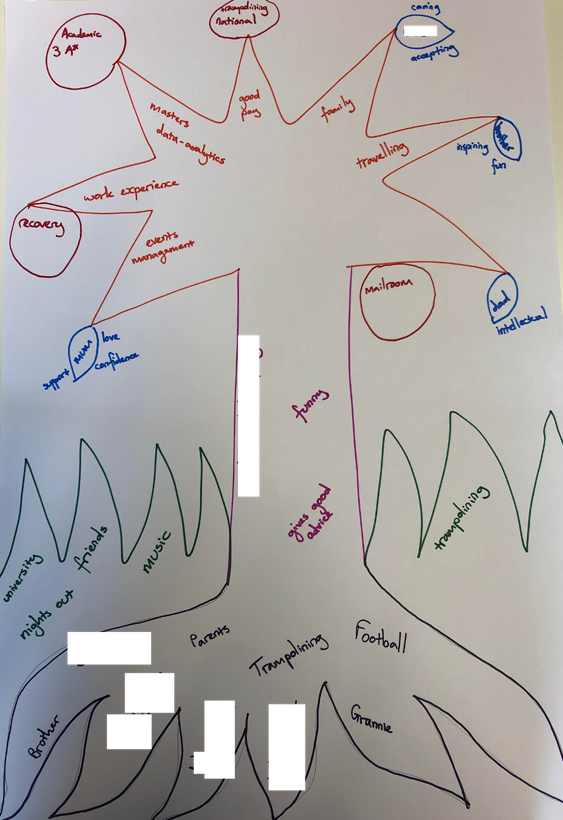 4.5 Quality in researchAlthough the criteria used for assessing the quality of quantitative studies is well-established, it is not applicable or appropriate for qualitative research (Yardley, 2000). Despite this, there still needs to be a way of ascertaining the quality of qualitative studies (Yardley, 2000), and therefore a number of different principles have been proposed (Leung, 2015). In the next section of my thesis, I will consider the quality of my research using the four most widely and commonly used principles, as originally proposed by Lincoln and Guba in 1985.4.5.1 Trustworthiness and credibility When assessing the quality of quantitative studies, researchers often focus on the validity of their research. As Jupp (2006, p.311) explains, validity can be defined as “the extent to which conclusions drawn from research provide an accurate description of what happened”. However, within qualitative research, the question arises, “when reality is assumed to be multiple and intangible… what can such criterion mean?” (Lincoln & Guba, 1985, p.218). In light of this, I decided to instead concentrate on the trustworthiness and credibility of my findings, i.e. the honesty of the participants and how representative my interpretations were of their individual experiences (Lincoln & Guba, 1985).To increase the trustworthiness and credibility of my findings, I spent time getting to know the participants, talking with them and listening to their stories. In doing so, I aimed to build rapport and trust, which I hoped would then encourage them to talk openly and honestly about their lives (Lincoln & Guba, 1985). I also decided to disclose my own experience of non-clinical disordered eating and body dissatisfaction. As Chavez (2008, p.479) argues, possible advantages of this include “an equalised relationship between researcher and participants” and “expediency of rapport building”. By being honest and transparent about my own positionality, I hoped the participants would feel more comfortable when later sharing their own experiences and stories.Prior to analysis, I also used the process of member checking, providing participants with the chance to read through their interview transcripts to ensure that they were truthful and identifiable descriptions of their experiences (Lincoln & Guba, 1985). In addition to this, participants were later given the chance to review and reflect upon the findings (Lincoln & Guba, 1985). I offered to meet each participant in person, or to send the findings via email. All three women opted to review them via email and apart from a spelling mistake, no other changes were requested. Following this, participants also had the opportunity to read and reflect on the discussion.To further ensure the trustworthiness and credibility of the findings, I also included direct quotes from the participants within the findings and discussion chapters of my thesis. By making clear and explicit links to their narratives, I sought to highlight where the findings and my interpretations originated from (Riessman, 2008).4.5.2 Dependability and confirmabilityRather than just aiming to yield replicable results, in my research I sought to showcase the unique and subjective experiences of the participants. I also disregarded the concept of ‘reliability’ in recognition that as a researcher, I could influence the findings of the study and that the participants’ perspectives of reality might change overtime (Maxwell, 2012).  Instead, I decided to focus on both the dependability and confirmability of my findings. As Guba and Lincoln (1989, p.242) explain, dependability “is concerned with the stability of data over time”, whereas confirmability “is concerned with assuring that data, interpretations, and outcomes of inquiries… are not simply figments of the evaluator’s imagination” (p.243).To ensure the dependability and confirmability of my research, I aimed to be a fully transparent researcher, ensuring each step of the research process was outlined clearly within my thesis (Guba & Lincoln, 1989). I also sought to “pay attention to reflexivity” (Hesse-Biber, 2012, p.2), stating my positionality from the outset and including reflection boxes, documenting my thoughts and feelings regarding any important decisions made, or key events that occurred, throughout my research.4.5.3 TransferabilityInstead of focusing on the generalisability of my research, I considered its transferability, i.e. whether my findings are applicable to other contexts or situations (Lincoln & Guba, 1985). As Emerson and Frosh (2009, p.17) explain, narrative research involves only a small number of participants “whose processes of accounting and making sense of their experience is seen as being of intrinsic interest, rather than as a source for generalisations”.To support other researchers in comparing and judging the applicability of my findings to their own, I decided to include a rich and in-depth description of the methodological design and procedure used within my study. I also hoped the participants’ detailed narratives, as represented in the findings chapter of this thesis, would support the readers in considering the relevance of the participants’ experiences to their own situations or practice (Guba & Lincoln, 1989).4.6 Data collection All research interviews were digitally recorded on a dictaphone. These recordings were then used to produce written transcriptions of the interview conversations. Both the digital recordings and written transcripts were stored on a secure password-protected USB drive and laptop. After analysis, the audio recordings were deleted from both devices. 4.7 Transcription To ensure the participants’ anonymity, all identifiable information within their narratives were anonymised, i.e. the name of places, organisations and people etc. An asterisk (*) was used to signify where this occurred within their narrative. The conventions used for transcription were adapted from Poland (2002) and Riessman (2008) (see Appendix K). Due to restrictions regarding the size of file that could be uploaded when submitting this thesis, I could not include each participant’s full interview transcript. If requested, these will be sent electronically to the examiners.4.8 Narrative analysis – The ‘Listening Guide’ In line with the constructionist epistemological positionality of my research, I sought to highlight the uniqueness of the participants’ experiences, conducting an in-depth analysis of each person’s individual narrative. After careful consideration of the different methods of analysis available, I chose to use the ‘Listening Guide’ (LG) (Brown & Gilligan, 1993; Gilligan & Eddy, 2017; Woodcock, 2016). I decided upon this method due to its compatibility with both the emancipatory and feminist stance of my study. As Woodcock (2016, p.1) explains, the LG is a “voice centred, feminist methodology”, originally developed to explore how young girls and women were affected by the power of men (Brown & Gilligan, 1993). Through the construction and analysis of ‘I poems’, the LG aims to give voice to “those who may have previously been silenced” (Woodcock, 2016, p.2). Unlike other methods of analysis, the LG also recognises “the mind’s ability to dissociate or push knowledge and experience out of conscious awareness” (Gilligan & Eddy, 2017, p.79). As Gilligan and Eddy (2017, p.79) explain, through ‘I poems’ we “hear the many ways in which an individual speaks” about themselves, illuminating “the ways in which our minds work in deep connection to our emotions”. I also felt that the LG was well-suited to my study, as it would allow me to recognise the social and cultural environments in which the participants were situated, when analysing their narratives (Brown & Gilligan, 1993). Given that cultural narratives regarding femininity are prominent within both society and schools today, I believed this to be especially important in my research.According to Brown (1988, p.33), researchers who adopt the LG are required to listen to an individual’s narrative “at least four separate times, each time listening in a different way”. However, the LG is a “basic frame”, and not a “set of prescriptive rules to be followed” (Gilligan, Spencer, Weinberg & Bertsch, 2006, p.268). This method requires the researcher to actively engage with the process of analysis, deciding for themselves “how precisely to implement each step” within their own research project (Gilligan et al., 2006, p.268).4.8.1 Stage One: Listening for the plotDuring the first stage of analysis, I listened to the stories the participant shared with the aim of establishing a clearer understanding of what was happening within their narrative (Brown & Gilligan, 1993; Woodcock, 2016). Throughout this listening, I highlighted in green any words or phrases that stood out to me as important, e.g. words that were repeated or phrases I found emotionally impactful (Brown & Gilligan, 1993). I also reflected on my privileged position as a researcher, recording in green any thoughts and feelings that emerged, whilst considering how my responses may have affected my understanding of the stories being told (Brown & Gilligan, 1993; Gilligan et al., 2006). To achieve this, I used a worksheet approach, recording the participant’s words in one column, and my interpretations in another (Brown & Gilligan, 1993). To conclude this stage of analysis, I wrote a short summary of the participant’s narrative, including the key themes that emerged during this first listening (Woodcock, 2010b) (see appendices L, M and N).4.8.2 Stage Two: Listening for the ‘I’During the second stage analysis, I listened to the narrative again, paying special attention to the participant’s “first-person voice” (Woodcock, 2016, p.4). To compose the participant’s ‘I poems’, I began by highlighting in yellow each ‘I phrase’ contained within their narrative (Gilligan & Eddy, 2017). I then placed each ‘I phrase’ onto a separate line, including a section break when I detected a change in the content of the poem (Gilligan & Eddy, 2017).  I was also sensitive to the meaning of any ‘you’ statements, recognising that these might have been used by the participants either consciously or unconsciously, as a way of distancing “themselves from a particular statement” (Woodcock, 2016, p.5). To maintain their poetic flow, I decided to ‘tidy up’ any ‘I poems’ included within my thesis. This involved removing my voice and any transcript symbols or repeated words.4.8.3 Stage Three: Listening for contrapuntal voicesDuring the third stage of analysis, I listened for the different voices present within the narrative, paying careful attention to “the tensions, the harmonies and dissonances between” the different voices heard (Gilligan, 2015, p.72).  As Sorsoli and Tolman (2008, p.495) explain, the LG rejects the idea of an individual’s story being “singular and transparent”, instead recognising that there can be a number of different voices woven throughout. When detected, I highlighted each voice purple (Gilligan et al., 2006).  4.8.4 Stage Four: AnalysisAfter completing the first three stages of the LG, I sought to write an analysis based on “the evidence gained through these listenings” (Gilligan & Eddy, 2017, p.79). However, due to a lack of specific guidance about how to do this, this can often be quite challenging to achieve (Petrovic, Lordly, Brigham & Delaney, 2015). After completing the first three stages of analysis and becoming fully immersed in the data, key stories within the participant’s narrative began to stand out. I decided to use these to help structure the write up of my findings, considering and discussing the different voices present within each (see appendices O, P & Q).A short sample of how I analysed the participants’ narratives using the LG can be found in Appendix R. Chapter 5. Findings 5.1 OverviewIn this chapter I will present the findings of my analysis. Respecting the uniqueness of the participants’ experiences, I decided to analyse and present each of their narratives separately. To emphasise and prioritise their voices, I also chose not to refer to any existing literature or research alongside their stories. In doing so, I hoped the readers would remain focused solely on the words and experiences of the participants.5.2 Emily’s story 5.2.1 Narrative introduction Emily is 20 years old and in her second year of university studying within the Faculty of Engineering. Before moving to university, Emily lived in a small rural town, near the countryside, with her mum, dad and two younger sisters. She enjoys trying new things, practicing yoga and meditation, spending time with her friends and boyfriend, going on walks, watching TV and being near nature. Emily attended an all-girl grammar school and believes the high-pressured school environment was a trigger for pupils developing a range of mental health difficulties. Emily was diagnosed with AN during year 10 and received outpatient treatment consisting of FFT, support from a dietician and sessions aimed at developing her self-esteem. In addition, she was regularly visited by a nurse at school. Emily chose for the two research interviews to take place at her university on separate days.Image 2: Emily’s ToL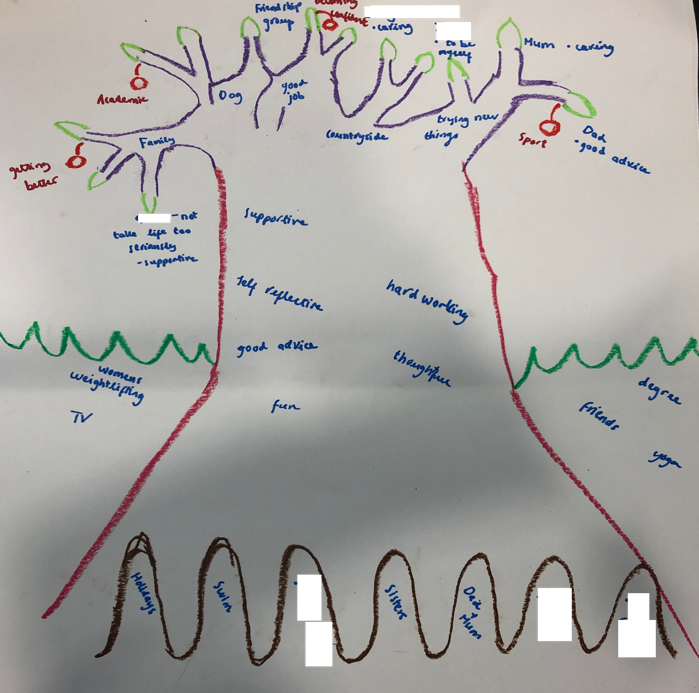 5.2.2 “I started to link how I felt about myself with how I did at school”A turning point in Emily’s life came in year 5, whilst preparing for her 11 plus grammar school test. Emily talks with clarity about the impact of this event stating, “I guess that’s when I-I-I started to link how I felt about myself with how I did at school”.Prior to this, Emily stated that she did not think about school in “an academic way”. Her perception changed however, when made to do “a little test every day” at home to prepare for this exam. Emily recalls feeling “quite a lot of pressure” from her dad, who would say “if you don’t get in you’re not going to get a job”. Emily reflects on how frightening she found this stating, “I was like oh my god if I don’t get in I am going to be (.) (1 laughing) like homeless”. Emily also talks about feeling scared of letting her dad down, attributing this to her young age and affection for him.I kinda like also thoughtI betterI better do wellI don’t wantI didn’t want to let him downI didn’t wannaI didn’t wanna disappoint himI was so youngI just didn’t wannaIt would appear Emily also found the process of preparing for this exam empowering, enjoying receiving recognition and approval from her dad when she did well. Emily reflects on how this positively impacted upon her self-esteem stating, “dad would mark it and then if I’d do well I’d feel good about myself”. Emily recognises that making her dad proud is still a motivating factor for her today.I have always had this thingI want to make my dad proudI wanted him to be like oh well doneI still remember the phone callI told himI passed the 11 plusAs a result of this early life experience, Emily appeared to start associating her self-worth with academic achievement. During her narrative interview, Emily reflects on how ambitious she was during high school, indicating that she had very high expectations for herself, viewing failure as “not getting a A” or “A star”. It would appear that Emily’s identity and self-esteem was closely linked to her ability to work hard and do well in school, acknowledging herself that “being clever was like my thing”. Throughout her education, Emily also felt increasing academic pressure from her dad explaining, “he wanted me to go to a good uni”.Emily clearly believes that there was a relationship between her ED and school stating, “it is just so like (.) linked with (.) like exams for some reason”. When talking about her academic accomplishments, she recalls feeling relieved, rather than proud after passing her GCSE exams. No longer embedded within the social and relational context in which she grew up, Emily starts to question whether she really values the importance of academic achievement, or whether it is something she has subconsciously been led to believe.I guessI’m maybe only proud cusI shouldI feelI should beI don’t know if I amI guessI’m proudAlthough Emily is proud of her commitment and dedication to work, she also articulates her desire to be “more chilled and laid back”. There is a sense of this being an ongoing battle for Emily, preferring herself to have a better work life balance; “I don’t know where the cut of is (.) like how hard to do you work to (erm) just (.) do (1) like okay?”.5.2.3 “I thought that they’d think I was weird”A voice of ‘shyness’ can be heard clearly with Emily’s narrative. On a several occasions, Emily makes reference to being “really shy” during childhood and adolescence, the impact of which is made clear when she states, “it is a horrible thing being really shy really (.) cus (.) I feel like I couldn’t (1) make friends really easy”. There is also a sense of innocence within Emily’s narrative, particularly when reflecting back on her early childhood experiences; “looking back we were quite like str-r-ange in a way like (.) we played like (.) tig you know like around even in secondary school we’d be playing games and stuff”.As Emily got older however, she started to experience feelings of difference, comparing her appearance to those around her. Incidents within school appear to have contributed towards this, for example when “one girl said why does Emily always wear walking clothes on non-school uniform days”. Emily recalls becoming aware of her weight and adopting weight restricting behaviours for the first time during primary school. I went on a diet in like year fiveI looked at the other girlsI was thinking about this the other dayI remember in year fiveI likeI was quiteI was quite a chubby childI remember looking aroundI was kinda like a chubbyI kinda had some like puppy fatI was likeI really want to look like themI gave some of my lunch awayWhen exploring her desire to conform, there is a voice of knowing present with Emily’s narrative; “I think I knew you were supposed to be skinny (.) that’s all I knew”. Through ‘body perfection codes’ present within her school environment, Emily learnt that in order to be popular and respected, she would need to be ‘thin’; “I guess I just looked at the cool people (1) they were all skinny so-o (.) you know I just think yeah”. Emily’s feelings of difference appear to have impacted considerably upon how she perceived herself during adolescence.II kinda had this thingI thought thatI thought that like no one would like meTo appear desirable to boys, Emily decided to hide those parts of her life that society deems not stereotypically female; “I didn’t think that a boy would want a girl that was like (2) (erm) that did maths and was going to be an engineer”.I kinda pretended to be someone differentI thought he’d like me moreI liked himI had a lotII told himI did different A-levelsAt school, Emily felt pressure to adopt behaviours typically associated with the female gender role in order to be accepted by her peers and members of the opposite sex; “I kinda made myself seem more stupid you know”, “like kind of like (.) blonde and ditsy”. I thought people wouldI did maths further maths and physicsI thought people would beI don’t knowI don’t really knowI thoughtI thought that they’d thinkI was weirdAt home however, Emily felt pressure to adhere to behaviours typically associated with the male gender role; “like my dad brought me up basically as boy like you know he never said like (.) he always wanted me to do maths and things (.) and (.) so did my mum really”.The voices of recognition and acceptance can also be heard within Emily’s narrative. After starting to restrict what she ate, Emily recalls the positive response of her peers which worked to boost her self-esteem and provide her with a more accepted identity within school. Lunch times were an opportunity for the other girls within Emily’s school to judge the eating behaviours of those around them, showing respect and admiration for those able to demonstrate ‘self-restraint’ and ‘willpower’ regarding the amount, and type of food consumed; “they were being like why can’t we be like Emily you know and I was like mm”, “that made me feel good because (2) you know I was like the healthy beacon”. 5.2.4 “He just thinks very rationally (.) he doesn’t (.) like showing emotion”Emily speaks about her dad with great love and affection. She identifies him as being “the most influential person” within her life, offering her ongoing support and reassurance when needed; “he rings me every day even now”, “when I speak to him I feel like everything’s going to be okay”. Despite recognising that her dad “thinks very rationally” and “doesn’t like showing emotion”, she still perceives him as being both “loving” and “caring” towards her.When reflecting on her early life experiences, Emily recalls being made to attend an air cadet camp by her dad. The words “sent” and “made me” suggest that Emily felt very little agency or control over this decision, as it was imposed upon her by her dad. Given that she was a very ‘shy’ child, Emily remembers this trip as being difficult, questioning her dad’s motives for making her go. I cried so muchI really didn’t want to goI am glad he made me goI was justI didn’t know anyone on itII don’t know if he did it out of loveI just really hated itEmily describes this experience as her “worst nightmare”. This is very emotive language, creating an image of a very scared and frightened little girl.Emily recognises that whilst growing up she responded best to her dad’s direct and hands on approach to support; “he’s always asked me how I am (.) like whereas mum I think waits for me to go to her”. However, when discussing her dad’s response to her ED, there is a voice of confusion present within Emily’s narrative. Emily seems unsure why her dad was supportive and empathetic towards certain difficulties she experienced, but not others; “like it is weird (.) if it’s like a problem about my friends or something he would give me good advice and be like (.) you know it doesn’t matter about them (.) just ignore them but (.) if it’s like about how I’m feeling he’ll be like (er) (1) oh> what> does> he> say> I> can’t> remember it’s (erm) snap out of it like he’s like you know”, “you can snap out of it (.) like it’s all in your it’s all in your head”. Emily identifies this very practical and unempathetic response as being unhelpful stating, “it’s not what you want to hear”, “it made me shut (.) off (.) more from him”, “it’s true but it’s just not going to help”. Her dad’s response appears compatible with cultural discourses prominent within society today, attributing blame to those individuals diagnosed and portraying EDs as self-inflicted conditions. Despite this, Emily identifies feeling no resentment towards her dad explaining, “I don’t think that’s his fault I just think that’s how he thinks”.5.2.5 “I think (.) that our school was like a really (.) big trigger”A voice of blame can be heard very clearly within Emily’s narrative. I think it’s like a bit of a problemI thinkI was sat in a roomI think there was like five of us who had a diagnosed eating disorderI don’t know if it’s a coincidenceI think it’s the school personallyI thinkI think that our school was like a really big triggerI don’t know the backgroundI think you’ll justI don’t know there’s a lot of pressureEmily attributes the high-pressure environment within her high school as being responsible for many pupils developing mental health difficulties stating, “even if you don’t like have something diagnosed a lot of people will have a breakdown”. This seems to have been widely recognised within her school community, with one mum suggesting that “mental health issues” were “contagious” within their school. Due to the enormous workload and demand placed upon them, Emily believes that all pupils within her school felt “stressed” stating, “school make us do like (.) loads of GCSEs like fifteen GCSEs”. Emily discusses the very high academic expectations of her school, indicating that pupils would try to “prove themselves” in an attempt to receive recognition and praise from their teachers; “they tell you like (.) a B is a fail kind of thing like”, “I don’t know if it was a joke but I definitely one teacher definitely said that or at least the students think that”. There was clearly a very strong focus on academic achievement within Emily’s high school, with an apparent disregard for pupil well-being. Noticeably, Emily feels frustrated by this, asserting that “they do everything to make themselves (1) they want to be like up in the league tables”.5.2.6 “School weren’t just very like (1) nice about the whole thing”When discussing how staff members responded to her ED, there is a strong voice of frustration within Emily’s narrative; “I just feel like they could’ve (3) you know it’s not very good on them that they just like (.) you know they were using me at (.) that was my worst time like I really wasn’t very well”. Emily recalls feeling continued academic pressure during her recovery, i.e. when chosen to visit the top universities in the country and being made to participate in “a project about getting students into STEM”.Emily feels let down by her teachers, explaining they were not “that caring” and “no teacher ever asked me how I was”. Despite being made aware of her difficulties, they also appeared to turn a blind eye, for example allowing her to continue using the school gym after hours; “I feel like they should have (1) like maybe said don’t think you know you should be doing this”. After being diagnosed with AN, Emily recalls being made to eat her lunch in a separate room with another pupil who also had an ED. However, this did not last long as the other young woman “made a request to be in a different room”. There appears to be a lack of warmth and care present within this story, with those staff members present within the room, not attempting to interact or build rapport with Emily. I just had to listen I ate my lunchI got to goI used to hide from themI’d just goI’d sit on the toiletI’d be likeI don’t knowI just forgot5.2.7 “I was literally like (1) like (.) kind of addicted to (.) exercise” A recurring story within Emily’s narrative relates to her obsessive relationship with exercise and sport. Emily recognises that she “did a lot of exercise”, at one point “swimming like (.) six or seven times a week”. Despite getting a lot of enjoyment from this, Emily recognises that over time this became unhealthy and that she “probably should have stopped”.A voice of ambition can be heard within Emily’s narrative when talking about her early experiences of sport and exercise; “I wanted to get better so I could (.) compete and things”, “I enjoy trying new sports (.) and putting everything into like (.) getting better and (erm) I like I like achieving little goals”.Emily eventually gave up swimming after deeming her ability inferior to that of the other girls she was competing against; “I was like this isn’t going to go anywhere”. Given the value she placed on achieving and doing well, I wonder whether not excelling in this sport was damaging to her sense of self and self-worth. After being diagnosed with AN, Emily reports that all of the professionals supporting her recommended she stopped exercising. In spite of this, Emily stated “I was still doing triathlon club”. Whilst recognising that she probably should have stopped, this appears to have been a very difficult decision for Emily. There is a voice of uncertainty within her narrative when discussing this; “I had a fear of kinda not exercising and (.) what would happen”.Emily reports now having a much more positive relationship with exercise, recognising that previously she was motivated by pressure to adhere to societal and cultural norms regarding body weight and appearance; “I used to go (.) and (1) well I feel like a lot of people (1) you know just go because they feel they have to cus they want to look a certain way”.5.3 Anastasia’s story 5.3.1 Narrative introduction Anastasia is 22 years old and has just completed her first year at university studying within the Faculty of Science. Anastasia talks very positively about university, describing it as the thing that “saved” her. Whilst at university, Anastasia has been able to establish more of an identity for herself, becoming more independent and social. She values education, is a dedicated student and loves spending time in the library. In the future, Anastasia would like to travel and possibly live abroad, whilst working or completing a masters.Anastasia was diagnosed with AN at the age of 14 and initially received outpatient treatment in the form of counselling. After leaving school, Anastasia was diagnosed with Orthorexia with anorexic tendencies. She received Acceptance and Commitment Therapy (ACT) and support from an ED nurse.Anastasia chose for the two research interviews to take place on the same day at her university.Image 3: Anastasia’s ToL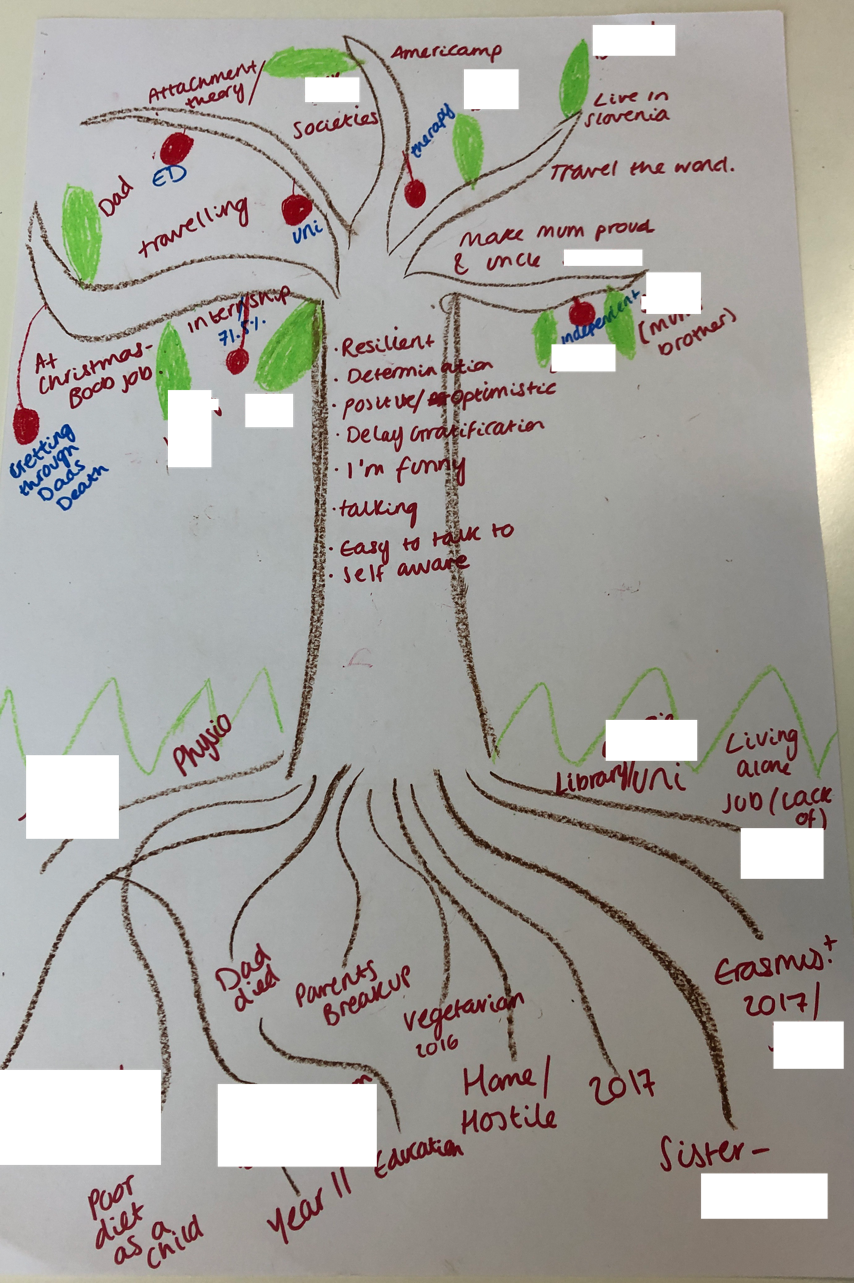 5.3.2 “It just sort of created such a hostile (.) like horrible environment to grow up in”There is a strong voice of difficulty present within Anastasia’s narrative when describing her early home environment. Anastasia would have liked for things to have been different stating, “I just wish like (1) I had sort of more interests and like (.) my family had like (.) I don’t know pushed me to do like sport (.) or anything”.Despite never going “without”, Anastasia remembers her childhood very unfavourably sharing, “I personally wouldn’t have a child and bring it up in that environment”. Anastasia describes her early home life as being “hostile” and “horrible” explaining, “my dad (.) and my sister would argu-u-ue (.) and my mum would always take my sister’s side”. As her dad worked away in the week, Anastasia identifies that weekends were an especially difficult time for the family.When reflecting on how this conflict impacted upon her mum, a voice of guilt can be heard within Anastasia’s narrative; “I found out that my mum (.) was planning to leave my dad”, “then she got pregnant with me-e so she stayed for like 11 more years (1) so now I understand like (2) she must have been so miserable”.A voice of bullying can also be heard within Anastasia’s narrative when discussing her relationship with her sister; “throughout my entire life (1) she just made it (2) as hard as she could”, “like she’d pick on me as a baby apparently and like (1) flick me and make me cry”. This bullying continued throughout her childhood, with Anastasia recalling that in year five and six she “started like (.) constantly (.) mentioning (.) the weight” and “always called me fat”. Anastasia recognises that as they got older, she and her sister were “at each other’s throats”, often resulting in physical altercations. Despite identifying that she made her life “literal (.) hell at times”, Anastasia believes her sister’s behaviour was “understandable”, explaining “I don’t blame her for hating me”, “I think because it’s (.) because my dad (.) wasn’t her dad (.) like apparently as soon as I was born like (1) he started treating her slightly differently”.5.3.3 “I was always so shy-y like I wasn’t sure of myself like at all”When talking about her early educational experiences, there are strong voices of loathing and loneliness present within Anastasia’s narrative; “I hated primary school for the most part”, “I remember being like alone (.) in the on the playground in primary school”. From a very young age Anastasia appears to have displayed signs of school avoidance, being fearful of standing out from her peers.I know in primary schoolI avoidedI was that kid that would like avoid schoolI would pretendI was ill in the morningI definitely went through parts of primary schoolI missed like a lotI was too scared to go inI never like introspectively thought whyI was winging itI think it was anxietyI think it sort of was like the same problem that happened in year 11I think it might have just been fearI wouldn’t fit inI had no one to talk toThe voice of ‘shyness’ can also be heard throughout Anastasia’s narrative; “I guess I was always so shy-y like I wasn’t sure of myself like at all”. Anastasia describes herself as having “no confidence” or “self-esteem”, finding it difficult putting herself “out there to make friends”. Anastasia attributes this to growing up in a “loud environment”, reflecting on her sister’s and dad’s “overbearing” personalities stating, “I didn’t identify with either one of them”, “I just didn’t think (1) there was like not room for me to have my own” voice.Despite feeling “ready (.) to move on (.) from primary school”, Anastasia remembers year seven and eight as being challenging. She recalls being “separated” from her friends and having “all of the popular girls” within her form, which made her feel “inferior”.A turning point for Anastasia appears to have come in year nine, after making friends with another young girl in school. Anastasia describes this friend as “one of those people (.) that was just naturally very skinny”, questioning herself whether this had anything to do with the development of her ED; “I don’t know (.) if it was anything (.) to do with that”, “the fact she was skinny but maybe subconsciously like there was a thing”. As a result of this friendship, Anastasia indicates having “more self-esteem”, “more confidence” and “more of an identity”, explaining “she was quite a popular person so” “I kinda went up in the ranks”. As she began to lose weight, Anastasia remembers repeatedly comparing her appearance to that of this friend, always perceiving herself to be “bigger”. She now recognises however, that they “were pretty much the same”.Anastasia remembers being heavily influenced by this friend.I followed herI was a sheepI justI needII wanted something and she was thereI just clung on to herAnastasia also talks about their shared love of the clothing brand Hollister stating, “I loved Hollister because there was size zero”, “I could fit into size zero and that was like (1) that was all I needed for my self-worth”. This friendship appears to have considerably impacted upon Anastasia’s attitude to school and education. I loved schoolII loved itI didn’tI got certificatesI would go in everydayI wouldn’t want to miss anythingI thinkI totallyI likeI totally utterly disregarded schoolI was there to socialiseI wasn’t there to learnThings appear to have started changing for Anastasia during year 10 when she started to grow apart from her best friend; “I couldn’t really control it and I was just sort of feeling (.) like quite alone again”. In addition to this, Anastasia recalls receiving a lot of unwanted attention.I had all the rumoursI was a slutI did lose my virginity at 14I had sex with one personII mean it was a very naive thing to doI thoughtI loved himI had that sort of reputationI’d gone out at the weekendI think at this point there had been a rumourI was anorexicI’d have peopleI don’t rememberI thinkIII then definitely felt like all eyes were on me kind of thingI hated that attentionII hated that everyone talked aboutI didn’t wantI just felt powerlessI think that coupled with the fact that like *friend 1 was moving onI just felt likeI’d put so much emphasis on that part of my lifeI feltI had nothingAnastasia talks about starting to avoid school during year 11 stating, I was “spending like days and days in my bed not really doing anything”. She also recalls becoming good friends with another pupil who was experiencing similar difficulties, reflecting on how they “both definitely (1) low key encouraged each other to not go”. 5.3.4 “Everything was about like improving OFSTED” Anastasia describes her secondary school as “quite rigid”, explaining it was “just like drilled into you about like uniform and (.) sort of like standards really”. She reports to have received “a perfectly fine decent education” but explains “there was no support”, with staff caring more about grades than pupil well-being. Anastasia believes this was because “everything was about like improving OFSTED”.After being diagnosed with AN, Anastasia recalls feeling frustrated by her form tutor’s response; “I just remember her sort of saying to me-e (.) just like eat”, “the audacity of that just gets me the fact that she had (.) no idea who I was like (1) she’s nothing to me-e (.) and she’s saying that”. Anastasia did not appear to establish any close relationships with staff members stating, “there was like no teacher that I felt I could talk to”.Despite believing she was “good” at English, Anastasia recalls being put into the bottom set ability groupings for these lessons; “I was like with all the kids who just mess”, “I didn’t learn a single thing” and as a result, “I just disregarded education completely”. Anastasia identifies this as a contributing factor to her school avoidance during year 11. A voice of frustration can be heard when Anastasia reflects on the pressure she felt from school, her parents and society to do well in her GCSEs; “it really infuriates me that there’s just so much pressure on GCSEs”, “in high school they put so much (.) fucking emphasis on GCSEs like you can’t get anywhere in life without GCSEs (.) and that’s not true (.) because I got here with like five”.A voice of exclusion can also be heard when Anastasia discusses the support she received, during year 11; “at this point the school was like (2) re (1) awful like (.) they just wanted me out (.) like they didn’t want me on the school register cus like obviously grades”. I remember like around ChristmasI thinkI just feltI had nothingI wasn’t going to get GCSEsI thoughtI had no future5.3.5 “She (.) is (.) very (.) important (.) because she’s the one that taught me ACT”After being diagnosed with AN, Anastasia began receiving weekly out-patient treatment from a local adult ED service; “it wasn’t really therapy it was more like counselling”. This ended after a few months and Anastasia received no further support until taken off the school register in year 11. At this time, she was referred to the Child and Adolescent Mental Health team and assigned an ED therapist. Anastasia remembers finding this “unhelpful” stating, “I just couldn’t talk to her (1) I just felt like we weren’t on the same like (.) wave length”.  A turning point in Anastasia’s life appears to have come after being referred to a new therapist who introduced her to ACT.  Anastasia talks about this experience very positively stating, “there was just something different about her (.) and everything she was sort of saying (1) and the way she said it (.) like it just sort of made sense”.A voice of gratitude is present whilst Anastasia discusses the support and encouragement she received from this therapist; “she was trying to get me back into education”, “she persuaded me to go-o and get myself onto this thing”, “it got me back into a routine (.) like I had something to aim for”.Anastasia recalls being referred by this therapist to another ED nurse explaining, “she was worried about my eating at this point” as “everything was more active again”. She describes this nurse as “amazing” stating, “I could talk to her” and “we went through a lot together”. Anastasia remembers this as being a very difficult time in her life, explaining she received a diagnosis of Orthorexia with anorexic tendencies. I would not eat after sevenI’d have dinner pretty much on the dot at fiveI don’t know how long this went on forI know there was a period where allI ate for dinner was onion bhajisI also knowI went through a phase of eating baby foodI was like nearly 18 at this pointI was losing weight againI was probably back down to whereI was whenI was like 14I think like six or six and a halfI didn’t like itI had to be weighed in like my underwearI also rememberI wasI usedI think at this pointI kinda like sort of abused laxativesI would spend hours on the toiletI thinkI have like IBS because of itI rememberI thenI obviously like did purgeI also used to hide food under my bedI was that person tooAfter turning 18, Anastasia remembers no longer being able to access support through the Child and Adolescent Mental Health team stating, “I was just sort of left to it”. Shortly after, Anastasia’s dad was diagnosed with cancer and she began taking Citalopram to support her emotional well-being and mental health. Anastasia remembers this as being a big decision.I was like at a pointI wanted to get betterI wanted to changeI just knewI couldn’t do it on my ownI just wasn’t strong enough to do it on my ownI’m notI don’t really like medicationI’mI’m notI don’t like the idea that it changes your brain chemistryI just didn’t thinkI thinkI also think therapy wasn’t quite as accessible to meI was like an adult at this pointI thinkI just thought medication was the routeI think actually it did workAfter her dad passed away, Anastasia recalls having very little confidence or self-esteem. With the support of her mum she decided to explore “hypnotherapy” describing this as her “last choice”.  Anastasia talks about this very positively stating, “it was honestly the thing that saved me”.I felt more confidentI just felt free from food5.3.6 “I like barely saw him anyway (.) I would just constantly be upset about (2) him” After her parents separated, Anastasia recalls having a “pretty good relationship” with her dad. She talks fondly about the time she spent with him and his new partner stating, “we did like a lot I guess”, “I liked them (.) they were great”. As she got older however, their relationship seemed to change, attributing this in part, to her dad getting a “new partner”. Whilst exploring this time in her life, there is a voice of abandonment present within her narrative; “he just then ditched us all”, “he ditched my mum he ditched my sister (.) her son (.) me”.Anastasia wanted to spend more time with her dad and wonders whether she placed so much importance and value on boys during adolescence, because of “some attachment theory to do with” him, stating “I was looking (.) for like (.) male attention” “and validation I don’t know”.Anastasia also believes that her dad “never understood” her or her difficulties with food, explaining that he “was the sort of person that was just like eat”.A turning point for Anastasia appears to have come in 2016 when her dad passed away from cancer. Anastasia describes this as “probably the most sort of (2) transforming experience of my life”. Anastasia recognises the significant impact this had upon her relationship with food stating, “I’d sort of (.) gone from-m (1) complete opposite end of the scale of like (.) instead of starving myself to get by I was just like eating”, “like eating my feelings”, “I couldn’t (.) I felt like I couldn’t stop it (.) it was like out of control”. Anastasia reflects on how her dad’s death also impacted upon her education. Despite worrying about her grades, Anastasia felt like she had “bigger things to worry about”. She recalls returning to college very quickly and that her grades started to suffer.Anastasia also recognises that her dad’s death quickly became part of her identity.I was a bit dramaticI made jokes about itI liked to use it more to make people uncomfortableI said nah my dad diedI also know it was a coping mechanismI would do all that but then I’d cry like on the busI was just like a messAnastasia recognises that she no longer wants this to be a part of her “identity” stating, “like it happened but I’m ready to move on from it”.When talking about her dad’s death, a voice of unresolved conflict can also be heard within Anastasia’s narrative. She describes their relationship as “strained” explaining, “he just sort of stopped seeing us” and “I think I was getting like very upset over that”.I remember one point in the hospitalI was just like furious with himI was likeI don’t care if you’re dyingI still wasn’t getting to spend enough time with himA voice of relief can also be heard in Anastasia’s recalling of her dad’s death; “I also think that (.) it just yeah (.) it was the best thing that could have happened cus I don’t have to worry about him anymore”.There is also a voice of gratitude present when talking about this time in her life; “it kinda (.) made me stronger than I ever thought I could be”, “I’ve had to-o completely like rebuild my life and it’s now better than I ever thought it would be”.I thank him for itI thank him for dyingII just think it’s for the bestI don’t think he should have been allowed to reproduce5.3.7 “I feel like (.) totally (1) like I owe it to her”Anastasia talks about her mum with great love and affection. She describes her as a “quiet figure” and a “best friend”, stating “we’ve been through it all together”. Despite describing her “an amazing mother”, Anastasia perceives her mum as quite “weak” stating, “she’s just not really a strong female role model”. Anastasia attributes no blame to her mum explaining, “she’s really like been shit on her whole life”, “it’s not her fault but that was obviously (.) kind of passed (.) down (.) to me-e through her like in her parenting just like the way she like (1) just the choices”.A voice of difficulty can also be heard when Anastasia talks about her mum. Anastasia explains that her mum “had a hard time adjusting to” her dad’s death and “definitely had a bit of an alcohol problem”. Anastasia recalls one particularly challenging incident whilst in the car with her mum; “she said something like (erm) (2) just there was a tree there and she just sort of said about (.) driving into it and I was like great”.  Despite indicating that her life “sort of got better” after she changed jobs, Anastasia believes that her mum is “lonely” stating, “it’s really hard to have to deal with the fact that she’s on her own all the time”. Anastasia clearly feels a sense of obligation to her mum, wanting to help her through her difficulties; “I feel like (.) totally (1) like I owe it to her”, “because I mean (.) she did it for me but also (1) yeah we’re sort of all each other has”.I’m now a parent for herI try to convey to herI feelI owe it to herI mean she did it for meI’m nowI’m telling herI think she needs therapyI think there’s probably a lot from her childhood she can like talk aboutI justI try to make her believe in herselfGiven her own experiences, Anastasia appears frustrated by her mum’s reluctance to consider therapy stating, “she’s seen how much it helps” “and I think like (1) she knows that so why won’t she just go-o”.5.4 Megan’s story 5.4.1 Narrative introduction Megan is 23 years old and in her second year of university studying within the Faculty of Medicine, Dentistry and Health. She is “compassionate”, a “good listener” and finds helping other people “rewarding”. She also enjoys yoga, describes art as “relaxing” and finds great “comfort” and “peace” in animals. Since moving to university, Megan has established “a lovely circle of friends”, with whom she enjoys chatting, going to “coffee shops”, “watching films” and ordering “takeaway”.Megan developed AN during year 9, but went through her entire secondary education undiagnosed with no support or intervention. When reaching her A-levels, Megan “physically and mentally could not do it anymore”. She referred herself to the GP and was diagnosed with AN aged 18 years old. A year after her initial appointment, Megan began receiving outpatient treatment consisting of Compassion Focused Therapy (CFT) and FFT. After a year of treatment, Megan had “made minimal progress” and was admitted to hospital to receive in-patient support over an 11-month period.  Megan chose for the two research interviews to take place on separate days at her university.Image 4: Megan’s ToL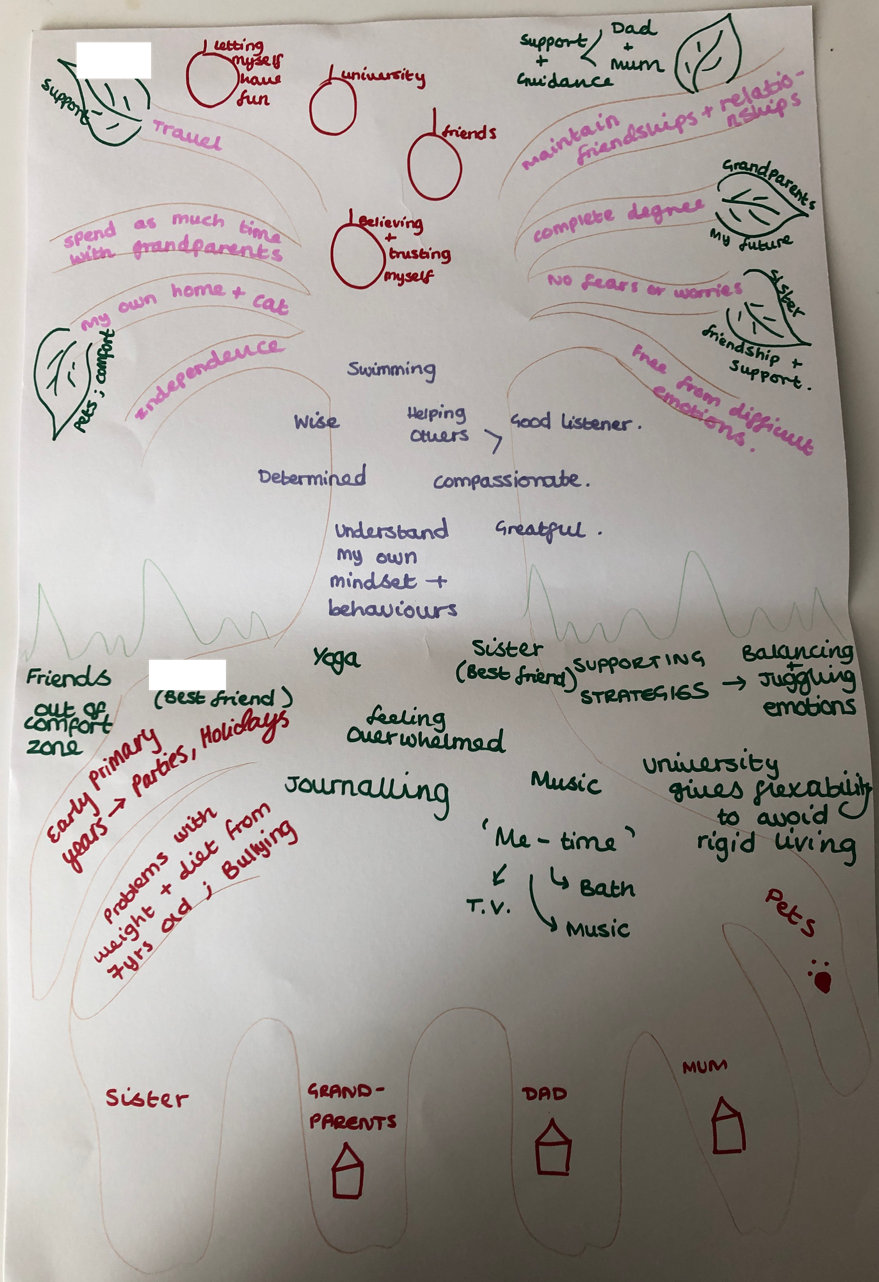 5.4.2 “I don’t feel like I’ve truly (.) found (.) myself (.) at all (.) ever”I want to mentionII’ve always feltI didn’t fit inI’ve always felt different and kind of lonelyI never feltI was like other girlsI didn’t feel as pretty or as goodI always feltI didn’t fit inI think why would a child at the ageI don’t know seven eight years old feel like thatI always didI always tried to change myselfI don’t knowI don’t feelI’ve truly found myself at all everI’ve like always tried to conform to what everybody else was likeI just wanted to feel as good as they didI always looked at other girls and thought they’re so much prettierI think that all kind of built up over time before my eating disorder5.4.3 “My mum and dad I love very much” “but I’ve always had difficulties”A voice of parenting can be heard throughout Megan’s narrative. Megan describes her childhood as “sheltered” and “limited”, explaining she was “terrified of the world” and never really went much “further than” her “hometown”. Megan recognises that she used to be very “dependent” on her mum and dad stating, “I’d end up (.) you know running to my parents for (1) support and guidance”. Megan feels she has “grown” since “overcoming” her “struggles”, now describing herself as much more independent. Megan “loves” her life at university and does not really enjoy spending much time at home.I don’t hate itI feel like after a few daysI need to come back hereI’ve kind of outgrown itI find it hard living around my mumI love my grandparentsI go back pretty much to see themMegan’s parents separated when she was “really little”, resulting in her time being split between her parents’ and grandparents’ homes. Despite loving them “very much”, a voice of difficulty can be heard when Megan talks about her parents. Megan describes them as “very-y-y different people” with very different “personalities”. I’m very much in the middleI found it hard to go to either of them for supportI thinkI never really discovered whoI wasI thinkI couldn’t reallyI didn’t necessarily feel groundedI don’t thinkI necessarily noticedI think subconsciouslyI didn’t feel that groundedAlthough a voice of instability can be heard when Megan talks about her parents, a voice of stability can be heard when talking about her grandparents. I grew up a lot of the time with themI would go to themI’d spend a lot of time with themI would sayI’m the closest out of all the grandchildren I seeI speak to them pretty much every dayI do think about that a lotI just panicI won’t cope without themI feel like they’ve been more than my mum and dadAs a young child, Megan has very clear memories of her parents commenting unfavourably on her weight. These memories “stuck” with her, unfortunately leading to the adoption of weight restricting behaviours.I remember actually dieting from a young ageI remember having problems with my weight from quite a young ageI’ve alwaysI don’t remember a time whenI didn’t have problemsI remember my parents being worriedI was overweightI still have those words in my headI just rememberI remember really specific thingsI can remember them sayingI went swimming once and my mum said oh she just needs to lose maybe a stoneI remember her saying itI heard itI remember just being about eightI should probably lose a bitI would dietI’d cut things out and just unhealthy behaviours that no child should have to doI wasI was having to focus so much on my weight from a young ageMegan reports to have developed a very unhealthy relationship with swimming during adolescence. She remembers her dad being “proud” when she got into the sport, indicating “that was kinda why I did it in the first place to make my dad proud”.  I took it very seriouslyI think it was quite a toxic thingI loved the sportI was doing itI wanted to reach the topI wanted to be the bestI wanted to prove to my dadI was goodI think it kind of twisted being somethingI loved to something very unhealthyAs she has become older, Megan has become much “closer” to her dad. She describes him as “the most black and white (.) least emotive person you’d ever meet”, but explains he “changed throughout” her treatment. When she went into hospital, Megan believes her dad was forced to “acknowledge his feelings” and “endeavoured to change”, becoming “a lot more honest and open”. Megan holds no resentment towards her dad, offering justification for his difficulties by stating, “my grandad was a very very (2) strict (1) person and (.) he had two brothers (erm) so it was a very like masculine environment”.5.4.4 “I remember always being (1) so shy at school (.) like painfully shy”The voice of ‘shyness’ is very present within Megan’s narrative. She identifies this as being something she has “always struggled with” stating, “I kind of at this point have to really put on a bit of (.) a bit of an act” “to come across as being (.) confident”. Throughout childhood and adolescence, Megan remembers feeling pressure to change explaining, “my parents would always (.) you know (1) bring it up and say that I’m too shy and I need to start talking”, “every single (.) like school (1) parents evening (.) it was the same sort of (.) she’s so shy” “she never talks (.) she doesn’t really (.) mix”. When reflecting on this, Megan feels this was “naturally” who she was, stating “a lot of children are quite shy” and emphasising it does not help. Megan recalls being made to do things as a child that she found terrifying, resulting in her becoming “even more self-conscious”.I was refusing to do itI told my mum please don’t make me do itI hated standing up in front of peopleI had to do itI rememberI forgot my PE kitI told my teacherI remember her sayingI was just obviously very shy and very reservedI’ll just have to do it in a vestI was wearing just my underwear and my vestI felt very self-consciousI was probably six or sevenI wasn’t very oldI remember it so vividlyFor the last two years of primary school, Megan recalls being placed into a “special needs group”. As a result, Megan talks about being “held back” and this “knocking her confidence”. I remember being put into a separate classI was so quiet they underestimatedI think my academic abilityI wasI remember my parents saying why is she in this group I was in a sense thinking whyII think it was partly becauseI was so shyI think that’s somethingI haveI did carry through all the way through my lifeMegan clearly felt like she did not belong in this group, with her participation impacting negatively upon her educational attainment. Megan recalls “getting quite low marks” in her year six SATs, and this further impacting upon her “confidence” and “self-esteem”. Unfortunately, Megan indicates that her teachers continued to disregard or recognise her true academic potential during high school.I remember straight away being put in the bottom groupII just felt like so unhappyII did not feel right in that classI knewI wasI knewI had more potential than thatI’d been put thereI was put in thereI felt embarrassedI know it’s harsh to sayI did feel embarrassed being in that groupMegan felt like she did not belong in this group and started to become “conscious of (1) everything”, even questioning whether she was “clever” and “smart”. As a result, Megan appears to have begun exerting some control over her life, becoming very academically “disciplined” and “focused”. She recalls requesting to move into a middle group the following year, with her teachers questioning her motives for this; “they were a bit funny about it at first like oh are you sure it’s just because you wanna be with your friends kind of thing”.5.4.5 “I think (.) being at school you could start to notice how spiteful children can be and-d-d that’s when things started to change”When talking about her early childhood experiences, a voice of innocence can be heard within Megan’s narrative. She remembers this time very fondly, describing it as both “carefree” and “innocent”. However, a turning point in Megan’s life appears to have come aged eight, when she began to experience bullying. Megan recalls one specific incident involving a group of girls “sniggering” whilst she was in a “swimming costume”.I started to get like bulliedI think being at school you could start to notice how spiteful children can beI think before thatI didn’t really acknowledge anythingI was going to birthday partiesI was going on holidays with my familyI was too busy in my own little worldI do just remember timesI didn’t think about anythingI’d go body boardingI would do all the thingsI would not necessarily really worryI’d be really anxious about itI would struggle withII can’t remember how that feelsMegan also recalls being bullied during high school, with other pupils commenting on her weight.I was healthy maybe a little bit over healthyI didn’t really think anything of itI remember being on like the school playgroundI remember one girl saying oh my god they’re all fatI remember thatI remember that and just general bullyingI think it just really knocked me downI didn’t feel able to speak to anyone about itI just remember it getting a little bit worseI thinkI got to year eightI was just getting more conscious of my sizeI started to kinda focus a little bit more on my eatingMegan highlights how these experiences made her “more self-conscious”, resulting in her starting to compare herself to “other people”.Megan was “predicted all Ds and Es” in her GCSEs, sharing how this further impacted upon her confidence and self-esteem.I remember getting my predicted gradesI was predicted all Ds and EsI’m not good enough like worthlessI just wanna be like good enoughI want to be perfectI just want to change myself completelyI felt so negative about myselfI was more awareWhen talking about the onset of her ED, Megan describes one incident that “tipped it”, explaining that a boy she liked referred to her as the “fat one”. Megan indicates that from that moment onwards, she really started to diet.5.4.6 “I went throughout my entire school life so poorly but no one really mentioned anything”Megan remembers things changing “very quickly”, explaining in terms of “not eating properly and exercising that all kind of flipped over night”. A voice of disbelief can be heard when Megan recalls the lack of recognition shown by those adults around her, despite losing a lot of weight very quickly. Looking back, Megan believes it was “obvious” that something was wrong, which her parents failed to acknowledge for a very long time. I think they brushed it under the carpetI think they did say oh you’ve lost a lot of weight but I think it’s stressI think obviously awareness of eating disordersI think my dad definitely didn’t really want to acknowledge anythingI don’t think he didI think he just thought oh she’s just growingMegan believes that her mum “kinda subconsciously knew” that something was wrong, but was “too afraid to” “face it”. Even after her periods stopped and she visited the GP, Megan’s difficulties still went unrecognised.I saw a dieticianI thinkI made like a little bit of effort I remember manipulating that situationI’ll gain enough weight for them to think it’s okayA voice of anger can be heard when talking about the lack of recognition shown by her swimming coaches; “I look back and think how on earth could you not say something”, “I started at a normal (.) healthy weight maybe a bit overweight (1) and over a period of months (.) completely dropped to something that was very unhealthy”.Megan remembers this as a very confusing and scary time in her life, explaining she was unable to acknowledge her difficulties, even when staff members tried to explore them with her.I was in PEI was getting changedI was pulled out of PEI said yeahI got really upsetI think at that pointI knew something was wrongII didn’t know what was wrongyou don’t know what’s happening to youI didn’t know what an eating disorder wasI didn’t know anythingI knewI just felt completely out of controlI was sat in one of the teacher’s officesI said yesI wasn’tI toldI just made it upI was eatingI was fineI didn’t get anythingOn reflection, Megan believes her teachers “knew that things were wrong” but decided not to “do anything” about it. In anticipation of an upcoming trip away with school, Megan even recalls one of her teachers subtly encouraging her to eat so as to ensure that she had “enough energy (1) to do everything”.Megan went through her entire school life, “up until kind of A-levels without a diagnosis or any kind of treatment or help”. This was clearly an ongoing struggle for her, resulting in feelings of social isolation, loneliness, fear and confusion. I remember really struggling in terms of my energyI remember some daysI didn’t sleep throughout the nightI was so hungryI didn’t see my friendsI isolated myselfI’d come up with excuse after excuseI’m amazedI got through that number of years with no interventionI think that stems from the lack of awareness in schoolsI think it is a common thingI think it’s very easily disguised5.4.7 “Like waiting is the most agonising experience”Despite doing very well in her GCSEs, Megan recalls her A-level exams not going so well, which resulted in her not getting a place at her chosen university. As a result, Megan decided to take a year out. I got to A-levelsI thinkI just got to a pointI physically and mentally could not do it anymoreII couldn’tI didn’t want to keep goingI wanted to get rid of itI just couldn’t control it anymoreI actually referred myself to my GPI took my sister with meI told my sister about itI saidI need to speak to somebodyI kept putting it offI saw the GPI justI saw himI just remember what he saidI just left there feeling terrifiedI made a callI was referred to like a psychologistI had to wait a couple of months for thatMegan recalls being sat in a room with a number of professionals and being told that she had an ED stating, “it honestly was” “one of the most terrifying experiences of my life”. I didn’t know what anorexia was I knew it was like just being very thinI didn’t really have that knowledgeI remember getting the diagnosisI burst into tearsI just couldn’t believe it had happenedI remember them saying would you like to go into hospitalI said noI’d like to try on my ownAfter being diagnosed, Megan had to wait a very long time for out-patient support, stating “my dad was-s-s (.) very worried and he got to the point where he was like (1) we’re going to have to go private”.you can be in a very dangerous place but that doesn’t make any differenceyou have you have to waityou just feel more and more helplessAfter a few months, Megan began accessing weekly out-patient support through the NHS. Megan also moved to university, despite being advised not to by the professionals supporting her. Megan recalls feeling “a lot of pressure” from her family “to have to (1) just go to university”. “My parents were very much (.) you need to go to university what else are you going to do-o you need to support yourself”. I remember him saying if you don’t go you’ll be another year behindI gave into thatI kinda feltI’m going to be a year older than everybody elseI don’t goI’ll be another year olderI went for that reason which is wrongI went against medical adviceI went and consequently got worseAfter returning from university after her first year, Megan recognised that she needed a higher level of support.I was exhaustedI knew things weren’t getting betterI’m powerlessI can’t physically or mentally do anymoreI think onceI’d admitted itI need to go inI became desperate to go inI was so tiredI had to waitI think three or four months for a bedI’d say waiting for a bed and going into hospital were probably the most difficultyou wake upyou’re waiting for a phone callyou’re just pushing through each dayI did get a bed eventuallyI thoughtI’d be like ohI’m scaredI felt reliefI actually feltI can’t even explainI can’t explainI feltI think it was just a sign to meI’m gonnaI’m going to get through this kind of thingChapter 6. Discussion	6.1 OverviewIn this thesis, I looked to explore the educational experiences of female undergraduate students, who developed diagnosable EDs during high school. Through listening to their stories and prioritising their voices, I hoped to provide further insight and understanding regarding how educational professionals might be better able to support young women diagnosed with these conditions, and contribute towards their prevention in the future. To achieve these aims, in this chapter of my thesis, I will address each of my research questions individually, whilst making links to relevant and existing literature. I will also discuss the implications of my findings for educational professionals and Educational Psychology practice. To conclude, I will share any limitations of my study and provide recommendations for future research. 6.2 Research Question 1 What can be learned from the stories of female undergraduate students who developed diagnosable EDs during high school?After analysing the participants’ stories, I spent some time reflecting on the common themes evident within all three narratives. Whilst still respecting the individuality and subjective nature of their experiences, I felt better able to identify possible implications for professional practice by recognising commonalities across their stories. In doing so, it was not my intention to generalise these themes to all young women with EDs, rather I hoped to identify some ways in which professionals might be able to make a difference to the lives of some young women in the future. Furthermore, in line with the critical realist positionality of my thesis, I recognise my role in the construction of these themes, and acknowledge that other researchers may have identified different commonalities if conducting this study. Whilst exploring each of these themes, I will adopt an interactionist perspective, considering how the social and cultural context in which the participants were situated, may have shaped or impacted upon their experiences. As outlined within the British Psychology Society’s ([BPS’s], 2015, p.4) model of assessment and intervention, “the child’s functioning should not be separated from the analysis of the interactions between the child and the context or environment (family, peers, teachers, classroom setting or community)”. When deciding how to intervene, EPs should carefully consider each of the different systems in which a child interacts, including their home, school and community, offering guidance and advice about how to alter the environment around a child, in an attempt to support their further development and inclusion. By intervening in this way, I believe EPs can also contribute towards the prevention of EDs and enhance the emotional well-being of those girls already experiencing difficulties with food. However, in order to achieve this, it is imperative that EPs continue to develop a good understanding of how particular environments and contexts may shape a person’s experience, ultimately influencing their thoughts, feelings and behavioural choices. 6.2.1 ShynessEmily, Anastasia and Megan all described themselves as being really ‘shy’ during childhood and adolescence, commenting on how this made many aspects of their life difficult, e.g. making friends, attending school, feeling alone and being underestimated by teachers. ‘Shyness’ as a term is “most often used to label feelings of anxiety and inhibition in social situations” (Cheek & Melchior, 1990, p.47) and according to the three-component model of ‘shyness’, individuals may experience somatic, cognitive and/or behavioural symptoms during social situations, for example a pounding heart, self-deprecating thoughts, or negative perceptions regarding their own social competence (Buss, 1984; Hartman, 1983). However, as Chęć (2019) explains, the concept of ‘shyness’ remains quite hard to define, with no clear agreement reached within the literature, regarding whether it is a personality trait or something that appears as an emotional response to a particular situation.According to the social psychological model, ‘shyness’ arises from “interpersonal concerns about one’s self-presentations and the inability to control the reactions of others” (Leary & Schlenker, 1981, p.335). As Leary and Schlenker (1981, p.338) explain, it proposes that ‘shy’ individuals are unsure whether “they can achieve what they consider to be satisfactory reactions from those with whom they are interacting”, and engage in ‘shy’ like behaviours to protect and maintain their social image. Essentially, by remaining quiet and avoiding social situations or interacting with other people, they minimise the risk of experiencing social disapproval and rejection.From an evolutionary perspective, ‘shyness’ “may have evolved as an ‘early warning system’ that kept people from behaving in ways that would compromise their social images and thus, their acceptance by group members” (Leary, Koch & Hechenbleikner, 2001, p.158). Given that the survival of our ancestors was dependent upon their belonging to a group, human beings are thought to have “developed biopsychological mechanisms” to assess any potential threat to their acceptance and belonging (Leary, 2015, p.435). The experience of interpersonal rejection can lead to a number of social, emotional and psychological difficulties, including the very strong desire to escape further disapproval from others (Leary, 2015). From this perspective, when people encounter rejection, they experience social anxiety and therefore avoid situations where they feel unable to create the impressions they so strongly desire (Leary, 2015). As Gerstmann (as cited in Chęć, 2019, p.80) states, ‘shyness’ is considered “a form of emotional response developed as a result of experienced failures”. These experiences are thought to result in higher levels of expectancy of further difficulties, resulting in avoidance or withdrawal from situations that involve social interaction (Gerstmann as cited in Cheć, 2019).All three participants interviewed as part of my research, spoke about their experience of interpersonal rejection, prior to the development of their ED. Megan talked about her experiences of bullying and made reference to comments made by her parents regarding her weight. Emily shared comments made by other children regarding the clothes she would wear on non-school uniform days, and Anastasia recalled criticisms made by her sister regarding her weight, along with her feelings of rejection once her father got a new partner. As Henderson, Gilbert and Zimbardo (2014, p.100) state, parental and peer rejection are both “instrumental in the development of problematic shyness”. It is believed that children who experience rejection, start to “believe that they cause or contribute disproportionately to the negative or undesirable events occurring around them”, beginning to perceive other people as having the potential to be “critical and rejecting” (Henderson et al., 2014, p.101). Consistent with Bronfenbrenner’s ‘Ecological Systems Theory’ (1977; 2005), researchers now recognise that the environments in which children interact most regularly, can have a significant impact upon their development and behavioural presentation. In support of this, Kelly et al. (2002, p.207) found that children with parents who were “less open about their emotions, and less likely to encourage their children to express their own feelings”, were quieter, with a tendency to avoid communication in fear of being perceived negatively by others. Interestingly, all three participants in my research spoke about the inability of their fathers to express and talk about their emotions.Research in this area has also confirmed a link between ‘shy’ parents and ‘shy’ children (Hawwas-Napierala as cited in Chęć, 2019). As Chęć (2019) argues, if a child has a strong emotional connection with a ‘shy’ parent, they are more likely to adopt, or replicate similar behaviours. As Anastasia indicated that her mum was “really quiet”, whilst also describing her as a “best friend”, I believe her narrative could be seen to offer some support to this link.I believe the narratives from this thesis also provide some support for a relationship between ‘shyness’ and EDs, as identified within previous research. Using a self-reported measure of ‘shyness’ and problematic eating behaviour, Miller, Schmidt and Vaillancourt (2008, p.357) for example, found “that shyness reliably predicted patterns of disordered eating” in a sample of 520 female undergraduate students. Troop and Bifulco (2002, p.209) also found that women with a history of AN, experienced “higher levels of loneliness, shyness and feelings of inferiority than non-eating disordered women”. The three women who participated in my research, all highlighted how their ‘shyness’ was negatively perceived by others. It was not accepted and consistently commented upon by the adults and children around them. This is consistent with research that has found adolescents who experience high levels of ‘shyness’, consider their parents to be more rejecting and critical about their behaviours, whilst also lacking emotional warmth (Van Zalk & Kerr, 2011). When sharing their stories, Emily and Megan both recalled being forced by their parents and teachers to engage in activities which they found to be traumatic, resulting in significant emotional distress. Emily recalled being sent to air cadet camp, describing it as her “worst nightmare”. Whilst Megan recalled being forced to undertake a PE lesson in her underwear, and to take part in her year 6 leavers’ assembly, both of which she found terrifying. As Kerr (as cited in Van Zalk & Kerr, 2011, p.380) states, in comparison to boys it seems “less acceptable for girls to be shy in today’s society”, due to gendered stereotypes and expectations, i.e. that girls should spend a lot of time socialising and interacting with others.Unfortunately, society today appears to uphold and value certain identities whilst perceiving others to have a “subordinate or devalued status” (Johnstone et al., 2018b, p.218). As Susan Cain argues, society is culturally biased towards extroverts, with children consistently being told within schools, to engage in activities that they find anxiety provoking and do not wish to partake in (Tucker, 2012). As Susan Cain explains, “it is all well-meaning, but it has the cumulative effect of telling the child that their natural preferences for how they spend their time are not valid” (Tucker, 2012, para. 5). The idea that shyness is a personal affliction, that it holds us back from social life is one so widely accepted that it seems like common sense, and is presumed to be a neutral, objective statement about the shy person’s position within society. And yet it is these very taken for granted, common sense statements about what everyone knows that exert a subtle and complicated form of control over social behaviour. (Scott, 2007, p.17)As Scott (2007, p.17) questions, who has the power to define certain behaviours over others as socially desirable, “and whose interests are served by the dominant understanding of shyness, as a problem to overcome”.6.2.2 Oppressiveness “Oppression can be defined as a state of asymmetric power relations characterised by domination, subordination, and resistance” (Prilleltensky, 2003, p.195). It deprives individuals of their right for psychological well-being, and can involve exclusion and criticism of individuals according to specific characteristics, i.e. their age, gender, race and ability (Prilleltensky, 2003).As Fisher (2016, p.19) points out, schools can be viewed as one site of “oppression”. The UK’s education system indoctrinates pupils into believing “that success is (and should be) measured by individual academic gain since this will increase one’s career options and earning potential” (Fisher, 2016, p.19). A culture of academic testing and comparison within schools, has also led to many young people fearing failure, in the knowledge that if they do not achieve in their exams, they will be judged, criticised and excluded for their performance (Fisher, 2016). Within my research, Emily and Anastasia both commented on the pre-occupation and pressure within their schools to excel academically. Emily talked about the very high expectations her teachers had for pupil achievement, reporting the need to sit 26 exams during her GCSE’s. She also indicated that all pupils within her school felt “stressed” and attributed the high-pressure environment to be responsible for many of her peers developing mental health difficulties. As Butin (2002) argues:Norm-referenced assessment is a clear example of an oppressive classroom practice. It presumes that individuals can be ranked across a single continuum and that attributes are internal and stable. By its very nature it constructs “normalcy” and “deviance”, and in its application, it consigns half the population to being “below average” and unsuccessful. (p.15)Within her narrative, Anastasia spoke about her school’s focus on OFSTED, and the implications of this for pupils, i.e. rigidity regarding uniform and a focus on achieving high grades. As Wrigley (2014) explains, political ‘ideological power’ has informed educational reform, which in turn has influenced the values and ideologies of teachers and how children and young people are subsequently supported within schools. As the NAHT (2018, p.4) highlight, accountability systems such as OFSTED inspections and school performance indicators have created a “culture of fear” within schools, placing a significant amount of pressure on teachers to ensure that all pupils get the best possible results.Within her narrative, Megan indicated being placed into bottom set ability groupings for all lessons, resulting in her real academic abilities and potential being overlooked and underestimated. Megan spoke about her lack of control over this situation and her feelings of embarrassment, as a result of being placed into this group. Consistent with the principles underpinning Festinger’s Cognitive Dissonance Theory (as cited in Harmon-Jones & Mills, 2019), motivated by the difference between her own perceptions and those of her teachers, Megan began working extremely hard in an effort to improve her performance and achieve academic success. Research exploring the impact of teachers exerting excessive control over young people within schools, has also found that it can “undermine the sense of relatedness between teachers and students” (Niemiec & Ryan, 2009, p.133). Interestingly, all three participants in my study stated that they did not establish close relationships with any staff members during high school. As a result, none of the participants felt able to share with, or talk to their teachers about their difficulties. The participants’ experiences therefore offer some support to previous research, which found girls diagnosed with EDs report a lack of recognition and warmth from teachers within schools (Evans et al., 2004).Consistent with the women in Krafchek and Kronborg’s (2018) study, the participants in my research also spoke about a range of issues they experienced prior to the onset of their difficulties with food. This included the pressure to do well academically, feelings of potential failure and having poor relationships with teachers. As Emily attended an all-girl grammar school, I believe her narrative also supports the finding that girls are “more likely to develop” EDs, if they attend “a school with a high proportion of girls or of children of highly educated parents” (Bould et al., 2016, p.486).Another source of oppressive practice within schools is bullying. Within my study, both Megan and Anastasia spoke about the critical comments directed towards them by other pupils. Anastasia explained that she was seen as a “slut” and judged for having sex at 14, whilst Megan shared her experiences of other pupils making derogative comments about her weight. As Ryan and Deci (2000, p.73) point out, everyone has a need for belonging and to feel a sense of “connectedness with others”, and if this need is not met, it can have significant consequences for a person’s emotional well-being.Parents can be viewed as another source of oppression for many young people today. It seems many parents may be unknowingly harming their children by seeking to cultivate socially and culturally desirable characteristics, that they themselves have been indoctrinated into believing will result in their child’s success and happiness. To achieve this, they may engage in oppressive practices, i.e. monitoring their child’s behaviour and intervening to promote and encourage normative standards, i.e. academic success and participation in competitive sports.As Wuyts, Vansteenkiste, Spenens and Assor (2015, p.55) highlight, the inability to perform well academically “may not only be painful for children, but may also undermine their parent’s self-esteem”. Given the emphasis that society places on academic achievement, many parents may feel responsible for their child’s accomplishments and failures (Grolnick & Seal as cited in Wuyts et al., 2015). It seems parents are under an increasing amount of cultural pressure to raise academically high attaining children, and may therefore engage in oppressive or controlling parenting practices to “achieve their desired goal” (Wuyts et al., 2015, p.71). Within my research, Emily recalled feeling “quite a lot of pressure” from her dad to do well academically and Megan spoke about the pressure she felt from her parents to attend university, despite being advised not to go by the professionals supporting her.In addition to academic success, many parents also communicate “to their children the importance of goals such as… being popular and being good-looking” (Soenens, Wuyts, Vansteenkiste, Mageau & Brenning, 2015, p.40). For example, in my study Megan spoke about the negative comments made by her parents regarding both her ‘shyness’ and weight. As Soenens et al. (2015) argue:Mothers who strive to obtain self-worth through their children's accomplishments may highlight the importance of extrinsic goals to their children because those goals are perceived to bring about social recognition, success, and happiness and, as such, seem ideal to boost their ego as a parent. (p.46)6.2.3 Contingent self-worthContingencies of self-worth refer to the areas “in which people believe they must achieve or succeed to be worthwhile” (Crocker, 2002, p.598). For example, a person may only perceive themselves as a good person if they receive approval and recognition from others, or if they can achieve some socially acceptable standard of beauty (Crocker, 2002). After reviewing relevant theories and research, Crocker, Luhtanen, Cooper and Bouvrette (2003, p.895) proposed seven domains of contingent self-worth (CSW); “others’ approval, appearance, defeating others in competition, academic competence, family love and support, being a virtuous or moral person, and God’s love”. However, as Crocker (2002, p.600) explains, “some contingencies of self-worth are more fragile” than others. Contingencies of self-worth that are external rather than internal, or dependent on others rather than our own behaviour, are much more vulnerable to threat on a day-to-day basis, and consistently require earning the approval of yet another person, winning yet another award, or outdoing yet another competitor. (Crocker, 2002, p.600)As Crocker (2002, p.601) states, “appearance, competition, and others’ approval are the most external and unreliable contingencies of self-worth”. They are highly reliant on the validation of others, which can result in “stress, vulnerability and perhaps, maladaptive coping” (Crocker, 2002, p.604).  In support of this, research exploring external contingencies of self-worth, has found that students are more likely to experience disordered eating symptomatology, if their self-esteem is contingent upon their appearance (Crocker, 2002). In a similar manner, Bardone-Cone, Lin and Butler (2017) found that individuals who make judgements about their self-worth as a result of their appearance or relationships status, are more likely to experience difficulties with eating and food. Further research in this area also found that women in the UK, who base their self-worth on their appearance and approval from others, were more likely to have a negative body image, whereas the body image of women who experienced close and caring relationships, was found to be much more positive (Menon & Pant, 2015). Consistent with the above research, all three women in my thesis appeared to rely on external contingencies to determine their self-worth. Emily relied upon the approval of others, sporting accomplishments, and her level of academic achievement to determine her self-worth. For Anastasia, fitting into a certain clothes size and receiving approval from others, particularly men, was paramount. Whereas for Megan, her self-worth was determined by her ability to do well in swimming competitions and “fit in” or “feel as good” as the other girls around her, which resulted in her also placing a high emphasis on her physical appearance.Park, Crocker and Kiefer (2007, p.86) propose that areas of CSW are often the result of life experiences.In childhood, people experience events, such as being abandoned, rejected or criticised, that threaten their sense of safety and security. In response, children draw conclusions about how others will respond to them (e.g. they won’t be there for me, they will reject me, they will humiliate me), and what they must be or do to avoid these negative responses in the future. These conclusions take the form of specific beliefs, or CSWs, regarding what one must be or do to be a person of worth. Consequently, people are motivated to prove to themselves and to others that they have worth and value (i.e. that they satisfy their contingencies). (Park et al., 2007, p.85-86)Significant moments in the participants’ stories involved Anastasia feeling abandoned by her dad and criticised by her sister, Megan feeling rejected by her peers and criticised by her parents, and Emily learning that her dad would respond more positively to her, if she did well academically. As Strahan et al. (2008, p.299) state, context “is a significant determinant of self-worth contingencies”. Research in this area has found that women with fragile and externally determined self-worth, believe it is important to gain approval from others by adhering to society’s gendered ideals regarding weight and appearance (Sanchez & Crocker, 2005). Research has also found that “exposure to images conveying sociocultural norms”, can result in “increased appearance-contingent self-worth” for many women (Strahan et al., 2008, p.299). This is a particularly important finding given that society today consistently affirms and exposes adolescent girls to a certain image of the ideal woman. 6.2.4 Social empowerment and disempowermentWithin society today, having a bigger body is generally considered an “individual characterological flaw” (Piran, 2015, p.208). As Eladawi, Helal, Niazy and Abdelsalam (2018, p.54) state, women are constantly told that being “thin is attractive, healthy, and self‐disciplined”, and being overweight is “unattractive, lazy, and probably incompetent”. These cultural ideologies about weight can then lead to stigma, prejudice and harassment. As Piran (2017) explains, a lack of compliance to society’s idealised standards of beauty, can lead to social disempowerment and an inferior social status, with weight related harassment being significantly related to the development of disordered eating patterns (Piran & Thompson, 2008). In my study, both Anastasia and Megan recalled family members and peers making negative comments about their weight. As Halse et al. (2007) highlight, for many young people, non-compliance to society’s unrealistic and biased standards of femininity, can result in rejection, disapproval and bullying from others.Given the cultural importance placed on society’s idealised standards of beauty, and the social ramifications of not adhering to these, unfortunately “girls sometimes find that their only way to access power is to try and approximate idealised appearance characteristics” (Piran, 2017, p.198). Consistent with Emily’s experience, many girls begin to perceive their weight as a determinant of social power or popularity, adopting certain behaviours in an attempt to achieve this. As Emily articulated within her narrative, “I knew you were supposed to be skinny (.) that’s all I knew”, “I just looked at the cool people (1) they were all skinny”. I believe this clearly shows how cultural narratives regarding weight and appearance are evident within schools today (Evans et al., 2004; Rich & Evans, 2008). Particular types of body are more highly regarded in comparison to others (Rich & Evans, 2005), resulting in those individuals labelled as ‘attractive’, being more popular and respected by their peers (Evans et al., 2004). In support of this, Piran and Teall (as cited in Jacobson & Hall, 2018, p.85) found that girls from “more privileged social backgrounds feared losing social power if their appearance changed, whereas girls from more underprivileged communities considered altering their appearance in an attempt to acquire social status and power”.Further evidence for a link between weight and social empowerment can be found within the narratives of Emily and Anastasia. As Anastasia and Emily began losing weight, they both appeared to experience a sense of social empowerment. Specifically, Emily received recognition and admiration from her peers for being “healthy”, whilst Anastasia was able to access certain privileges that others could not, i.e.  fitting into a size ‘zero’ (Piran & Teall as cited in Jacobson & Hall, 2018).6.2.5 Power and threat Weaving in and out of each of the themes discussed above, are the notions of ‘power’ and ‘threat’.  Specifically, the subliminal operation of power through societal discourses of ‘normality’ that privilege and value certain physical attributes, behavioural characteristics and abilities or skills over all others, seem to have been reinforced through the participants’ interpersonal relationships and the environments in which they were situated. The operation of power, and the threat this can pose to an individual’s life, has also been acknowledged within the Power Threat Meaning Framework ([PTMF] Johnstone et al., 2018a; Johnstone et al., 2018b). Instead of using psychiatric labels, some professionals within both clinical and educational psychology, are now using the PTMF as “an overarching structure for identifying patterns in emotional distress, unusual experiences and troubling behaviour” (Johnstone et al., 2018b, p.5). A key belief underpinning the PTMF is that many of the difficulties people experience are understandable reactions to the threats and difficulties they have experienced within their lives (Johnstone et al., 2018a). According to this framework, the challenges people experience do “not exist, and cannot be understood, separately from his/her relationships, community and culture” (Johnstone et al., 2018a, p.21). As Johnstone et al. (2018a, p.20) explain, power can “operate through social structures, institutions and organisations, through our physical environment, through the media and education and through social and family relations”. Moving forwards, I believe it may be helpful to consider how this framework could be used by professionals, when supporting young women diagnosed with EDs. 6.2.6 Implications for educational professionals The importance of gathering the views of children and young people within education and acting upon any opinions and preferences provided when making decisions about their lives, is highlighted as key within both the 1989 Education Act and the 2015 Special Educational Needs and Disability Code of Practice. The value of this process is also recognised within the United Nations Convention on the Rights of the Child, where the right for children and young people to voice any opinions they may have, on all matters that can affect them, is seen as crucial (United Nations, 1989). I believe the particularities contained within the stories shared by the participants in this research, demonstrate the individuality of their experiences and highlight the importance of personalised approaches to intervention and support for young women with EDs. With this in mind, I believe educational professionals should begin by consulting directly with any pupil who is experiencing a disordered relationship with food, working with them collaboratively to explore how they as an individual can be best supported. As Weare (2015, p.7) highlights, “it is young people who are struggling or at the margins who particularly need to be involved and have their voices heard”. My research also highlights the importance of staff members developing reciprocal and caring relationships with pupils in school. All three women in my study spoke unfavourably about the amount and quality of support they received from teachers after being diagnosed with an ED. They all felt unable to approach or talk to staff members, highlighting that most teachers turned a blind eye and avoided talking to them about their difficulties. When supporting young women with EDs, I believe educational professionals need to display unwavering compassion, empathy and understanding. They should seek to engage these young women in person centred conversations, recognising that they are the experts of their own lives, demonstrating genuine interest in, and openness to anything they wish to share. They should seek to foster a sense of belonging and social connectedness within school, striving to ensure all pupils feel listened to and supported in their beliefs and identities. Teachers also need to recognise how they themselves are a potential source of threat, and work hard to ensure they do not exacerbate any experience of oppression, by trying to pressurise, scare or force these girls to eat. Rather than using power oppressively to restrict the autonomy and agency of young people, power needs to be used positively within schools, to empower pupils to take control of their own lives, with increased opportunities to make key decisions about those things that affect them (Foucault as cited in Arnkil, 2018). Based on the findings of my research, I would also encourage educational professionals to consider how oppressive power may be operating within their schools, i.e. through bullying or disciplinary practices that reinforce societal discourses of ‘normality’. Young people should be taught to value and appreciate difference and diversity, with clear bullying policies in place within schools, ensuring all pupils are free from emotional and physical harm. I also propose that educational professionals reflect on how they themselves may have internalised certain societal discourses of ‘normality’ and as a result, how they may be unknowingly imposing these upon their pupils. Teachers should work hard not to favour or champion any one particular attribute over another, recognising, celebrating and accepting a range of qualities, talents and characteristics demonstrated by pupils. Pupils should also be encouraged to pursue careers and qualifications that they themselves recognise of value, rather than just those emphasised and celebrated by society. In addition, I believe teachers need to start challenging accountability systems and the culture of fear present within schools, reflecting on the values and principles underpinning their own teaching practice. 6.2.7 Implications for Educational Psychology PracticeAt a systems level, I believe EPs are best positioned to work alongside educational professionals within schools, exploring potentially oppressive practices and planning together how to overcome them. In doing so, I believe the well-being of all pupils, not just those with EDs, could be improved.Given that EPs have enhanced skills and experience in working with parents and managing sensitive conversations, I believe they are also well placed to support the parents of any child or young person in school with an ED. When doing so, I urge EPs to explore with parents how they may be unconsciously reinforcing societal discourses of ‘normality’, and the effect this may be having upon their child’s emotional well-being.As EPs are already skilled in consulting with children and young people, using engaging and creative ways to gain their views, I also believe they may be best placed to elicit the voice of those individuals in schools with EDs. Through collecting their views and considering the different threats present within their lives, EPs could then advise teachers about how best to intervene in order to meet their unique social, emotional and educational needs. As mentioned earlier, the PTMF may be a helpful tool for EPs to use, to achieve this.This research also highlights how effective the ToL is as a narrative tool for eliciting stories. All three women involved in my research spoke positively about the value of this approach, indicating to have enjoyed the process and to have appreciated being able to reflect on all of the positive things within their lives. With this in mind, I believe this creative and strengths-based narrative approach could be used by EPs in the future, to support young people in sharing rich and in-depth stories about their lives, which may then result in greater understanding and empathy from those adults around them. Through the process of completing their ToL, I also believe some young people may start to let go of any problem-saturated narratives they themselves hold about their difficulties, thereby supporting the development of their emotional well-being and mental health. Given that EPs adopt a holistic approach within their work, rather than focusing on ‘within child’ explanations and labels for a young person’s difficulties, I believe they are in a unique position to support teachers, parents and young people in adopting an interactionist understanding of emotional distress, recognising the role that experience and early childhood adversity plays in the development of any difficulties with food, as well as a range of other mental health conditions. This could be achieved through individual person-centred consultations, working with young people directly or through the design and delivery of whole school training packages and policies. Within schools today, there is a lot of focus on encouraging young people to maintain a growth mind-set, develop resiliency and persist when faced with challenge (O’Toole, 2019). However, as O’Toole (2019 p.15) highlights, over time this can result in “an atmosphere of toxic positivity, particularly for those whose life experiences don’t easily lend themselves to feelings of cheery enthusiasm”. School-based mental health education programs seem to firmly locate mental health difficulties “within the individual child, rather than within structures and networks of power and privilege” (O’Toole, 2019, p.16). By emphasising the importance of persistence and maintaining a positive disposition in order to succeed academically, schools are actually supporting a “neoliberal agenda in education, aimed primarily at maintaining academic standards and ensuring future labour market participation” (O’Toole, 2019, p.16). As O’Toole (2019, p.18) argues, maybe it is time to engage pupils “in ethical discussions about the real causes of mental distress”, encouraging “them to take individual or collective actions that support their own well-being and that of others”. Based on the findings of my research, I believe we need to empower young people within schools by educating them about society’s idealised standards of weight and beauty, and challenging the stigma associated with being a heavier weight or bigger size. Moving forwards, I also advocate for more collaborative working between EPs and health care professionals when supporting adolescent girls with EDs. In my opinion, this would allow for a more joined up understanding of the multi-faceted nature of these conditions, ultimately resulting in enhanced support and intervention for any young person experiencing difficulties with food.Recommendations for educational practice For intervention and prevention efforts to be most effective in school settings, I believe we need to draw upon the views and experiences of young people who have been directly affected by these conditions. However, unfortunately “to date, the voices of young people appear to have been almost completely overlooked in the development of school-based mental health practices” (Atkinson et al., 2019, p.3). When planning my thesis, a key aim was to give voice to the participants. By sharing their stories, I hoped the women in my research would feel empowered, valued and heard. As I continued with my thesis, and with the intention of further prioritising their voices, I also decided to ask the participants how they thought educational professionals could:Better support the emotional well-being and educational experience of adolescent girls with EDsContribute towards the future prevention of these conditionsI believe the responses provided by participants, reiterate and exemplify the research findings, offering further support to my previous discussions and recommendations. I also believe that the participants’ responses were influenced by their own unique and personal situations. Although there were some common threads across the responses given, there were also many particularities relating to their individual experiences. Again, this supports my previous recommendation, that educational professionals need to adopt a personalised approach to support and intervention for any adolescent girl in school with an ED. Drawing upon the participants’ narratives and views, in the next section of this thesis I have provided a number of recommendations that can be used to directly inform educational practice. To help the readers remain focused on the voices of the participants, I decided to remove any reference to myself, as well as any transcript symbols and repeated words.6.3.1 Research Question 2What do female undergraduate students, who developed diagnosable EDs during high school, think educational professionals can do to better support, and enhance the educational experience and emotional well-being of adolescent girls with EDs? Training for teachersConsistent with the findings of previous research, Emily and Anastasia both highlighted the need for teachers to receive further training on how to approach and support girls with EDs (Bowtell et al., 2018; Knightsmith et al., 2014).Flexible and continued support Emily recalled a lack of support for another pupil who was unable to attend school due to her ED. She felt more should have been done to support this young girl, such as maintaining contact through visiting her in hospital and providing an education outside of school. As outlined by the Department for Education (2015, p.7), support for pupils with medical conditions requires flexibility, possibly involving “programmes of study that rely on part-time attendance at school in combination with alternative provision arranged by the local authority”.Someone to talk to  Both Anastasia and Megan spoke about the importance of having someone to talk to in school. To ensure there is no conflict of interest between being a teacher and confidant, Anastasia felt this person should have specialist expertise and training. Megan also indicated the importance of this person not being labelled a counsellor, as she felt this could deter people from accessing this support. Signposting to available support services The importance of signposting pupils to appropriate self-help tools was recently recognised within the Department for Education and Health’s (2017) Green paper. Whilst the government recognises the crucial role of specialist support services, it also highlights the benefit of providing young people with quality assured, evidence-based self-help options, particularly in preventing conditions from deteriorating. 6.3.2 Research Question 3What do female undergraduate students, who developed diagnosable EDs during high school, think educational professionals can do to contribute towards the future prevention of EDs?This question resulted in a number of recommendations being generated, all of which are outlined below. However, in order to adhere to the word count restrictions of this thesis, I have decided to only expand on those recommendations supported by more than one participant.Less pressure within schoolsIt is clear that society today focuses “on academic results as the primary consideration for a young person's success in life” (Cullinane & Montacute, 2017, p.2). As a result of the neoliberal agenda, educational professionals have come to believe “that education is all about knowledge accumulation, academic attainment and producing students capable of competing in the global economy” (O’Toole, 2019, p.17). However, as O’Toole (2019, p.18) argues, education should engage “us in questions of how we want to be in the world, not just what we (or dominant others) want us to know”. Healthy identity developmentUnfortunately, ED “prevention efforts have not made the promotion of healthy identity development a priority” (Corning & Heibel, 2016, p.107). Moving forwards, Corning and Heibel (2016) recognise this as a primary area of focus. Preparation for adulthoodBy focusing on exams and academic achievements, it can be argued that society is failing to prepare young people for the future and in doing so, failing to reduce any anxiety or fear associated with this uncertainty. As Cullinane and Montacute (2017) point out, in order for children and young people to flourish as adults, it is essential we teach them key life skills.Open and honest conversations about body imageConsistent with the above recommendation, Breithaupt, Eickman, Byrne and Fischer (2019, p.112) have developed an “after-school, peer-education program to address body image concerns”. The REBel program encourages “students to ‘rebel’ against unrealistic standards for appearance set forth by our culture (i.e. the thin ideal) … whilst increasing feelings of self-esteem and positive body image” (Breithaupt et al., 2019, p.112). Recognition of how challenging adolescence can beTo support the emotional well-being and mental health of young people today, it is argued that teachers need to be aware of any changes and challenges their pupils are experiencing, supporting them to navigate and manage them successfully (Weare, 2015). As Weare (2015, p.9) explains, “the hormonal shifts of adolescence bring profound emotional, intellectual and physical changes”, impacting considerably upon a young person’s “sense of self… identity and relationships”.Approachable staffSupport for the friends of any young person with an ED Education about mental health and emotional well-being from a young ageFlexibility of PE kitSupport to find healthy ways of coping Limitations The participants’ narratives were co-constructed during our interactions and conversations, and I therefore acknowledge how I may have subconsciously influenced and shaped this process, i.e. through the questions I asked and how I responded to the stories they shared. It is also possible that I may not have asked the participants to expand on certain stories, which could have resulted in missed experiences or key insights. When reflecting on my research, I recognise the subjective nature of the study, and accept that the readers may identify different voices when reviewing my findings. It is also possible that I may have neglected certain voices that others would have prioritised, if analysing the participants’ stories.In addition to this, I accept that my own emotional investment in the research area would have undoubtedly biased my interpretations, and therefore impacted upon the outcomes of this study. However, in anticipation of this limitation, I sought to be a fully transparent researcher, making my positionality known from the outset, providing reflection boxes and making every step of the research project identifiable to the reader. Another potential limitation of my thesis relates to the concept of generalisability. In line with my critical realist positionality, I sought to celebrate the individuality of the participants’ experiences, recognising that they were shaped and influenced by each individual’s own unique social and cultural context. Although it is inappropriate to generalise the findings of my research beyond the very specific parameters of my study, I sought to provide the readers with enough detail to decide for themselves, whether any aspects were transferable or relevant to their lives. The age of participants could be seen as another limitation of my thesis. Due to ethical and practical dilemmas when planning the study, I decided to talk to women aged between 18 and 23 years of age. I felt their age would be a protective factor for their emotional well-being, ensuring each participant was a ‘safe’ distance away from what was being discussed. However, I recognise that the participants had not attended high school for a number of years and that there have been a number of cultural and educational changes in this time. In addition to the above, in my research I focused solely on the spoken text produced by participants, rather than their drawings. As “visual narrative analysis is a rapidly developing area of social inquiry” (Riessman, 2008, p.178), this additional level of analysis may have also provided further insight and understanding.Recommendations for future research I believe that future research should aim to expand upon my findings by extending the selection criteria used when recruiting participants, e.g. men, individuals not currently at university and girls still in full time education. When exploring the educational experiences of young people with EDs in the future, I also propose that researchers use participatory approaches, with the aim of further empowering those individuals who take part. Given the findings of my thesis, I believe it is important for researchers to carefully consider how they themselves could be a source of oppression, working hard to overcome this by consulting with participants at every stage of the research process. Concluding comments This thesis supports and extends upon previous research which sought to qualitatively explore the educational experiences of young women with EDs. In addition, it asks women with first-hand experience of these conditions, how they feel schools within the UK can better support adolescent girls with these conditions and contribute towards their prevention in the future. To the best of my knowledge, it is also the first research project to adapt, and use the ToL as a tool for eliciting the stories of female undergraduate students who developed diagnosable EDs during high school. In doing so, I believe it highlights how effective the ToL is, as a holistic and person-centred tool for eliciting voice.Using the ToL, powerful and emotive narratives were generated, highlighting the importance of experience and social context in the development of EDs and offering additional insight and understanding, over and above the predominant deficit and ‘within person’ understanding of these conditions present within society today. ‘Shyness’, ‘oppressiveness, ‘contingent self-worth’ and ‘social empowerment and disempowerment’, were identified as common themes across all three narratives. Evident within each theme, were the concepts of ‘power’ and ‘threat’. Specifically, the subliminal operation of power through societal discourses of ‘normality’, which tell young people how they should be and behave within the world, were identified and discussed. The consequences of deviating from these norms were also explored, with a particular focus on how this deviation may lead to rejection and criticism and thus, the experience of emotional distress.This research also provides EPs and educational professionals with a number of recommendations to help inform everyday practice. Central to this, is the importance of consulting directly with any pupil diagnosed with an ED, ensuring their voice is held central to all decisions made.ReferencesAcker, J., Barry, K., & Esseveld, J. (1991). Objectivity and truth, problems of doing feminist research. In M. M. Fonow & J. A. Cook (Eds.), Beyond methodology: Feminist scholarship as lived research (pp. 133–153). Bloomington: Indiana University Press.Aldridge, J. (2016). Participatory research: Working with vulnerable groups in research and practice. Bristol: Policy Press.American Psychiatric Association. (2013). Diagnostic and statistical manual of mental disorders (5th ed.). Washington, DC: American Psychiatric Association. American Psychiatric Association. (2017, January). What are eating disorders? Retrieved from https://www.psychiatry.org/patients-families/eating-disorders/what-are-eating-disordersArnkil, T. E. (2018). Dialogical meetings in social networks. London: Routledge. Atkinson. C., Thomas, G., Goodhall, N., Barker, L., Healey, I., Wilkinson, L., & Ogunmyiwa, J. (2019). Developing a student-led school mental health strategy. Pastoral Care in Education, 37(1), 3-25.  Atkinson. C., Thomas, G., Goodhall, N., Healey, I., Wilkinson, L., & Ogunmyiwa, J. (2018, January 11). Student-led, whole school mental health initiatives: An example from practice [Powerpoint slides]. Retrieved from https://www.kc-jones.co.uk/files/uploads/1516019532.pdf Austin, Z., & Sutton, J. (2014). Qualitative research: Getting started. The Canadian Journal of Hospital Pharmacy, 67(6), 436-440.Barbour, R. S. (2000). The role of qualitative research in broadening the ‘evidence base’ for clinical practice. Journal of Evaluation in Clinical Practice, 6(2), 155-163.Bardone‐Cone, A. M., & Cass, K. M. (2007). What does viewing a pro‐anorexia website do? An experimental examination of website exposure and moderating effects. International Journal of Eating Disorders, 40(6), 537-548.Bardone-Cone, A. M., Lin, S. L., & Butler, R. M. (2017). Perfectionism and contingent self-worth in relation to disordered eating and anxiety. Behavior Therapy, 48(3), 380-390.Bartky, S. L. (1997). Foucault, femininity, and the modernization of patriarchal power. In K. Conboy, N. Medina & S. Stanbury (Eds), Writing on the body: Female embodiment and feminist theory (pp. 92-111). New York: Columbia University Press.BBC. (2020, January, 2). Eating disorder hospital admissions rise sharply. BBC News. Retrieved from https://www.bbc.co.uk/news/uk-50969174 Beat. (2017, September). Orthorexia. Retrieved from  https://www.beateatingdisorders.org.uk/types/orthorexiaBhaskar, R. (2013). A realist theory of science. Oxford: Routledge.Boles, J. (2017). School attendance for children with chronic illnesses. Pediatric Nursing, 43(6), 305-306.Botha, D. (2015). Anorexia nervosa: A fresh perspective. Theory & Psychology, 25(3), 328-345.Bould, H., De Stavola, B., Lewis, G., & Micali, N. (2018). Do disordered eating behaviours in girls vary by school characteristics? A UK cohort study. European Child & Adolescent Psychiatry, 27(11), 1473-1481. Bould, H., De Stavola, B., Magnusson, C., Micali, N., Dal, H., Evans, J., ... & Lewis, G. (2016). The influence of school on whether girls develop eating disorders. International Journal of Epidemiology, 45(2), 480-488.Bowman, W. D. (2006). Why narrative? Why now? Research Studies in Music Education, 27(1), 5-20.Bowtell, E. C., Aroni, R., Green, J., & Sawyer, S. M. (2018). Contrasting disclosure practices and experiences of school support for Australian adolescents with cancer, cystic fibrosis and anorexia nervosa: parent perspectives. International Journal of Inclusive Education, 22(2), 176-191.Boyle, M. (2014). Re-thinking abortion: Psychology, gender and the law. London: Routledge.Boyle, C., & Shield, W. (2018, August). Providing mental health support in schools. The  British Psychology Society. Retrieved from https://thepsychologist.bps.org.uk/volume-31/august-2018/providing-mental-health-support-schools Breithaupt, L., Eickman, L., Byrne, C. E., & Fischer, S. (2019). REbeL peer education: A model of a voluntary, after-school program for eating disorder prevention. Eating Behaviors, 32, 111-116.British Psychology Society. (2015). Guidance for Educational Psychologists (EPs) when preparing reports for children and young people following the implementation of The Children and Families Act 2014. Leicester, England: British Psychology Society. Bronfenbrenner, U. (1977). Toward an experimental ecology of human development.  American Psychologist, 32(7), 513–531. Bronfenbrenner, U. (2005). The bioecological theory of human development. In U. Bronfenbrenner (Ed), Making human beings human: Bioecological perspectives on human development (pp. 3-15). Thousand Oaks, CA: Sage.Brown, L. M. (1998). Raising their voices: The politics of girls' anger. Cambridge, MA: Harvard University Press.Brown, L. M., & Gilligan, C. (1993). Meeting at the crossroads: Women's psychology and girls' development. Feminism & Psychology, 3(1), 11-35.Bulimia Guide. (2018). Impact of eating disorders on cognitive abilities and functioning in schools. Retrieved from https://bulimiaguide.org/impact-of-eds-on-cognitive-abilities-and-school-functioning/Burkitt, I., & Sanz, J. (2001). Embodiment, lived experience and anorexia: The contribution of phenomenology to a critical therapeutic approach. Athenea Digital: Revista de Pensamiento e Investigacion Social, 0, 38-52.Burr, V. (1998). Overview: Realism, relativism, social constructionism and discourse. In I. Parker (Eds.), Social constructionism, discourse and realism (pp. 13-26).  London: Sage.Burr, V. (2003). Social constructionism. New York: Routledge.Burstow, P., Newbigging, K., Tew, J., & Costello, B. (2018). Investing in a resilient generation: Keys to a mentally prosperous nation. Birmingham: University of Birmingham.Busanich, R., McGannon, K. R., & Schinke, R. J. (2014). Comparing elite male and female distance runner's experiences of disordered eating through narrative analysis. Psychology of Sport and Exercise, 15(6), 705-712.Buss, A. H. (1984). A conception of shyness. In J. A. Daly & J. C. McCroskey (Eds.), Avoiding communication: Shyness, reticence, and communication apprehension (pp. 39-49). Beverly Hills, CA: Sage.Butin, D. W. (2002). This ain’t talk therapy: Problematizing and extending anti-oppressive education. Educational Researcher, 31(3), 14-16.Carey, M., & Russell, S. (2003). Outsider-witness practices: Some answers to commonly asked questions. International Journal of Narrative Therapy & Community Work, 2003(1), 1-22.Chavez, C. (2008). Conceptualizing from the inside: Advantages, complications, and demands on insider positionality. The Qualitative Report, 13(3), 474-494.Cheć, M. (2019). Contemporary views on shyness – a literature review. Archives of Psychiatry and Psychotherapy, 3, 77-84.Cheek, J. M., & Melchior, L. A. (1990). Shyness, self-esteem, and self-consciousness. In H. Leitenberg (Ed.), Handbook of social and evaluation anxiety (pp. 47-82). Boston, MA: Springer.Clandinin, D. J., & Connelly, F. M. (2000). Narrative inquiry: Experience and story in qualitative research. San Francisco: Jossey-Bass.Clandinin, J., Huber, J., & Steeves, P. (2011). Becoming a narrative inquirer: Learning to attend with the three-dimensional narrative inquiry space. In S. Trahar (Ed.), Learning and teaching narrative inquiry: Travelling in the borderlands (pp. 33-3520). Amsterdam, The Netherlands: John Benjamins Publishing Co.Clandinin, D. J., & Rosiek, J. (2007). Mapping a landscape of narrative inquiry. In D. J. Clandinin (Ed.), Handbook of narrative inquiry: Mapping a methodology (pp. 35-75). Thousand Oaks, California: Sage Publications.Connelly, F. M., & Clandinin, D. J. (1990). Stories of experience and narrative inquiry. Educational Researcher, 19(5), 2-14.Cooke, A., King, J., & Greenwood, K. (2016). “We could end up in a lot of trouble”: Teachers’ communications with young children about mental health. Journal of Public Mental Health, 15(2), 103-114.Copeland, W. E., Bulik, C. M., Zucker, N., Wolke, D., Lereya, S. T., & Costello, E. J. (2015). Does childhood bullying predict eating disorder symptoms? A prospective, longitudinal analysis. International journal of eating disorders, 48(8), 1141-1149.Corning, A. F., & Heibel, H. D. (2016). Re-thinking eating disorder prevention: The case for prioritising the promotion of healthy identity development. Eating Disorders, 24(1), 106-113.Couturier, J., Kimber, M., & Szatmari, P. (2013). Efficacy of family‐based treatment for adolescents with eating disorders: A systematic review and meta‐analysis. International Journal of Eating Disorders, 46(1), 3-11.Crocker, J. (2002). The costs of seeking self–esteem. Journal of Social Issues, 58(3), 597-615.Crocker, J., Luhtanen, R. K., Cooper, M. L., & Bouvrette, A. (2003). Contingencies of self-worth in college students: theory and measurement. Journal of Personality and Social Psychology, 85(5), 894-908.Culbert, K. M., Racine, S. E., & Klump, K. L. (2015). Research Review: What we have learned about the causes of eating disorders–a synthesis of sociocultural, psychological, and biological research. Journal of Child Psychology and Psychiatry, 56(11), 1141-1164.Cullinance, C., & Montacute, R. (2017, October). Life lessons: Improving essential life skills for young people. London: Sutton Trust.Department for Children, Schools and Families. (2007). Guidance for Schools on developing emotional health and wellbeing. Retrieved from https://www.london.gov.uk/what-we-do/health/healthy-schools-london/awards/sites/default/files/EHWB.pdfDepartment for Education. (2014). Listening to and involving children and young people. Retrieved from https://assets.publishing.service.gov.uk/government/uploads/system/uploads/attachment_data/file/437241/Listening_to_and_involving_children_and_young_people.pdfDepartment for Education. (2015). Supporting pupils at school with medical conditions. Statutory guidance for governing bodies of maintained schools and proprietors of academies in England. Retrieved from https://assets.publishing.service.gov.uk/government/uploads/system/uploads/attachment_data/file/803956/supporting-pupils-at-school-with-medical-conditions.pdfDepartment for Education and Health. (2015). Special educational needs and disability code of practice: 0 to 25 years.  Retrieved from https://assets.publishing.service.gov.uk/government/uploads/system/uploads/attachment_data/file/398815/SEND_Code_of_Practice_January_2015.pdf Department for Education and Health. (2017). Transforming Children and Young People’s Mental Health Provision: A Green Paper. Retrieved from  https://www.gov.uk/government/uploads/system/uploads/attachment_data/file/664855/Transforming_children_and_young_people_s_mental_health_provision.pdfDewey, J. (1938). Education and experience. New York: Kappa Delta Pi.Deveaux, M. (1994). Feminism and empowerment: A critical reading of Foucault. Feminist studies, 20(2), 223-247.Eisler, I., Dare, C., Hodes, M., Russell, G., Dodge, E., & Le Grange, D. (2000). Family therapy for adolescent anorexia nervosa: The results of a controlled comparison of two family interventions. The Journal of Child Psychology and Psychiatry and Allied Disciplines, 41(6), 727-736.Eladawi, N., Helal, R., Niazy, N. A., & Abdelsalam, S. (2018). Prevalence and associated factors of eating disorders in weight management centres in Tanta, Egypt. Chinese Medical Journal, 131(1), 50-55.Emerson, P., & Frosh, S. (2009). Critical narrative analysis in psychology: A guide to practice. London: Palgrave Macmillian.Evans, J. (2003). Physical Education and health: A polemic or ‘let them eat cake!’. European Physical Education Review, 9(1), 87-101.Evans, J., Rich, E., & Holroyd, R. (2004). Disordered eating and disordered schooling: What schools do to middle class girls. British Journal of Sociology of Education, 25(2), 123-142.Fassino, S., Pierò, A., Tomba, E., & Abbate-Daga, G. (2009). Factors associated with dropout from treatment for eating disorders: a comprehensive literature review. BMC Psychiatry, 9(1), 67-75.Federici, A., & Kaplan, A. S. (2008). The patient's account of relapse and recovery in anorexia nervosa: A qualitative study. European Eating Disorders Review: The Professional Journal of the Eating Disorders Association, 16(1), 1-10.Fisher, L. (2016). "Reconsidering educational culture: A narrative exploration of sub-cultural differences in mainstream secondary school pupils (Unpublished doctoral thesis). University of Sheffield, United Kingdom.Foucault, M. (1977). Discipline and Punish: The Birth of the Prison. New York: Random House.Gard, M., & Wright, J. (2001). Managing uncertainty: Obesity discourses and physical education in a risk society. Studies in Philosophy and Education, 20(6), 535-549.Gilligan, C. (2015). The Listening Guide method of psychological inquiry. Qualitative Psychology, 2(1), 69-77.Gilligan, C., & Eddy, J. (2017). Listening as a path to psychological discovery: An introduction to the Listening Guide. Perspectives on medical education, 6(2), 76-81.Gilligan, C., Spencer, R., Weinberg, M. K., & Bertsch, T. (2006). On the listening guide: A voice-centered relational method. In S. N. Hesse-Biber & P. Leavy (Eds.), Emergent methods in social research, (pp. 253–271). Thousand Oaks, CA: Sage.Gorwood, P., Blanchet-Collet, C., Chartrel, N., Duclos, J., Dechelotte, P., Hanachi, M., ... & Rovere-Jovene, C. (2016). New insights in anorexia nervosa. Frontiers in Neuroscience, 10(256), 1-21.Gottlieb, C. (2014, February 23). Disordered eating or eating disorder: What’s the difference? Psychology Today. Retrieved from https://www.psychologytoday.com/us/blog/contemporary-psychoanalysis-in-action/201402/disordered-eating-or-eating-disorder-what-s-theGuba, E. G., & Lincoln, Y. S. (1989). Fourth generation evaluation. California: Sage.Guba, E. G., & Lincoln, Y. S. (1994). Competing paradigms in qualitative research. In N. K. Denzin & Y. S. Lincoln (Eds.), Handbook of qualitative research, (pp. 105-117). Thousand Oaks, CA: Sage.Guenette, F., & Marshall, A. (2009). Time line drawings: Enhancing participant voice in narrative interviews on sensitive topics. International Journal of Qualitative Methods, 8(1), 85-92.Halse, C., Honey, A., & Boughtwood, D. (2007). The paradox of virtue:(re) thinking deviance, anorexia and schooling. Gender and Education, 19(2), 219-235.Harding, J. (2013). Qualitative data analysis from start to finish. London: Sage.Harmon-Jones, E., & Mills, J. (2019). An introduction to cognitive dissonance theory and an overview of current perspectives on the theory. In E. Harmon-Jones (Ed.), Cognitive Dissonance: Reexamining a pivotal theory in Psychology (pp.3-24). Washington, DC, USA: American Psychology Association.Harrison, A. & Watterson, S. (2017). Impact of the quality of pastoral care on the incidence of eating disorder symptoms in schools. Journal of Psychology & Clinical Psychiatry, 7(4), 1-7.Hartman, L. M. (1983). A metacognitive model of social anxiety: Implications for treatment. Clinical Psychology Review, 3, 435-456.Harvey, J. A., & Robinson, J. D. (2003). Eating disorders in men: Current considerations. Journal of Clinical Psychology in Medical Settings, 10(4), 297-306.Haverkamp, B. E. (2005). Ethical perspectives on qualitative research in applied psychology. Journal of Counseling Psychology, 52, 146–155.Health and Social Care Information Centre. (2018, April 4). Statistics on obesity, physical activity and diet: England. Retrieved from https://files.digital.nhs.uk/publication/0/0/obes-phys-acti-diet-eng-2018-rep.pdfHellings, B., & Bowles, T. (2007). Understanding and managing eating disorders in the school setting. Australian Journal of Guidance and Counselling, 17(01), 60- 67.Henderson, L., Gilbert, P., & Zimbardo, P. (2014). Shyness, social anxiety, and social phobia. In S. Hofmann & P. DiBartolo, P. (Eds.), Social anxiety (pp. 95-115). Cambridge, Massachusetts: Academic Press.  Hesse-Biber, S. N. (2007). The practice of feminist in-depth interview. In S. N. Hesse-Biber & P. L. Leavy (Eds.), Feminist research practice (pp.111-148). London: Sage.Hesse-Biber, S. N. (2012). Handbook of feminist research: Theory and praxis. Thousand Oaks, CA: Sage.Hesse-Biber, S., Leavy, P., Quinn, C. E., & Zoino, J. (2006). The mass marketing of disordered eating and eating disorders: The social psychology of women, thinness and culture. Women's Studies International Forum, 29(2), 208-224.Hesse-Biber, S., Nagy, L. P., & Yaiser, M. (2004). Feminist approaches to research as a process: Reconceptualizing epistemology, methodology, and method. In S, N, Hesse-Biber & M. L. Yaiser (Eds.), Feminist perspectives on social research (pp. 3–26). New York: Oxford University Press.Holliday, J., Wall, E., Treasure, J., & Weinman, J. (2005). Perceptions of illness in individuals with anorexia nervosa: A comparison with lay men and women. International Journal of Eating Disorders, 37(1), 50-56.Holloway, I., & Biley, F. C. (2011). Being a qualitative researcher. Qualitative Health Research, 21(7), 968-975.Holmes, S. (2016). ‘Blindness to the obvious’? Treatment experiences and feminist approaches to eating disorders. Feminism & Psychology, 26(4), 464-486.Holmes, S. (2018). The role of sociocultural perspectives in eating disorder treatment: A study of health professionals. Health, 22(6), 541-557.Hooper, C., Thompson, M., Laver-Bradbury, C., & Gale, C. (2012). Child and adolescent mental health: Theory and practice. London: CRC Press.House of Commons Education and Health and Social Care Committees. (2018). The Government’s Green Paper on mental health: failing a generation [Report]. Retrieved from https://publications.parliament.uk/pa/cm201719/cmselect/cmhealth/642/642.pdf Hughes, G. (2014). Finding a voice through ‘The Tree of Life’: A strength-based approach to mental health for refugee children and families in schools. Clinical Child Psychology and Psychiatry, 19(1), 139-153.Jacobson, H. L., & Hall, M. E. L. (2018). The developmental theory of embodiment: implications for treatment and prevention of eating disorders. In H. L. McBride & J. L. Kwee (Eds.), Embodiment and eating disorders: Theory, research, prevention and treatment (pp.76-89).  New York: Routledge.Jenkins, J., & Ogden, J. (2012). Becoming ‘whole’ again: A qualitative study of women's views of recovering from anorexia nervosa. European Eating Disorders Review, 20(1), e23-e31.Johnstone, L., Boyle, M., Cromby, J., Dillon, J., Harper, D., Kinderman, P., ... & Read, J. (2018a). The Power Threat Meaning Framework: Overview. Leicester: British Psychological Society.Johnstone, L., Boyle, M., Cromby, J., Dillon, J., Harper, D., Kinderman, P., ... & Read, J. (2018b). The Power Threat Meaning Framework: Towards the identification of patterns in emotional distress, unusual experiences and troubled or troubling behaviour, as an alternative to functional psychiatric diagnosis. Leicester: British Psychological Society.Jones, C. (2018, July 18). Tackling childhood obesity: A shared problem [Ofsted blog]. Retrieved from https://educationinspection.blog.gov.uk/2018/07/18/tackling-childhood-obesity-a-shared-problem/Jupp, V. (2006). The Sage dictionary of social research methods. London: Sage.Katzman, M. A., & Lee, S. (1997). Beyond body image: The integration of feminist and transcultural theories in the understanding of self-starvation. International Journal of Eating Disorders, 22(4), 385-394.Keel, P. K., Dorer, D. J., Franko, D. L., Jackson, S. C., & Herzog, D. B. (2005). Postremission predictors of relapse in women with eating disorders. American Journal of Psychiatry, 162(12), 2263-2268.Kelly, L., Keaten, J., Finch, C., Duarte, I., Hoffman, P., & Michels, M. (2002). Family communication patterns and the development of reticence. Communication Education, 51(2), 202-209. Kirk, D. (2006). The ‘obesity crisis’ and school physical education. Sport, Education and Society, 11(2), 121-133.Knightsmith, P., Sharpe, H., Breen, O., Treasure, J., & Schmidt, U. (2014). ‘My teacher saved my life’ versus ‘Teachers don't have a clue’: An online survey of pupils’ experiences of eating disorders. Child and Adolescent Mental Health, 19(2), 131-137.Knightsmith, P., Treasure, J., & Schmidt, U. (2013). Spotting and supporting eating disorders in school: Recommendations from school staff. Health Education Research, 28(6), 1004-1013.Krafchek, J., & Kronborg, L. (2018). Stressful life events experienced by academically high-achieving females before the onset of disordered eating. Roeper Review, 40(4), 245-254.Krautter, T., & Lock, J. (2004). Is manualized family‐based treatment for adolescent anorexia nervosa acceptable to patients? Patient satisfaction at the end of treatment. Journal of Family Therapy, 26(1), 66-82.Leary, M. R. (2015). Emotional responses to interpersonal rejection. Dialogues in Clinical Neuroscience, 17(4), 435-441.Leary, M. R., Koch, E. J., & Hechenbleikner, N. R. (2001). Emotional responses to interpersonal rejection. In M. R. Leary (Ed.), Interpersonal rejection (pp. 145-166). Oxford: University Press.Leary, M. R., & Schlenker, B. R. (1981). The social psychology of shyness: A self-presentation model. In J. T. Tedeschi (Ed.), Impression management theory and social psychological research (pp. 335-358). New York: Academic Press.Leonidas, C., & Dos Santos, M. A. (2014). Social support networks and eating disorders: an integrative review of the literature. Neuropsychiatric Disease and Treatment, 10, 915–927.Leung, L. (2015). Validity, reliability, and generalizability in qualitative research. Journal of Family Medicine and Primary Care, 4(3), 324-327.Lincoln, Y. S., & Guba, E. G. (1985). Naturalistic inquiry. Beverly Hills, CA: SageLindstedt, K., Neander, K., Kjellin, L., & Gustafsson, S. A. (2018). A life put on hold: Adolescents’ experiences of having an eating disorder in relation to social contexts outside the family. Journal of Multidisciplinary Healthcare, 11, 425-437.Lock, J. (2010). Treatment of adolescent eating disorders: Progress and challenges. Minerva Psichiatrica, 51(3), 207-216.Lock, J., & Le Grange, D. (2015). Treatment manual for anorexia nervosa: A family-based approach. London: Guilford Publications.Malson, H. (1998). The thin woman: Feminism, post-structuralism and the social psychology of anorexia nervosa. London: Routledge.Maxwell, J. A. (2012). A realist approach for qualitative research. London: Sage.Menon, M., & Pant, P. (2015). Are contingencies of self-worth associated with body image in Indian and British women? Psychological Studies, 60(2), 129-137.Mensinger, J.L., Bonifazi, D.Z., & LaRosa, J. (2007). Perceived gender role prescriptions in schools, the superwoman ideal, and disordered eating among adolescent girls. Sex Roles, 57, 557-568.Micali, N., Hagberg, K. W., Petersen, I., & Treasure, J. L. (2013). The incidence of eating disorders in the UK in 2000–2009: Findings from the General Practice Research Database. BMJ Open, 3(5), 1-8.Miller, J. L., Schmidt, L. A., & Vaillancourt, T. (2008). Shyness, sociability, and eating problems in a non-clinical sample of female undergraduates. Eating Behaviors, 9(3), 352-359.Mind. (2017, June). Eating problems. Retrieved fromhttps://www.mind.org.uk/information-support/types-of-mental-health-problems/eating-problems/#.XCcvYs_7Q_VMoen, T. (2006). Reflections on the narrative research approach. International Journal of Qualitative Methods, 5(4), 56-69.NAHT. (2018, September). Improving school accountability [Report]. Retrieved from https://www.naht.org.uk/news-and-opinion/news/structures-inspection-and-account ability-news/improving-school-accountability/National Health Service. (2018, January 16). Eating disorders. Retrieved from https://www.nhs.uk/conditions/eating-disorders/ National Institute for Health and Care Excellence. (2017a, May). Eating disorders: recognition and treatment. Retrieved from https://www.nice.org.uk/guidance/ng69 National Institute for Health and Care Excellence. (2017b). Resource impact report: Eating disorders: Recognition and treatment (NG69) [Report]. Retrieved from https://www.nice.org.uk/guidance/ng69/resources/resource-impact-report-pdf-4479687469 Ncube, N. (2006). The tree of life project. International Journal of Narrative Therapy & Community Work, 2006(1), 3-16.Niemiec, C. P., & Ryan, R. M. (2009). Autonomy, competence, and relatedness in the classroom: Applying self-determination theory to educational practice. Theory and Research in Education, 7(2), 133-144.Nightingale, D., & Cromby, J. (1999). Social constructionist psychology: A critical analysis of theory and practice. Buckingham: Open University Press.Nind, M., Boorman, G., & Clarke, G. (2012). Creating spaces to belong: Listening to the voice of girls with behavioural, emotional and social difficulties through digital visual and narrative methods. International Journal of Inclusive Education, 16(7), 643-656.Oliver, C. (2011). Critical realist grounded theory: A new approach for social work research. British Journal of Social Work, 42(2), 371-387.O’Toole, C. (2019). Time to teach the politics of mental health: Implications of the Power Threat Meaning Framework for teacher education. The British Psychology Association, 313, 15-19.Panayiotou, S., Newton & Boulden, K. (2017). Omnibus survey of pupils and their parents/carers: Research report wave 1. Retrieved from https://assets.publishing.service.gov.uk/government/uploads/system/uploads/attachment_data/file/584555/DfE_PPC_Omnibus_Wave_1_Report_FINAL_January2017.pdfPark, L. E., Crocker, J., & Kiefer, A. K. (2007). Contingencies of self-worth, academic failure, and goal pursuit. Personality and Social Psychology Bulletin, 33(11), 1503-1517.Parker, I. (1997). Discourse analysis and psychoanalysis. British Journal of Social Psychology, 36(4), 479-495.Parker, I. (2007). Alienation to Emancipation. London: Pluto Press.Parliamentary Office of Science and Technology. (2007). Eating Disorders [Report]. Retrieved from https://researchbriefings.parliament.uk/ResearchBriefing/Summary/POST-PN-287Patching, J., & Lawler, J. (2009). Understanding women's experiences of developing an eating disorder and recovering: a life‐history approach. Nursing Inquiry, 16(1), 10-21.Paulson‐Karlsson, G., Nevonen, L., & Engström, I. (2006). Anorexia nervosa: Treatment satisfaction. Journal of Family Therapy, 28(3), 293-306.Perloff, R. M. (2014). Social media effects on young women’s body image concerns: Theoretical perspectives and an agenda for research. Sex Roles, 71, 363–377.Petrovic, S., Lordly, D., Brigham, S., & Delaney, M. (2015). Learning to listen: An analysis of applying the listening guide to reflection papers. International Journal of Qualitative Methods, 14(5),1-11.Pinnegar, S., & Daynes, G. J. (2007). Locating narrative inquiry historically: Thematics in the turn to narrative. In J. D. Clandinin (Ed.), Handbook of narrative inquiry, (pp. 3-34). London: Sage Publications.Piran, N. (1998). A participatory approach to the prevention of eating. In W. Vandereycken & G. Noordenbos (Eds.), The prevention of eating disorders: Ethical, legal, and personal issues (pp. 173-186). UK: Athlone Press.Piran, N. (2015). Prevention of eating disorders in children: The role of the counsellor. In L. H. Choate (Ed.), Eating disorders and obesity. A counselor’s guide to prevention and treatment (pp.201-220). Alexandria: American Counseling Association.Piran, N. (2017). Journeys of embodiment at the intersection of body and culture: The developmental theory of embodiment. Oxford: Academic Press.Piran, N., & Teall, T. (2013). The developmental theory of embodiment. In G. L. McVey,M. P. Levine, N. Piran & H. B. Ferguson (Eds.), Preventing eating-related and weight-related disorders: Collaborative Research, Advocacy, and Policy Change (pp. 169-198). Canada: Wilfrid Laurier University Press.Piran, N., & Thompson, S. (2008). A study of the Adverse Social Experiences model to the development of eating disorders. International Journal of Health Promotion and Education, 46(2), 65-71.Poland, B. (2002). Transcription quality. In J. Gubrium & J. Holstein (Eds.), Handbook of interview research: Context and method (pp.629-650). Thousand Oaks, CA: Sage.Pope, C., & Mays, N. (2006). Qualitative methods in health research. In C. Pope & N. Mays (Eds.), Qualitative research in health care (pp. 1-11). Malden: Blackwell Publishing.Poyser, C. (2019). ‘Weathering the Storms’: Listening to the stories of female undergraduate students who developed diagnosable eating disorders during high school (Unpublished research proposal). University of Sheffield.Price, R. (2017).  The role of the Educational Psychologist in children and young people’s mental health: An exploration study in Wales (Unpublished doctoral thesis). Cardiff University, Wales.Price Waterhouse Coopers. (2015). The costs of eating disorders; social, health and economic impacts. Norwich: Beat. Retrieved from https://www.beateatingdisorders.org.uk/uploads/documents/2017/10/the-costs-of-eating-disorders-final-original.pdf Prilleltensky, I. (2003). Understanding, resisting, and overcoming oppression: Toward psychopolitical validity. American Journal of Community Psychology, 31(1-2), 195-201.Priory. (2019). Eating disorder statistics.  Retrieved from https://www.priorygroup.com/eating-disorders/eating-disorder-statisticsPylypa, J. (1998). Power and bodily practice: Applying the work of Foucault to an anthropology of the body. Arizona Anthropologist, 13, 21-36.Rich, E., & Evans, J. (2002). Disordered eating or disordered education? Refocusing the analysis of gender, eating disorders and education. Paper presented at the Annual Conference of the British Educational Research Association. England: Exeter. Rich, E., & Evans, J. (2005). Making sense of eating disorders in schools. Discourse: Studies in the Cultural Politics of Education, 26(2), 247-262.Rich, E., & Evans, J. (2008). Learning to be healthy, dying to be thin: The representation of weight via body perfection codes in schools. In S. Riley, M. Burns, H. Frith, S. Wiggins & P. Markula (Eds.), Critical bodies: Representations, identities and practices of weight and body management (pp. 60-76). Hampshire: Palgrave Macmillan.Rienecke, R. D. (2017). Family-based treatment of eating disorders in adolescents: Current insights. Adolescent Health, Medicine and Therapeutics, 8, 69-79.Riessman, C. K. (2008). Narrative methods for the human sciences. California: Sage.Rikani, A. A., Choudhry, Z., Choudhry, A. M., Ikram, H., Asghar, M. W., Kajal, D., Waheed, A., & Mobassarah, N. J. (2013). A critique of the literature on etiology of eating disorders. Annals of Neurosciences, 20(4), 157-161.Riobueno-Naylor, A. (2018). "Not Just a White Woman's Disease": Radicalizing Eating Disorder Knowledge (Unpublished doctoral thesis). Wellesley College, America.Roffey, S. (2017). The ASPIRE principles and pedagogy for the implementation of social and emotional learning and the development of whole school well-being. The International Journal of Emotional Education, 9(2), 59-71.Roffey, S., Williams, A., Greig, A., & MacKay, T. A. W. N. (2016). Mental health and well-being in schools: Concerns, challenges and opportunities. Educational and Child Psychology, 33(4), 5-7.Roots, P., Rowlands, L., & Gowers, S. G. (2009). User satisfaction with services in a randomised controlled trial of adolescent Anorexia Nervosa. European Eating Disorders Review: The Professional Journal of the Eating Disorders Association, 17(5), 331-337.Ross, M. R., Powell, S. R., & Elias, M. J. (2002). New roles for school psychologists: Addressing the social and emotional learning needs of students. School Psychology Review, 31(1), 43-52.Ryan, R. M., & Deci, E. L. (2000). Self-determination theory and the facilitation of intrinsic motivation, social development, and well-being. American Psychologist, 55(1), 68-78.Salafia, E. H. B., Jones, M. E., Haugen, E. C., & Schaefer, M. K. (2015). Perceptions of the causes of eating disorders: a comparison of individuals with and without eating disorders. Journal of Eating Disorders, 3(1), 32-41.Saldana, J. (2013). Power and conformity in today’s schools. International Journal of Humanities and Social Science, 3(1), 228-232.Sanchez, D. T., & Crocker, J. (2005). How investment in gender ideals affects well-being: The role of external contingencies of self-worth. Psychology of Women Quarterly, 29(1), 63-77.Saunders, M., Lewis, P., & Thornhill, A. (2009). Understanding research philosophies and approaches. Research Methods for Business Students, 4(1), 106-135.Schmidt, U. (2003). Aetiology of eating disorders in the 21st century: New answers to old questions. European Child and Adolescent Psychiatry, 12(30-37), 1-31.Scott, S. (2007). Shyness and society: The illusion of competence. New York: Palgrave MacMillian.Sims-Schouten, W., Riley, S. C., & Willig, C. (2007). Critical realism in discourse analysis: A presentation of a systematic method of analysis using women's talk of motherhood, childcare and female employment as an example. Theory & Psychology, 17(1), 101-124.Smith, C., & Elger, T. (2014). Critical realism and interviewing subjects. Royal Holloway University of London, The school of Management. Retrieved from https://repository.royalholloway.ac.uk/file/227fa20a-3bd7-840c-8ac4-13c20c2f744f/9/Smith_Chris_Critical_Realism_and_Interviewing_SOM_Working_Paper.pdfSmythe, W. E., & Murray, M. J. (2000). Owning the story: Ethical considerations in narrative research. Ethics & Behavior, 10(4), 311-336.Soenens, B., Wuyts, D., Vansteenkiste, M., Mageau, G. A., & Brenning, K. (2015). Raising trophy kids: The role of mothers' contingent self-esteem in maternal promotion of extrinsic goals. Journal of Adolescence, 42, 40-49.Sorsoli, L., & Tolman, D. L. (2008). Hearing voices: Listening for multiplicity and movement in interview data. In S. N. Hesse-Biber & P. Leavy (Eds.), Handbook of emergent methods, (pp. 495-515). New York, NY, US: The Guilford Press.Stewart, M. C., Keel, P. K., & Schiavo, R. S. (2006). Stigmatization of anorexia nervosa. International Journal of Eating Disorders, 39(4), 320-325.Stice, E., Schupak-Neuberg, E., Shaw, H. E., & Stein, R. I. (1994). Relation of media exposure to eating disorder symptomatology: an examination of mediating mechanisms. Journal of Abnormal Psychology, 103(4), 836-840.Strahan, E. J., Lafrance, A., Wilson, A. E., Ethier, N., Spencer, S. J., & Zanna, M. P. (2008). Victoria's dirty secret: How sociocultural norms influence adolescent girls and women. Personality and Social Psychology Bulletin, 34(2), 288-301.Swanson, S. A., Crow, S. J., Le Grange, D., Swendsen, J., & Merikangas, K. R. (2011). Prevalence and correlates of eating disorders in adolescents: Results from the national comorbidity survey replication adolescent supplement. Archives of General Psychiatry, 68(7), 714-723.Tan, O. A., Corciovab, S., & Nichollsc, D. (2019). Going too far? How the public health anti-obesity drives could cause harm by promoting eating disorders. In K. Cratsley & J. Radden (Eds.), Mental health as public health. Interdisciplinary perspectives on the ethics of prevention (pp. 235-264). London: Academic Press.Thomas, G. (2017). How to do your research project. London: Sage.Thomas, J. J., Koh, K. A., Eddy, K. T., Hartmann, A. S., Murray, H. B., Gorman, M. J., ... & Becker, A. E. (2014). Do DSM-5 eating disorder criteria overpathologize normative eating patterns among individuals with obesity? Journal of Obesity, 2014, 1-8.Thompson, B. (1994). A hunger so wide and so deep. Minneapolis: University of Minnesota Press.Tiggemann, M. (2012). Sociocultural perspectives on body image. In T. F. Cash (Ed.), Encyclopedia of body image and human appearance (pp. 758–765). London, UK: Academic press. Tiggemann, M., & Miller, J. (2010). The Internet and adolescent girls’ weight satisfaction and drive for thinness. Sex Roles, 63(1-2), 79-90.Troop, N. A., & Bifulco, A. (2002). Childhood social arena and cognitive sets in eating disorders. British Journal of Clinical Psychology, 41(2), 205-211.Tucker, I. (2012, April 1). Susan Cain: ‘Society has a cultural bias towards extroverts’. The Guardian. Retrieved from https://www.theguardian.com/technology/2012/apr/01/susan-cain-extrovert-introvert-interview United Nations. (1989). Conventions on the rights of the child. London: UNICEF.Van Zalk, N., & Kerr, M. (2011). Shy adolescents' perceptions of parents' psychological  control and emotional warmth: Examining bidirectional links. Merrill-Palmer Quarterly, 57(4), 375-401.Wang, C. C., & Geale, S. K. (2015). The power of story: Narrative inquiry as a methodology in nursing research. International Journal of Nursing Sciences, 2(2), 195-198.Weare, K. (2015). What works in promoting social and emotional well-being and responding to mental health problems in schools? Advice for Schools and Framework Document. London: National Children’s Bureau.Wells, K. (2011). Narrative inquiry: Pocket guides to social research methods. New York, NY: Oxford University Press.White, M. (2007). Maps of narrative practice. New York: W.W. Norton.White, M., & Epston, D. (1990). Narrative means to therapeutic ends (1st ed.). New York, NY: W.W. Norton & Company.Williamson, H. (2018, June 21). Men can and do experience eating disorders. Metro. Retrieved from https://metro.co.uk/2018/06/21/men-can-and-do-experience-eating-disorders-7644535/ Willig, C. (2013). Introducing qualitative research in psychology. Berkshire: Open University Press.Wolgemuth, J. R., & Donohue, R. (2006). Toward an inquiry of discomfort: Guiding transformation in “emancipatory” narrative research. Qualitative Inquiry, 12(5), 1012-1021.Woodcock, C. (2010a). “I allow myself to FEEL now…”: Adolescent girls' negotiations of embodied knowing, the female body, and literacy. Journal of Literacy Research, 42(4), 349-384.Woodcock, C. (2010b). The listening guide for coaching: Exploring qualitative, relational, voice-centred, evidence-based methodology for coaches. Coaching: An International Journal of Theory, Research and Practice, 3(2), 144-154.Woodcock, C. (2016). The Listening Guide: A how-to approach on ways to promote educational democracy. International Journal of Qualitative Methods, 15(1), 1-10.World Health Organization. (1993). The ICD-10 classification of mental and behavioural disorders: Diagnostic criteria for research. Geneva: World Health Organization.Wrigley, T. (2014, April). Policy paper: The politics of curriculum in schools. Retrieved from http://classonline.org.uk/docs/2014_Policy_Paper_-_The_politics_of_curriculum_in_schools.pdfWuyts, D., Vansteenkiste, M., Soenens, B., & Assor, A. (2015). An examination of the dynamics involved in parental child-invested contingent self-esteem. Parenting, 15(2), 55-74.Yardley, L. (2000). Dilemmas in qualitative health research. Psychology and Health, 15(2), 215-228.Appendix A: A full description and critical commentary of the four most common types of eating disorderThe four most common types of ED are Anorexia Nervosa (AN), Bulimia Nervosa (BN), Binge Eating Disorder (BED) and Other Specified Feeding or Eating Disorder (OSFED) (National Health Service [NHS] (2018).AN is described within the International Statistical Classification of Diseases and Related Health Problems (10th revision) (ICD-10) (World Health Organisation [WHO], 1993), as a disorder in which individuals engage in self-induced weight loss due to a self-perception of being overweight, along with an invasive fear of becoming ‘fat’. In order to receive a diagnosis, individuals must weigh 15% below what would normally be expected for their age and height (WHO, 1993). Despite the National Institute for Health and Care Excellence [NICE] (2017a) highlighting that an individual’s weight should not be the sole determinant of whether a diagnosis of AN is received, Hope Virgo’s mental health petition #DumpTheScales, suggests that many people still believe professionals place too much emphasis on an individual’s Body Mass Index (BMI), rather than their psychological and emotional well-being. As Gottlieb (2014) argues, individuals can still have very unhealthy relationships with either eating, exercise or their body, despite not meeting all aspects of the ED diagnostic criteria. In contrast to AN, BN is characterised by a strong compulsion and desire to overeat, followed by episodes of either self-induced vomiting, purging or starvation (WHO, 1993). In a similar manner to AN, individuals with BN are also thought to perceive themselves as ‘fat’, experiencing an overwhelming fear of gaining weight (WHO, 1993). However, despite the importance placed on the fear of weight gain, some researchers now believe these conditions may actually be better characterised by the pleasure of losing weight, a feeling possibly experienced as a result of an individual’s genetic makeup (Gorwood et al., 2016).With the revision of the Diagnostic and Statistical Manual for Mental Disorders (DSM-5) in 2013, the provisional research diagnosis of BED was changed “to a formal diagnostic category” (Thomas et al., 2014, p.1). BED is characterised by episodes of over eating, followed by feelings of extreme guilt, depression and embarrassment (APA, 2013). Individuals are thought to be unable to control how much they eat and to also find it difficult to stop (APA, 2013). Unlike BN patients, individuals diagnosed with BED are not reported to engage in compensatory behaviours such as self-induced vomiting or laxative use (APA, 2013). This revision has however received some criticism, particularly from American psychiatrist and “DSM-IV forefather Allen Frances” (Thomas et al., 2014, p.2). In his book, ‘Saving Normal’, Allen described BED as a “fake mental disorder”, warning that this and other new diagnoses would go from being “not currently recognised as mental disorders to the most common of the psychiatric disorders, potentially creating false epidemics of misidentified pseudo patients” (Thomas et al., 2014, p.2). Research however does not seem to support this, with Thomas et al. (2014) reporting a 9% prevalence rate of BED within their sample of participants, regardless of whether the DSM-IV or DSM-5 criteria was used.Another change to the DSM-5 was the introduction of OSFED as a diagnostic category.Individuals diagnosed with OSFED are thought to engage in eating behaviours that do not meet the criteria for any other disorder. Despite this, their quality of life is still significantly affected, with those individuals diagnosed experiencing significant distress (APA, 2013). ‘Orthorexia’ is thought to be one type of OSFED, with the term first being used in 1997 to describe individuals who develop an unhealthy obsession with consuming only ‘pure’, ‘clean’ or ‘healthy’ foods (Beat, 2017; Priory, 2019). Although it is not yet recognised as a stand-alone disorder within both clinical settings and the DSM-5, understanding and awareness of ‘Orthorexia’ does seem to be improving (Beat, 2017; Priory, 2019). Interestingly, research has found that OSFED is often “the most common type of DSM-5 eating disorder diagnosis”, leading some professionals to suggest that “even a carefully constructed and well thought out categorical system may be inadequate to fully capture the diversity of eating disorder phenomenology” (Thomas et al., 2014, p.5). Appendix B: Figure of Bronfenbrenner’s (1977; 2005) ecological systems frameworkAppendix C: Ethical approval confirmation letter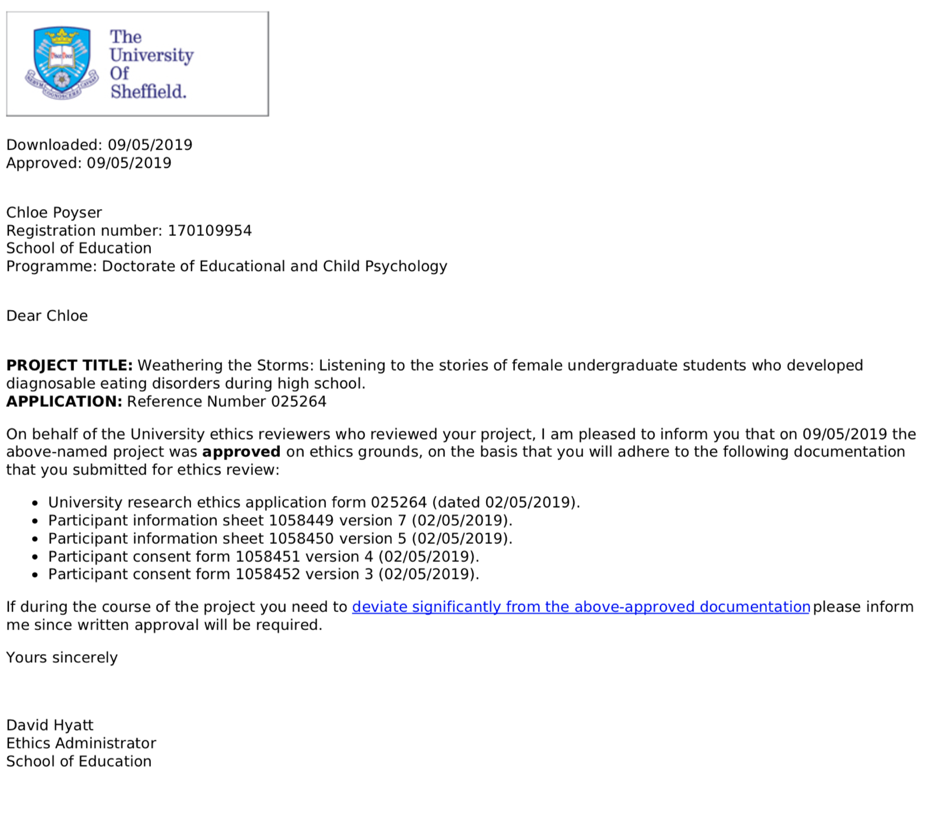 Appendix D: ‘MyAnnounce’ email sent to undergraduate students advertising researchYour message to myAnnounce has been APPROVED and will be published on the set date (or within 0-4 hours if that is today).

------------------
Original Message
------------------
Listening to the stories of female undergraduate students who had Eating Disorders in adolescence

Hello,

I am Chloe Poyser, a second year trainee educational psychologist at the University of Sheffield.

If you are female, aged between 18 and 22 and had a diagnosed Eating Disorder during High School I would really like to talk to you about your experiences of education and school.

If you think you might be interested in taking part in my research, and decide to make contact with me, I will send you some more information and invite you to meet me to talk in more detail about the nature and aims of my study.

Following this, if you decide to continue I will invite you to two further meetings that will last between one to two hours. Our conversations will be audio recorded and later transcribed so that I can refer to them within my doctoral thesis (of course your anonymity will be respected). Our conversations will be guided by the 'Tree of Life' approach. The 'Tree of Life ' approach was designed by a psychologist from Zimbabwe as a creative way of enabling people to share stories about their lives.

Through taking part in my research I hope that you will feel positive about contributing to further understanding in this area i.e. how professionals might be able to better support young women with Eating Disorders, in school.

If you are interested in sharing your story please contact me at cpoyser1@sheffield.ac.uk for further information.


Please note that this study has had ethical approval.Appendix E: Poster advertising research 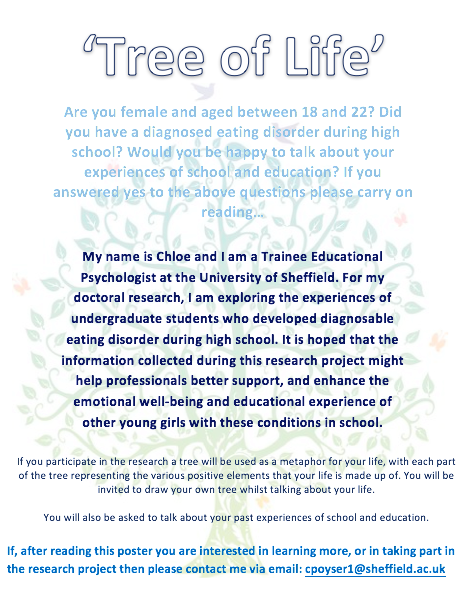 Appendix F: Participant information sheetParticipant Information Sheet“Weathering the Storms”: Listening to the stories of female undergraduate students who had diagnosed eating disorders during high school.You are being invited to participate in a project which seeks to explore the experiences of female undergraduate students who developed diagnosable eating disorders during high school, with a particular focus on their stories of education and schooling. Before you agree to participate it is important that you fully understand why the research is being done and how you would be involved. Please read the following information carefully before deciding whether or not you would like to take part. I am happy to go through this with you and to answer any questions that you may have.  What is the purpose of the research project? This project seeks to explore how teachers and other professionals might better support, and enhance the emotional well-being and educational experience of young girls with eating disorders. Through hearing your stories, we aim to gain a better understanding of how the school environment may or may not contribute to the development of, and recovery from, these conditions. We hope to learn how we might support other young girls with these conditions whilst at school from hearing about the things that you found helpful and unhelpful.Why have I been chosen?You have been chosen to take part in this research project alongside 2 other undergraduate students. You have been invited because you contacted the main researcher to express interest in participating in the research and you meet the studies sampling criteria:FemaleAged between 18-22Had a diagnosed eating disorder during high schoolFeel ‘emotionally ready’ to talk about your experiencesDo I have to take part? It is completely up to you whether or not you choose to take part in the research. If you express interest in participating in the research you will be invited to a pre-interview. During the pre-interview the researcher will talk to you about the study, you will be given this information sheet, you will have the opportunity to ask any questions and you will be given a consent form to sign. If happy to continue after the pre-interview you will then be given a copy of the information sheet and signed consent form to keep. You can withdraw your participation in the study at any time without having to provide a reason for this.What will happen to me if I take part?If, after seeing the research advertised you express interest in participating the lead researcher (Chloe Poyser) will invite you to a pre-interview.The pre-interview will last for approximately 1 hour.  The purpose of this meeting will be to further explain the research aims and procedure and to obtain your signed consent to participate. This meeting can take place either at your home or at the University of Sheffield. If you decide to participate in the project, you will be asked some demographic questions, and to choose a pseudonym.  The lead researcher will also check whether you would prefer for the two interviews to take place on the same day or across two different days. The interviews will take place between June 2019 - October 2019 and are expected to last between 1 – 2 hours however, you are under no obligation to stay for this whole length of time. Equally, you are free to continue over this time period if you feel there is more you would like to share. Again, these interviews can take place either at your home or at the University of Sheffield The interview structure will be based upon the ‘Tree of Life’ approach. The ‘Tree of Life’ was designed by a child psychologist from Zimbabwe as a creative way of enabling people to share stories about their lives. During the first interview, you will be invited to draw a tree whilst imagining that the different parts represent different things about your life. During this interview, you will be asked to talk about where you come from; your daily life including your interests and hobbies; your hopes and wishes for the future; your skills and abilities; the important people in your life and the things you have done that you are most proud of. During this interview, you will have the opportunity to invite someone special or important within your life to listen to the stories that you choose to share. If present, at the end of the interview this person will be asked to talk about what stood out to them in the stories you chose to tell. During the second interview, you will be asked to explore and reflect upon your experiences of school and education. I am interested in those things in school that you may have found hard or helpful. I want to hear your personal stories and therefore there are no right or wrong answers.Audio recordings of each interview will be made so that I can listen back to the stories you chose to share. Your audio recordings will only be listened to by the lead researcher and the supervising research tutor for the project. They will be stored on a password protected USB and password protected computer and will be deleted within 1 year of the lead researcher’s graduation. Once your interviews have been written up, you will be given the opportunity to review and edit your interview transcripts before they are analysed. You will be given 2 weeks in which to do this. After the interview transcripts have been analysed you will also be given the opportunity to read and reflect upon my interpretations before they are shared with anyone else. Again, you will be given 2 weeks in which to do this. What are the possible disadvantages and risks of taking part?My aim is to provide you with a safe and enjoyable opportunity to talk about your experiences. However, it is possible that you may experience some level of discomfort, with some of the stories that you choose to share evoking emotional thoughts and feelings. It is important that you are aware of this before you agree to participate in the research. Throughout both interviews you do not have to answer any questions that you find uncomfortable, you can take a break or you can stop the interview altogether. If you become distressed at any point before, during or after the research process please remember that your GP, family and friends can all be immediate sources of comfort and support. The University of Sheffield may also be able to offer you support via SAMHS - Student Access to Mental Health. See the following link for further information https://www.sheffield.ac.uk/mental-wellbeing/about-samhs. After each interview, you will be offered a debrief, with the chance to ask questions or talk in more detail about any difficult topics that were discussed. At the end of the research process you will also be given a debriefing sheet. This will contain information signposting you to available support services in the area should you feel you need it. What are the possible benefits of taking part?I hope that you find the process of reflecting on your experiences both enjoyable and interesting. Through participating in the research, it is hoped that you feel positive about contributing to further understanding in this area i.e. how professionals can better support other young girls with eating disorders in schools.What happens if the research study stops earlier than expected?If the research needs to be stopped earlier than originally intended you will be fully informed as to the reasons for this. What if something goes wrong?If you are unhappy with, or uncertain about any part of the research process please contact me directly to explore whether I can be of help, or support in any way (Chloe Poyser: cpoyser1@sheffield.ac.uk).If you would prefer to talk to somebody else about your concerns please contact the supervising research tutor for this project, Penny Fogg via email: p.fogg@sheffield.ac.uk Will my taking part in this project be kept confidential?Your involvement in the research project will be kept strictly confidential. Your name will not be used at any point within the research and you will be referred to by a pseudonym chosen by you. When writing up your interviews, relationships and professional roles that are mentioned may be referred to (i.e. brother or teacher), however no identifiable information will be included for example names of people, organisations or schools. What is the legal basis for processing my personal data?According to data protection legislation, I am required to inform you that the legal basis I am applying in order to process your personal data is that ‘processing is necessary for the performance of a task carried out in the public interest’ (Article 6(1)(e)). Further information can be found in the University’s Privacy Notice: http://www.sheffield.ac.uk/govern/data-protection/privacy/general. As I will be collecting some data that is defined in the legislation as more sensitive information about health conditions, I also need to let you know that I am applying the following condition in law: that the use of your data is ‘necessary for scientific or historical research purposes’. Who is organising and funding the research?The research project does not have any sponsorship or funding and is part of the requirements for completion of the Doctorate in Educational and Child Psychology.Who is the data controller?The University of Sheffield will act as the Data Controller for this study. This means that the University is responsible for looking after your information and using it properly. Who has ethically reviewed the project?The research project has been ethically approved by the University of Sheffield Ethics committee. What will happen to the results of the research project?The results collected will be discussed within my thesis which will be presented to colleagues at the University of Sheffield and published on White Rose E-thesis online. The result may then be included within a shorter report for publication in an academic journal. It is possible that in the future the findings of this research may also be presented to other professionals and organisations. Who should I contact for further information? Please contact Chloe Poyser, the lead researcher if you would like further information regarding the research project (cpoyser1@sheffield.ac.uk). Alternatively, you can contact Penny Fogg, the supervising tutor for this research project (p.fogg@sheffield.ac.uk). Course Director: Anthony Williams, email – Anthony.williams@sheffield.ac.uk (Dr, Williams is not linked to the project, he can be contacted in the event of a complaint). Thank you for taking the time to read this information. Kind regards,Chloe PoyserTrainee Educational and Child PsychologistUniversity of Sheffieldcpoyser1@sheffield.ac.uk Appendix G: Participant consent formParticipant Consent FormTitle of Project: “Weathering the Storms”: Listening to the stories of female undergraduate students who had diagnosed eating disorders during high school.Name of lead researcher: Chloe PoyserIf you agree to participate in this research, please read each statement below and indicate your response by placing your initials in the box. 1. I confirm that I have read and understand the information sheet for the above project and have had the opportunity to ask any questions. 2. I understand that my participation is voluntary and that I am free to withdraw from the study any time before my interviews, during my interviews, and up to a date to be agreed with the researcher prior to the analysis of the data. I understand that I do not need to give any reasons for why I no longer wish to take part and that there will be adverse consequences if I choose to withdraw (Contact Chloe Poyser via email cpoyser1@sheffield.ac.uk ). I also understand that I can decline to answer certain questions during the interview process. 3. I understand that my responses will be anonymised using my chosen pseudo name before analysis. 4. I give my permission for other members of the research team to have access to my anonymised transcripts and for these to be included within the appendices of the lead researcher’s thesis. 5. I understand that my interviews will be audio recorded, that these will be stored on a password protected USB and password protected computer and that they may be listened to by other members of the research team. 6. I understand and agree that my words may be quoted in publications, reports, web pages, and other research outputs. I understand that I will not be named in these outputs and that my identity will remain anonymous. 7. I understand my personal details such as my name, address and email address etc. will not be revealed to people outside of the research project. 8. I agree to assign the copyright I hold in any materials generated as part of this project to The University of Sheffield so that the information I provide can be used legally by the researchers. Please read each statement below and write either ‘yes’ or ‘no’ in the box provided. I would like the chance to review and edit the transcripts of my interviews before they are analysed.I would like the chance to read, and reflect upon the researcher’s interpretations of my data before it is shared with others. ________________________     ________________         ____________________ Name of Participant                      Date                                 Signature (or legal representative)_________________________   ________________         ____________________ Name of person taking consent      Date                               Signature (To be signed and dated in presence of the participant                                                                                     of the research participant).Copies: 1 for participant and 1 for research project’s main record which will be kept in a secure locationPlease contact Chloe Poyser, the lead researcher if you would like further information regarding the research project (cpoyser1@sheffield.ac.uk). Alternatively, you can contact Penny Fogg, the supervising tutor for this research project (p.fogg@sheffield.ac.uk). Course Director: Anthony Williams, email – Anthony.williams@sheffield.ac.uk (Dr, Williams is not linked to the project, he can be contacted in the event of a complaint). Appendix H: Participant debrief form Debriefing Information SheetI would like to take this opportunity to thank you for taking part in this research project.If you found the process of talking about your experiences upsetting and these feelings continue to persist after the research project has finished, below are some local support services that you may already be familiar with. Your GP, family and friends are all immediate sources of comfort and support. The University of Sheffield offers support via SAMHS - Student Access to Mental Health. See the following link for further information https://www.sheffield.ac.uk/mental-wellbeing/about-samhs The South Yorkshire Eating Disorder Association offer a range of support services including support groups and counselling sessions. See the following link for further information  https://www.syeda.org.uk/about-us  There are lots of self-help materials available online:You can access information leaflets via https://web.ntw.nhs.uk/selfhelp/The Big White Wall is an online community for people who feel stressed, anxious or low – https://www.nhs.uk/apps-library/big-white-wall/  There are also national organisations and charities available to offer support.BEAT (https://www.beateatingdisorders.org.uk/): Is the UK’s leading charity for providing support and help for individuals with eating disorders. Their helplines are open 365 days a year from 12pm-8pm during the week and 4pm – 8pm on weekends and bank holidays.Samaritans (https://www.samaritans.org/how-we-can-help-you/contact-us): Their helpline (116 123) is open 24 hours every day and is FREE to call.You are also welcome to contact me again to discuss any part of your involvement in the research project. Best wishesChloe PoyserTrainee Educational PsychologistThe University of Sheffieldcpoyser1@sheffield.ac.uk Appendix I: The full ToL interview schedule and script that was adapted and used during data collectionAppendix J: Jade’s interview transcriptAppendix K: Conventions used for transcription by researcher adapted from Poland (2002) and Riessman (2008) Appendix L: Emily’s narrative synopsis and interview reflectionsThroughout her childhood, Emily was a very ‘shy’ and quiet young girl who found meeting new people difficult. She remembers primary school and the first two years of high school positively, enjoying lessons and playing with her two best friends. Emily became aware of her weight for the first-time during year 5, comparing her appearance to those around her whilst getting changed for PE. However, this did not last long, becoming less of a concern for Emily after she started swimming. Sport and exercise are recurring themes throughout Emily’s narrative. Emily felt addicted and obsessed with exercise, finding it difficult to stop when encouraged to do so by the professionals supporting her.To secure a place at her local grammar school, Emily was required to sit the 11 plus exam. This was a turning point for Emily where she began to associate her self-worth with academic success. Throughout her life, Emily felt pressure from her dad to perform well in school, afraid of disappointing or letting him down. Emily considers herself a perfectionist and would like a better work life balance.During high school, Emily felt the need to change her persona in order to be accepted by her peer group and also be more attractive to boys. She attempted to hide her intelligence, preferring instead to adhere to behaviours more commonly associated with the feminine gender role. Emily stopped swimming in year 9 and as a result began dieting in order to prevent weight gain. Over time, Emily’s relationship with food became more disordered and she was diagnosed with AN during year 10. She received outpatient treatment consisting of FFT, support from a dietician and sessions aimed at developing self-esteem. Emily was also regularly visited by a nurse at school.Emily believes her ED is closely linked to her experience of school and exams. She considers the high-pressured environment of her school to be a trigger for a range of mental health difficulties. Emily feels disappointed by the lack of support she received from staff members after being diagnosed with an ED, with teachers demonstrating a total disregard for her mental and physical health.Emily identifies her dad as the most influential person within her life. Although she recognises that he struggles to show emotion, Emily found his practical and unempathetic response to her ED very unhelpful. Appendix M: Anastasia’s narrative synopsis and interview reflectionsAnastasia grew up in a small market town in England. She refers to her hometown very negatively, considering herself lucky to have left.Anastasia talks unfavourably about her early home environment. Her parents separated during year 3, with her relationship to her dad becoming more strained as she got older. Anastasia wonders whether she sought male attention as a result of feeling abandoned by her father during adolescence.Whilst growing up, Anastasia also had a very difficult relationship with her older sister. Her sister would constantly comment on her weight which would often result in physical altercations. Anastasia is very close to her mum and talks about her with great love and affection. Her mum has been a constant source of support and Anastasia is motivated to make her proud. When reflecting on her early educational experiences, Anastasia talks about hating primary school, explaining that she was often alone in the playground with no one to talk to. She found it difficult making friends because she was ‘shy’, lacked confidence and had low self-esteem. Even at a very young age, Anastasia tried to avoid school, often pretending to be ill. On reflection, Anastasia recognises that she was scared of not fitting in amongst her peers at school.Anastasia describes her secondary school as being very rigid, caring only about maintaining standards of uniform and achieving high grades. Anastasia believes this was a result of attempting to improve their OFSTED rating.During the first two years of high school, Anastasia felt “inferior” to the “popular” and “pretty” girls around her. This changed in year 9 after becoming best friends with another girl who was “naturally skinny” and “popular”. Anastasia would compare her appearance to this friend, always perceiving herself to be bigger. Although Anastasia enjoyed attending school, she completely disregarded education and started to get into trouble during lessons. Anastasia attributes this change in behaviour to being placed into the bottom set ability groupings, despite considering herself academically able.Anastasia was diagnosed with AN at 14 and received outpatient treatment in the form of counselling. In year 10, Anastasia began to feel more alone after growing apart from her best friend. She also began to receive a lot of unwanted attention for her behaviours outside of school.Whilst in year 11, Anastasia struggled to cope with the pressure of GCSEs and by Christmas had stopped attending school all together.After leaving high school, Anastasia was diagnosed with Orthorexia with anorexic tendencies and received Acceptance and Commitment Therapy and support from an eating disorder nurse. Anastasia also enrolled on a functional skills course before attending college to complete her GCSEs. Anastasia fell in love with psychology and for the first time began to experience “educational confidence”. Shortly after beginning her A-levels, Anastasia’s dad was diagnosed with cancer. He passed away the following year, the result of which had a huge impact on many aspects of her life.After finding out that her dad was terminally ill, Anastasia’s relationship with food changed. She turned to food for comfort, resulting in her beginning to gain weight. Anastasia also began taking medication for her mental health.After her dad passed away, Anastasia tried hypnotherapy. She describes this as the thing that “saved her”, explaining that her relationship with food and her body completely changed.After visiting her best friend at university, Anastasia applied to study within the Faculty of Science. She has just completed her first year and received a 1st.  Appendix N: Megan’s narrative synopsis and interview reflections Megan’s upbringing was very “sheltered”, never really venturing much further than the town in which she grew up. Her parents separated when she was very young, but they continued to go on family holidays together throughout her childhood. Megan describes her parents as having very different personalities, which she believes made it difficult for her to develop her own identity. Even as a young child she found it difficult going to either of them for support, often feeling caught in the middle.Whilst growing up, Megan spent a lot of time with her “grandparents”. They are very important people within her life and a constant and consistent source of support and love. Megan also talks very positively about her younger sister, describing her as a “best friend”. Megan remembers her early childhood very favourably, experiencing very few worries or concerns. Things started to change significantly however, when Megan started to be bullied at the age of eight.Megan was “painfully shy” during primary school which she believes resulted in her teachers underestimating her “academic ability”, placing her into a “separate class” for children with special educational needs. This impacted considerably upon Megan’s self-esteem and confidence throughout the rest of her education. Megan recalls “having problems” with her weight from a young age, with her parents often commenting on her size. Megan “felt different”, which resulted in her conforming and trying to “look like the other girls at school”. Megan began restricting what she ate at around eight or nine years of age. At high school, Megan was placed in the bottom set ability groupings for all lessons. Whilst in these groups, she was bullied for being quiet and working hard. Megan felt “embarrassed” and became even more “disciplined” and “focused”. Megan also remembers being predicted all D’s and E’s in her GCSEs and feeling “worthless” as a result.Megan was the recipient of bullying throughout high school, with other girls commenting on her weight. Megan felt unable to “speak to anyone about it”, becoming more self-conscious of her size. She recalls one incident involving a boy referring to her as the “fat one”. From that point forward, Megan began to lose weight very quickly. Despite this, “no one really said anything”, and Megan went through her entire secondary education with no support or intervention. When reaching her A-levels, Megan was physically and mentally exhausted and with the support of her sister, referred herself to the GP. She was diagnosed with AN at 18 years of age. She had to wait a long time for out-patient support and after a year began receiving Compassion Focused Therapy (CFT) and FFT. After a year of treatment, Megan had “made minimal progress” and therefore admitted herself to hospital to receive further in-patient support over an 11-month period.  Megan is very self-aware, recognising that her mood continues to fluctuate and works hard to maintain a level of “flexibility” within her life.Appendix O: Emily’s contrapuntal voicesAppendix P: Anastasia’s contrapuntal voices Appendix Q: Megan’s contrapuntal voicesAppendix R: Sample of annotated transcript/analysisPage(s)IntroductionOverviewDefinitions, prevalence and incidence ratesSupport in schoolsMy positionality 		11-22-55-88-9Literature ReviewOverview Aetiology Impact and treatment School environmentTransmission of socio-cultural beliefs about femininity  Embodied experience The role of Educational Psychologists Summary and rationale for the researchResearch questions101010-1111-151516-2021-2525-2727-2828Methodology OverviewOntological and epistemological positionalityChoosing a methodologyA narrative approach 292929-3030-3131-35Design and Procedure OverviewEthical considerations Research participants Recruitment process Informed consent Participant well-being (minimising the risk of distress) Overcoming the potential ‘power differential’Narrative interviews ‘Tree of Life’ (ToL)Outsider witnessExternalising the problemImplications of the pilot studyQuality in research Trustworthiness and credibility Dependability and confirmability TransferabilityData collectionTranscription Narrative analysis – The ‘Listening Guide’Stage One: Listening for the plotStage Two: Listening for the ‘I’Stage Three: Listening for contrapuntal voicesStage Four: Analysis 36363636-4040-4141-4242-4343-454545-46464646-525353-5454-5555565656-5858-59595960FindingsOverviewEmily’s story Narrative introduction “I started to link how I felt about myself with how I did at school”“I thought that they’d think I was weird”“He just thinks very rationally (.) he doesn’t (.) like showing emotion”“I think (.) that our school was like a really (.) big trigger”“School weren’t just very like (1) nice about the whole thing”“I was literally like (1) like (.) kind of addicted to (.) exercise” Anastasia’s story Narrative introduction “It just sort of created such a hostile (.) like horrible environment to grow up in”“I was always so shy-y like I wasn’t sure of myself like at all”“Everything was about like improving OFSTED”“She (.) is (.) very (.) important (.) because she’s the one that taught me ACT”“I like barely saw him anyway (.) I would just constantly be upset about (2) him”“I feel like (.) totally (1) like I owe it to her” Megan’s story Narrative introduction “I don’t feel like I’ve truly (.) found (.) myself (.) at all (.) ever”“My mum and dad I love very much” “but I’ve always had difficulties” “I remember always being (1) so shy at school (.) like painfully shy”“I think (.) being at school you could start to notice how spiteful children can be and-d-d that’s when things started to change”“I went throughout my entire school life so poorly but no one really mentioned anything”“Like waiting it the most agonising experience”61616161-6263-6565-6969-7171-7272-7374-757575-7677-7878-8383-8485-8888-9191-939393-949596-100100-103103-105106-109109-113DiscussionOverviewResearch Question 1ShynessOppressivenessContingent self-worthSocial empowerment and disempowerment Power and threat Implications for educational professionals Implications for Educational Psychology PracticeRecommendations for educational practice Research Question 2Research Question 3Limitations Recommendations for future research Concluding comments 114114114-115115-120120-124124-127127-128129130-132132-134134-135135-137138-142142-143144144-145References146-177Appendix A: A full description and critical commentary of the four most common types of eating disorder Appendix B: Figure of Bronfenbrenner’s (1977; 2005) ecological systems framework Appendix C: Ethical approval confirmation letterAppendix D: ‘MyAnnounce’ email sent to undergraduate studentsadvertising research Appendix E: Poster advertising researchAppendix F: Participant information sheetAppendix G: Participant consent formAppendix H: Participant debrief formAppendix I: The full ToL interview schedule and script that was adapted and used during data collection Appendix J: Jade’s interview transcript Appendix K: Conventions used for transcription by researcher adapted by Poland (2002) and Riessman (2008)Appendix L: Emily’s narrative synopsis and interview reflectionsAppendix M: Anastasia’s narrative synopsis and interview reflectionsAppendix N: Megan’s narrative synopsis and interview reflectionsAppendix O: Emily’s contrapuntal voicesAppendix P: Anastasia’s contrapuntal voices Appendix Q: Megan’s contrapuntal voicesAppendix R: Sample of annotated transcript/analysis 178-180181182183184185-189190-192193194-197198-284285286-288289-292293-295296297298299-301ImagesImage 1: Jade’s ToLImage 2: Emily’s ToLImage 3: Anastasia’s ToLImage 4: Megan’s ToL52627694ParticipantQuote(s) Emily“I think teachers need more like guidance… my direct teachers you know they’re just normal people and I think they’re just very they were just a bit like naïve… they just didn’t know… how to help I think”Anastasia“I just think all teachers should be more trained maybe or just aware… have to take like some sort of like MUC or something that’s just about well specifically like eating disorders… I think maybe to be more educated on the signs and then like they can then act on it”ParticipantQuote(s) Emily“They like just never mentioned her again she just left… there’s just no support there”ParticipantQuote(s) Anastasia“Every school needs to have at least some counsellor… form tutors definitely shouldn’t be a first point of call because they are teachers… I mean yeah they’re not specialised”Megan“I think there needs to be more access to just someone to talk to… I mean maybe not in school hours… but say if you could go somewhere where it’s not labelled as counselling or something like that but just maybe something like a… mentor or something where you can just be open and talk… the opportunity to open up about their emotions and then they’re not having to build like store them away and then have to deal with them in negative ways… it should be normalised… like talking should be normalised”ParticipantQuote(s) Anastasia“Like a hub for like well-being so like even if there was just a place for leaflets and like numbers… even in primary school”ParticipantQuote(s) Emily“I think they should give you other options about what will happen if you don’t go to uni… there’s more to life then and there’s more to life now… there’s not just one path that fits all”Megan“I think taking the emphasis off like the pressure off academic life and feeling under pressure to have to achieve I think maybe putting on things that do break you away from the stress of real life… it needs to be put into perspective that there is more to life… I think there is a lot of pressure now on children in primary school and I think it’s just important to emphasise that” ParticipantQuote(s) Anastasia“I’ve realised just how important it is for a child to feel like they have like an identity… I think like that is something that schools don’t do enough if anything they take their identities away… like I mean uniforms we’re never going to get rid of uniforms but like I just think that shouldn’t be a focus there is definitely more important things”Megan“I don’t know awareness of yourself… and how you can be happy with yourself… you are your own person and you can enjoy your own things… it’s important to build confidence from a young age and you know appreciation of who you are and loving yourself from a young age because you carry things through”ParticipantQuote(s) Anastasia“I feel like there is just so many different things that they should put emphasis on… no one’s prepared to be an adult at all and I think they should put more focus on that”Megan“I was terrified of growing up I didn’t want to be an adult and sometimes people don’t understand that”ParticipantQuote(s) Emily“I think there should be a lot more like body image talk… I’d never even heard of the word body image like the phrase body image… I think there should be a lot of like just people can talk openly about it”Anastasia“We should just acknowledge what society’s like and make schools safer… not guard us from it but just yeah like acknowledge that it is going to have an impact on every person… I feel like it needs to be acknowledged that everybody has body issues and it needs to be acknowledged that like it’s natural in a way… but it’s also natural like nobody everybody has got their flaws”ParticipantQuote(s) Anastasia“People well teachers don’t empathise enough with the fact that it can be such a fucking lonely place and it really is like the worst years of your life”Megan“I think it’s just important to emphasise that and also parents having an understanding of that it is growing up is a very challenging time”ParticipantQuote(s) Anastasia“Educators just need to be more approachable”ParticipantQuote(s) Emily“She felt like it was her responsibility… to make this girl… eat her lunch… she’d just skip lunch because she felt bad… she would come home crying… she felt like it was all her fault”ParticipantQuote(s) Anastasia“I do think actually it needs to start in primary school… have someone in have like BEAT come in… have assemblies on it have like actual people with like the stories have someone with an eating disorder have someone with depression have someone with I don’t know trans  body dysmorphia all these things… you have to have real people come in and talk to them”ParticipantQuote(s) Anastasia“Like PE kits can be one of the biggest triggers… if some girls feel more comfortable in trousers then that’s like not an issue”ParticipantQuote(s) Megan“You’ve got to find ways of coping that are healthy and I think that’s important to just reinforce” Session OneThe ‘Tree of Life’ (ToL)Today we are going to use an approach called the ‘Tree of Life’ to help guide our discussions. Sometimes when people have been ill or have experienced an eating disorder, they can forget about all of the positive and important parts of their life and the ‘Tree of Life’ allows us to really remember, focus and reflect on them.What we are going to do in this session is work through your life story using the metaphor of a tree (show example). Each part of the tree relates to a part of your life (go through each part of the tree using the example, explaining what they refer to). This is just a very basic example; you can design your tree in whatever way you want. For example, you can make it bigger, smaller and colour it however you wish. We are going to draw and decorate each part of the tree one bit at a time. Whilst you are colouring in your tree or writing, I will ask some questions about what you have written (Can you tell me more about that? How did that make you feel? Why is that important? What do you like about that?)So, we are going to start with the: Roots: Where you come from or important things from your past (parents, places, school, extended family, country, favourite story, song etc.). For each thing that you write, you need one root Ground: Your interests and daily activities (Where do you live now? What do you like to do at home? In university? In the community?)Trunk: Your skills and abilities (What you are good at?)Branches: Your hopes, dreams and wishes for the future. For each thing that you write, you need one branch Leaves: The significant people in your life and the gifts they have given you (i.e. Why are they important?). You need one leaf for each person Fruits: What you are most proud of (achievements or goals you have achieved). You need one piece of fruit for each thing you are proud of Outsider witness (person of their choosing to be present throughout listening). If present, at the end the outsider witness will be invited to ‘re-tell’ this person’s story by talking about what they were most drawn to, what caught their attention or what captured their imagination. Session TwoThe ‘Storm of Life’ (SoL)Begin by recapping on their ‘Tree of Life’ poster and all of the positive things they identified in the previous session (keep this displayed for the duration of the session).To introduce today’s session, I would like to begin by reading a short story.Short externalising story: “As beautiful as trees might be, they are not free from dangers and hazards such as storms. Things might fall off the tree, or parts of the tree might be damaged because of the storm. It’s not the tree’s fault, it did not ask the storm to come and do these things. Just like storms, eating disorders can come into some people’s lives. They are uninvited and can create problems. It is not the person’s fault just like it is not the tree’s fault. Just like the tree is affected by the storm, parts of the person’s life might also be affected by the eating disorder”.“So, as you know, this research is interested in the educational experiences of female undergraduate students who developed diagnosable eating disorders during high school. Today I am going to invite you to talk as much, or as little as you might like about your own experiences of school. To start, I would like to ask”:“What was school like before the ED came into your life?”“What was school like whilst the ED was in your life?”“What was school like after you had recovered from the ED?”Researcher to make use of conversational practices and active listening techniques throughout the interview to develop rapport with participants and to encourage in-depth rich narratives.General issues or points to explore with participants, as opportunities naturally occur during conversation:Communication between home, school and other professionals (i.e. health professionals)How participants were supported both inside and outside of schoolParticipants views about the causes of their difficulties with eatingWhat was helpful to their recovery and what was unhelpful (inside and outside of school)Impact of school, the curriculum and their social life After listening to their narrative, give participants the opportunity to reflect on and answer the following two research questions:How do you think educational professionals (schools) can better support, and enhance the educational experience, and emotional well-being of adolescent girls with EDs?What do you think educational professionals (schools) can do to prevent young girls from developing EDs?Part 1: ‘Tree of Life’Date & Time: Thursday 6th June 2019 (10.30am) Venue: University roomDuration: 1 hour 4 mins 5 seconds  Transcription Chloe: okay (1) right so today what we gonna u (.) do is we’re gonna use something called the tree of life (erm) and that is a-a (.) approach that was developed by a psychologist as a kinda of creative way of helping people share stories about their lives (erm) and the reason I have chosen the tree of life and I think I spoke a little about it last time (.) but the reason I chose it is because (.) it’s (.) when people-le-le (erm) experience things like eating disorders (.) or they become unwell sometimes they can forget (.) things that are important in their lives or-r (.) things that have happened that are really positive (erm) and the tree of life was developed as a way of (.) trying to help people remember those things and reflect on those things so it’s (-)Jade: (overlapping) (ahuh)Chloe: it’s very positive approach (erm) and it’s very creative as well (1) so essentially (.) this is my example (.) so don’t judge it (1 laughing) it’s very basic (.) but it’s what we will be doing is were going to be using the idea of a tree as a metaphor (.) (erm) for your life (.) so each of the different parts of the tree will represent a different part of your life Jade: (ahuh)Chloe: so we start with the roots and basically for each root we think about where you have come from (.) so that might be (erm) places-s-s (.) things from your past so places-s important people it might be (erm) (.) (erm) really important books or films or (.) songs to you but from when you were younger Jade: (ahum)Chloe: then we move up to the ground (.) and the ground is your daily life now so that’s things like your hobbies your interests (.) you might have a job you might go to (.) obviously uniJade: (ahum)Chloe: so those are things we’d talk about in the grass (.) and again it’s as many or as few things as you want so (.) for the roots you might only have a couple of roots (.) for the grass you might only have a couple of bits in the grass (1) so once we’ve done the roots and the grass-s (.) we move up to the trunk (.) and the trunk is what your good at so your strengths Jade: okayChloe: and its again you can have as many or as little as you want (.) then we move onto the branches-s Jade: (1 laughing)Chloe: and the branches are-e (erm) (2) the future so what are your goals your aspirations and they can be things for (.) a month’s time (.) but they could be things for (.) when your much much older as wellJade: yeah (-)Chloe (overlapping) and again you can have one two three you can have as many or as little as you want (erm) (.) and then we’ve got the leaves (2) my little leaves here (erm) and they represent the important people in your life (.) (erm) and (.) they could be people that are in your life now or they could have been people who in your past your life previously Jade: (ahum) Chloe: (erm) and essentially they (.) I’ll be asking you as well (.) what (1) gifts they have given you so why they’re important in your life (7) I was just checking it’s (-)Jade: overlapping (2 laughing)Chloe: still recording (erm) (.) and last of all we look at the fruits so where are my fruits (.) here (erm) Jade: (ahuh)Chloe: and they are things your most proud of so (.) like things that you feel like you have accomplished (.) (erm) yeah (.) so again you can have a couple of them you can have lots of them it’s it’s completely up to you and essentially it’s your tree so your tree might look (1) really really small it might look massive you might decide to do it on half a page a full page its (.) you might really want to decorate it (.) you might not want to I want it to be however you want it to look Jade: okayChloe: if that makes sense? (-)Jade: (overlapping) yeahChloe: yeah? (.) so (.) I’ve got (1) sharpies because I love a sharpie (erm) I’ve got (.) pastel colours I’ve got crayons (.) feel free to use anything that you want to use (.) and not use while were doing itJade: okayChloe: (.) what we’ll do is go through each one (.) at a timeJade: (ahum)Chloe: (erm) and then whilst your drawing and writing I might ask questions (.) to ask you to kinda elaborate on things that you might have written (-)Jade: (overlapping) yeahChloe: (erm) but again (.) you don’t have to answer anything so if you fe I ask something you think oh I don’t want to talk about that just say (.) and that’s fineJade: (ahum)Chloe: (erm) (1) does that make sense?Jade: yeahChloe: yeah (.) okay brilliant (.) so I am going to move all of this down here cus I want you to feel free to touch anything use anything that you want Jade: (erm) okay Chloe: (1) (erm) and we’ll start with the roots-s (.) okay (.) so that is where you’ve come from so kinda your past (.) so important things people places-s (erm) from your past Jade: okay (1) so should I start with just drawing some (-)Chloe: (overlapping) yeah yeah draw some roots (2) I’m not sure mine look like roots but (-)Jade: (overlapping) yeah (1 laughing)Chloe (2 laughing)Jade: (3) I’m not great at drawing either Chloe: (er) well (.) from what (-)Jade: (overlapping) (1 laughing)Chloe: I’ve just seen there your-r a much better than me (laughing)Jade: (1 laughing) Chloe: (5) brilliant (-)Jade: (overlapping) okay Chloe: lovely Jade: (2) right (8) (mmm) (1) I’ll go with purple Chloe: (1) oh matchingJade: (2) oh yeah (1 laughing)Chloe: (1 laughing)Jade: (erm) Chloe: (5) so (-)Jade: (overlapping) (1 laughing)Chloe: so go on yeah anything really it can be just something-g from your past something that you think represents (.) where you’ve come from so it might be a place it could be where you’ve grown up it (-)Jade: (overlapping) yeah-hChloe: could be important people (erm) (1) anything really that’s just important to you from your past (-)Jade: (overlapping) yeah (.) okay so I am from a village called *area (-)Chloe: (overlapping) yeah Jade: so I’ll write that and I lived there (.) since I was (.) 5 months old I think (-)Chloe: (overlapping) wowJade: so (.)Chloe: is it is it quite a small village or is itJade: (erm) yeah-h (1) (erm) (2) yeah I didn’t really like living there growing up actually cus it was a bit too smallChloe: yeahJade: and to get anywhere interesting you had to drive so I learnt to drive as quickly as possible Chloe: I can imagine yeah (-)Jade: (overlapping) yeah Chloe: did you have did you have was it like kinda villagey like lots of green (.) fields and that kind of (-)Jade: (overlapping) yeah it was nice (-)Chloe: (overlapping) yeahJade: lots of fields and we had a big bonfire every November (-)Chloe: (overlapping) ohh niceJade: that was the biggest in *area apparently Chloe: wowJade: and people used to come from quite far to come to that (2) but Chloe: but it was just a bit quiet (-)Jade: (overlapping) yeahChloe: for you growing up do you think?Jade: yeah lots of old people Chloe: yeahJade: all my school friends lived (1) not near Chloe: yeah this sounds very the reason (-)Jade: (overlapping) (1 laughing)Chloe: I am nodding is because this sounds so familiar to me Jade: yeahChloe: (erm) (.) pretty much exact same the situation grew up in a tiny little village (.) (err) but I didn’t have a phone signal in my village did you have phone signal?Jade: yeah (1 laughing) (-)Chloe: (overlapping) oh okayJade: it wasn’t that bad (1 laughing) Chloe: it wasn’t that bad (1 laughing)Jade: yeahChloe: (erm) okay (1) (erm) anything else?Jade: (erm) Chloe: do you like it now? (.) compared to when (.) when you were younger? (1) do you like going back there?Jade: no (1 laughing)Chloe: no (1 laughing)Jade: I love *area so (.) it’s so different Chloe: yeah it’s so yeah so your more of a city person do you think (-)Jade: (overlapping) yeah Chloe: okay yeah brilliant (.) anything else like from your past from your like history (-)Jade: (overlapping) (erm)Chloe: that’s important?Jade: (2) well I guess the school I went to-o-oChloe: yeahJade: I went to-o a few schools actuallyChloe: oh okayJade: (erm) so my primary school (1) it’s called *school Chloe: oh> that’s> a> nice> name> (.) was that in the same village or (-)Jade: (overlapping) no-o-o there was a primary school in the village Chloe: yeahJade: but (.) (erm) my older brother didn’t get in to it for some reason Chloe: oh okayJade: so (erm) (.) so (.) our parents sent us to a private school Chloe: okay yeahJade: in a-a town that was like (.) twenty minute drive awayChloe: and did you like did you like that school?Jade: (ermm) (1) it was a bit strange (-)Chloe: (overlapping) oh okayJade: because it was a private school Chloe: yeahJade: and (2) yeah lots of the kids who went there were from wealthy families I mean my family did alright (-)Chloe: okay > (.) yeah >Jade: but they would (.) like go on lots of holidays and-d (.) (erm) (2) and it was quite a small school Chloe: okayJade: and (2) yeah I think the teachers (.) pushed us quite hard and (1) were quite serious Chloe: right okay yeah yeah and that was was it quite quite hard?Jade: (erm) (.) well I am lucky that I’ve always done very well at school Chloe: yeahJade: (er) I think but I think (.) I didn’t really enjoy it (.) socially (-)Chloe: (overlapping) okayJade: because (2) I think cus I did do quite well at school Chloe: yeahJade: lots of the other kids who had quite pushy parents and were expected to grow up to become doctors or lawyers Chloe: rightJade: they were-e sort of jealous of me Chloe: yeah yeah (-)Jade: (overlapping) so (.) (erm) (2) yeah I got lots of attention for (1) doing well academically (-)Chloe: (overlapping) academically Jade: and I think they (1) were a bit jealous of that so I had (.) I had some difficulty finding friends that really (-)Chloe: (overlapping) yeahJade: accepted me Chloe: for who you wereJade: yeahChloe: yeah so was that so you went to-o (.) that was your primary schoolJade: yeah so till year 6Chloe: till year 6 and then did you go toJade: and then-n-n (.) so I went to a school called *schoolChloe: these are really interesting namesJade: (2 laughing)Chloe: (1 laughing)Jade: (errm) I only went there for two years (.) I sort of (er) my older brother he’s only a year above me at schoolChloe: oh okay Jade: he (.) he just went to the local-l secondary school (-)Chloe: (overlapping) yeahJade: which is like 10 minutes away from where we lived and it was a comprehensive but I sort of (.) felt the pressure to go to a grammar school cus that’s what most people (.) were doing from my primary school Chloe: (mmm)Jade: and I thought well like (1) I do very well academically I should go to a school that’s for people who do very well academically (-)Chloe: (overlapping) yeahJade: and so this school was (.) quite difficult to get into Chloe: okayJade: and I was very proud of the fact that I did get into it so-o (-)Chloe: (overlapping) yeahJade: I went to it (.) and (erm) but it was sort of far away (.) I had to get the train everydayChloe: okayJade: (erm) and none of my friends lived near at all (.) (erm)Chloe: so you mentioned your brother (-)Jade: (overlapping) yeahChloe: so is he you said he’s a year (.) older-r (.) than you (-)Jade: (overlapping) yeah he’s a year above me at school (-)Chloe: (overlapping) at school (.) do you get on quite well with him orJade: yeah (err) I’d say were quite closeChloe: close yeah (-)Jade: (overlapping) yeahChloe: that’s that’s nice do you have you said you had any other siblings as well?Jade: no (.) just my brother (-)Chloe: (overlapping) just your brother Jade: yeahChloe: so he’s quite an important person (.) in your life or (-)Jade: (overlapping) yeah definitelyChloe: yeah (.) okay Jade: (erm) (2) so I went to that school for two years it was an all girl’s school as wellChloe: okayJade: which I didn’t really like Chloe: yeahJade: I thought it was a bit of a weird environment Chloe: yeahJade: (erm) (.) so after a couple of years I just sought of realised that I wasn’t happy there Chloe: (ahum)Jade: and-d I wanted to have friends that lived nearer like I was jealous of how my brother’s friends would just come knocking at the door like do you want to come out and play Chloe: yeah (-)Jade: (overlapping) I never had that so I moved to the (.) local comprehensive schoolChloe: ahh okay so that was the same one (-)Jade: (overlapping) in year 9 Chloe: your brother went to Jade: yeah Chloe: okay (.) and was that much more (.) positive in terms of friendshipsJade: (erm) yeah (.) at first I really enjoyed it anyway Chloe: okay brilliantJade: (erm) (2) yeah-h I (.) made a decent group of friends (1) I never really felt particularly close to them though (-)Chloe: (overlapping) okay >Jade: cus like especially joining late Chloe: yeahJade: lots of them had gone to the same school since they were four years oldChloe: right okayJade: (erm)  Chloe: okayJade: (1) but no it was much better it was much more relaxed environment as well cus at *school (1) cus it was a grammar school (.) and everyone wanted to do very well the teachers pushed us hard pupil’s parents pushed them hard (.) (erm) (-)Chloe: different atmosphere?Jade: yeah (1) I liked how at (.) at this (.) comprehensive school (-)Chloe: (overlapping) yeahJade: life wasn’t all about (.) grades and exams Chloe: yeah> (.) I can imagineJade: xxxChloe: okay (-)Jade: (overlapping) so that was called *school I’ll write that downChloe: yeah (3) okay what about people is there any important people (.) in your life previously or in the past Jade: (erm) well like I said my brother Chloe: yeahJade: (erm) (.) I’ll write that > Chloe: yeah >Jade: (3 writing) (erm) (.) my parents obviouslyChloe: yeah Jade: (2 writing)Chloe: so your parents they still together or Jade: yeah Chloe: yeahJade: (erm)Chloe: what are they like?Jade: (1) so-o-o (.) they’re very different Chloe: oh okayJade: yeah (.) I think (1) I’m more like my dad but I get on better with my mum Chloe: okay okayJade: (er) my dad is very intelligent logical-lChloe: yeahJade: (erm) successful (2) (err) (1) makes bad jokes (1laughing) (-)Chloe: (overlapping) (2 laughing) like all dads yeah (-)Jade: (overlapping) and he’s also he’s he’s not very self-aware sometimes he can things that are like (err) (.) insensitive (-)Chloe: (overlapping) okayJade: which go a bit too far which is why I’ve sometimes (.) not always got on with him in the past Chloe: okayJade: (erm) (2) (erm) and yeah when I was younger we really didn’t get on very well at all Chloe: okayJade: (erm)Chloe: do you get much better now or?Jade: (erm) (.) yeah I think he’s actually (.) changed quite a lot Chloe: okayJade: (erm) like he doesn’t drink at all anymore Chloe: okayJade: which (.) he never (.) like he never had a really bad problem with drinking (-)Chloe: (overlapping) no noJade: but (.) I think it’s definitely made a difference (-)Chloe: (overlapping) okayJade: the fact that he just doesn’t drink at all anymore (.) (erm) he used to have like a really bad temper Chloe: rightJade: and-d like when I was really little Chloe: (mmm) >Jade: I was sort of just a bit intimidated by him (.) so I would just I would just do like whatever he said Chloe: yeahJade: (erm) (.) but then as I got a bit older I started to realise that sometimes he-e-e (.) was treating me unfairly Chloe: right >Jade: and so I started to speak up when I s-said oh (.) I don’t feel like I should be punished for this or (1) or yeah (1) if I disagreed with him I started speaking up more and he (.) I think he found that slightly terrifying (.) the fact that I was starting to question his authority cus he (-)Chloe: (overlapping) yeah yeah yeah >Jade: he very much liked to be in control (.) man of the house (erm) and so yeah when I was (1) sort of around the age of 12 I think (.) (erm) we had a few really bad argumentsChloe: okayJade: cus he so stubborn as well and I (1) and I used to be quite stubborn around that age as well so it it just Chloe: (.) clashed (-)Jade: (overlapping) yeah Chloe: yeahJade: (mm) (.) and then because we used to fall out quite a lot we sort of (.) just spent less time together because when we did we would fall out (-)Chloe: (overlapping) yeahJade: so I just (1) so sort of in my teenage years I just wasn’t very close to him at all and-d just didn’t spend much time with himChloe: yeah >Jade: but it’s definitely got better now Chloe: brilliant (.) yeah (-)Jade: (overlapping) yeahChloe: what about your mum you said your mum (-)Jade: (overlapping) (erm) Chloe: you were close you were close to your mum?Jade: yeah she’s (.) she’s a lovely mum, she’s (-)Chloe: (overlapping) oh goodJade: (.) she’s very (.) loving and caring and-d (.) (errm) yeah all my friends thinks she’s great (1 laughing)Chloe: (2 laughing) that’s nice (-)Jade: (emm) yeah (.) and yeah she’s a much more like placid person than my dad like (-)Chloe: (overlapping) yeahJade: sometimes I think there a bit of a strange combination because there so different but (.) (erm) (2) she (.) sometimes I get frustrated with her because (.) her minds works very differently to mine she’s quite (-)Chloe: (overlapping) rightJade: she’s creative quite sort of scatter-brained whereas I am like (.) logical Chloe: yeah yeah (-)Jade: (overlapping) (erm) some I just don’t understand how her mind works (-)Chloe: (overlapping) worksJade: like sh she definitely she an extrovert as well she will like think something and say it (-)Chloe: (overlapping) okay (.) yeahJade: yeah (.) (erm) (.) but yeah were very close we like go on little trips together sometimes (-)Chloe: (overlapping) oh that’s lovelyJade: yeah >Chloe: brilliant Jade: so >Chloe: okay fab (.) anything else from your past (-)Jade: (overlapping) (erm)Chloe: that’s important any xxx (-)Jade: (overlapping) I think (1) (erm) (.) in terms of like (.) things I used to doChloe: (mm)Jade: (.) I took up trampolining when I was five (-)Chloe: (overlapping) brilliantJade: (erm) I’ll write that downChloe: yeahhJade: (ermm) (1 writing) and I still do it nowChloe: oh greatJade: (3 writing) yeah so that’s been like my main sport (-)Chloe: (overlapping) yeahJade: throughout my lifeChloe: and you just really enjoy it? It’s Jade: (erm) (.) yeah it’s a bit different (.) it’s very impressive when your good at it and people (-)Chloe: (overlapping) yeahJade: watch and their like wow how do you do that (erm)Chloe: yes (1 laughing)Jade: (1 laughing)Chloe: I’m in ore (-)Jade: (overlapping) it’s just fun like it’s a fun sport Chloe: yeah Jade: bouncing up and down Chloe: yeahJade: (erm) Chloe: not scary? Jade: (.) (er-r-r) (.) if I’m like learning a new-w skillChloe: okayJade: (erm) because like people do get injured sometimes like (-)Chloe: (overlapping) yeah >Jade: there’s always that risk but (.) I I always get a proper kick out of like overcoming that fear Chloe: yeahJade: and (erm) (-)Chloe: (overlapping) xxx xxx defeating it in awayJade: (erm) (1) yeah definitely (-)Chloe: (overlapping) yeah >Jade: like proving to myself that I can do (.) things (-)Chloe: (overlapping) yeah >Jade: and (1) I did competitions (.) at first when I was a kid I just did it for fun (-)Chloe: (overlapping) yeahJade: but from the age of twelve I started doing competitions (.) (erm) Chloe: you say that you still do it now as well?Jade: I do it at university Chloe: oh right (-)Jade: (overlapping) so-o-o (.) it’s much more casual than how I used to do it Chloe: okay Jade: I used to (.) compete for a club (.) and do-o national competitions whereas now I just do the university club and (.) do university competitions when I feel like it Chloe: yeah yeah (-)Jade: (overlapping) (erm) it’s much more laid back and I’m (.) I’m okay with that likeChloe: yeahJade: I feel like (.) I don’t want to take it that seriously anymore I just wanna enjoy it and keep it up Chloe: yeah more for fun and enjoyment (-)Jade: (overlapping) yeah Chloe: brilliant (.) great okay (.)Jade: and-d I feel like (1) football was also a big part of my life not because I did it myself although I did a bit (.) but (erm) (2) my family are like football fansChloe: oh are they (-)Jade: (overlapping) well my dad and my brotherChloe: yeah Jade: and my brother started playing football from a very young age (.) and he’s very talented at it Chloe: okayJade: and (erm) (1) he started playing-g (1) for there was-s a club in the village where we live he started playing for that club (erm) (1) actually a year (.) younger than he should have been (.) allowed to because he was just really good at it Chloe: wow Jade: (erm) and-d (.) then-n I think when he was nine he got scouted by *team (.) Chloe: yeah (-)Jade: (overlapping) and played in their (.) academy (-)Chloe: (overlapping) that’s brilliantJade: like development squad (.) until he was sixteen (.) so (.) yeah him and my dad used (.) they support *team Chloe: okayJade: they used to go to matches every weekend Chloe: yeahJade: and occasionally I would go with my dad if my brother couldn’t (erm) Chloe: (2) so that was quite a big (-)Jade: (overlapping) and I (erm)Chloe: thing for you then growing upJade: yeah I mean (.) in some ways it (.) it wasn’t ideal because my brother go so much attention for his football and he had training three times a week and a match once a week and I would be dragged along to these things because I wasn’t old enough to be left at home by myself Chloe: okay-yJade: and I found it very boring Chloe: yeahJade: (erm) but like obviously I’m very proud of him and (-)Chloe: (overlapping) yeahJade: he was quite well-known at our school for it actually cus he (.) he’d like would walk out of school half way through the day to go (-)Chloe: (overlapping) ohh okayJade: to training (1 laughing)Chloe: (1 laughing)Jade: cus he was allowed to do that (erm) so when I joined to the local school in year nine everyone was like (.) oh you’re (.) his sister (1 laughing)Chloe: (1 laughing) okay Jade: (erm) Chloe: so that’s quite a significant thing really from your past isn’t it?Jade: yeah-h yeah and also I mean (.) I did enjoy (.) some aspects of (.) it like my parents got involved in the local club (.) they ran football tournaments every summer (-)Chloe: (overlapping) okay yeah >Jade: and I used to help out in those tournaments like (.) working in the (.) food tent or face painting (erm)Chloe: yeahJade: (erm) (.) as I got a bit older I had more responsibility I would put input the scores and print them out and things like that (-)Chloe: okay-y yeahJade: (erm) Chloe: so it sounds actually like (.) yeah a big part of your (-)Jade: (overlapping) yeahChloe: (erm) upbringing Jade: yeah definitely (-)Chloe: (overlapping) does your mum like football? Does she support or is it more Jade: no I mean it was quite like (.) my (1) dad and my brother were into football Chloe: yeahJade: they would go to a football match me and my mum would go and get our hair done or something Chloe: okay (1 laughing)Jade: (1 laughing) (erm)Chloe: yeah (.) so it’s nice that you got time to spend time with your mum I suppose?Jade: yeah-hChloe: while the boys were (.) playing football (-)Jade: I think (.) yeah I think that’s part of the reason why I am so close with my mum is it’s sort of been like (.) boys versus girls in our house sometimes Chloe: okay (1) okay > anything else that you think stands out from your past from your when you were growing up Jade: (erm)Chloe: as being important? (2) I mean there’s loads that’s brilliant Jade: yeah-h (2) I guess another person whose quite important Chloe: yeah >Jade: would be my (.) granny Chloe: yeahJade: on my mum’s side (.) we used to see quite a lot of her cus> most of my wider family live quite far away (-)Chloe: (overlapping) oh okayJade: but she lived (.) she lived fairly near (.) and-d (.) once a week I’m not sure why (.) but she would have to pick us up from school cus neither of our parents could (.) (erm) (1) so yeah I spent a lot of time with her (-)Chloe: (overlapping) her >Jade: she was always like the first person that my parents called when they needed someone to babysit us so (-)Chloe: (overlapping) xx yeahChloe: so she was do you have quite nice memories of Jade: yeah (.) she’s she’s still alive Chloe: oh okayJade: (erm) I don’t see her as much though (1)Chloe: yeahJade: (ermm) (.) but yeah she’s (.) she’s sweet she’s (1) quite I mean we used to (.) say she’s a softy because she would just like let us get away with anything Chloe: yeah (1 laughing)Jade: (erm) she’s not at all confrontational (1) (erm)Chloe: (1) a good grandma? Jade: yeah-hChloe: yeah Jade: (2) although in a way (1) like shes a bit (.) boring like (-)Chloe: (overlapping) okay yeahJade: like (.) like my my grandma on my dad’s side would cook with me and teach me to knit (-)Chloe: (overlapping) (mm)Jade: but then I didn’t actually find her as easy to get along with (.) soChloe: oh okayJade: (erm)Chloe: so they were very different?Jade: yeah very different Chloe: yeah (.) okay brilliant (1) is there anything else that you think is important that you’d like to put on?Jade: (erm) I think I’ve got all the main things-sChloe: yeah?Jade: yeah>Chloe: brilliant okay (.) so we’ll go on to the-e-e grass now the groundJade: okayChloe: so this reflects (erm) and we spoke a little about some of things (.) but your daily interests and activities that you like to do nowJade: okayChloe: so things that are important to you now Jade: (11 drawing) so-o I guess obviously university is a big part of my life-eChloe: yeah-h (2) so how have you find it so you really like *university you (-)Jade: (overlapping) yeahChloe: mentioned before yeah?Jade: (erm) I I love it really (.) I always knew I wanted to go to university Chloe: yeahJade: and-d (1) yeah because I’ve always done quite well at school-l I thought I should continue my education-nChloe: yeahJade: I love my course Chloe: brilliant Jade: (erm) Chloe: is it challenging or is it?Jade: yeah it’s not easy Chloe: (mm)Jade: (ermm) (3) yeah it’s definitely the hardest I have ever had to work in my (1) lifetime of education Chloe: yeahJade: (erm) (.) but that’s that’s probably a good thing Chloe: yeah (.) do you like that challenge?Jade: yeahChloe: brilliant Jade: (erm)Chloe: what about the social side of it?Jade: (.) yeah that’s (.) my social life is much better than what it was at schoolChloe: greatJade: (erm) I’ve got loads of good friends Chloe: lovelyJade: (erm) so I’ll write that down Chloe: yeah Jade: (ermm) (3 writing) yeah cus I’ve got cus I do a (.) dual honours course as well I’ve got my *course1 friends my *course2 friends Chloe: ri-i-ight okayJade: and-d then I’m particularly close with the friends who also do *course1 and *course2  Chloe: brilliant Jade: (erm) I’ve got (.) the people I lived with last year we’re all still really close I still live with some of them this year Chloe: great Jade: so I get on really well with them and I’ve got friends from trampolining obviously Chloe: yeahJade: so-o (1) I think I do very well Chloe: yeahJade: socialising (-)Chloe: (overlapping) I was going to say it sounds like it definitely (-)Jade: (overlapping) (erm) and yeah (.) I enjoy that Chloe: so what kind of things do you do you do your trampolining is there other things that you kinda like to do in your spare time?Jade: (ermm) (4) I’m not sure (2) I mean I (.) go on nights out quite a lot Chloe: yeahJade: (erm)Chloe: what’s the nightlife like in *area is it quite good?Jade: (erm) yeah I think so (.) I don’t really have anything to compare it too (.) oh well I do to be fair (.) cus when we go on trampolining competitions (-)Chloe: (overlapping) oh yeahJade: we always (.) go on a night out Chloe: okay (-)Jade: (overlapping) in the city we go to Chloe: yeahJade: (erm) (.) and (1) yeah apart from *area I don’t think I have found anywhere that’s as good as *areaChloe: (ah-h-h)Jade: yeahChloe: was *area quite good then?Jade: *area was great (1 laughing)Chloe: (ah-h-h)Jade: had a really good time in *area (.) (erm) (2) so-o I mean I like to go to the SU mostly for nights out Chloe: yeah Jade: (.) (erm) I think they do really good nights out Chloe: okay brill > (-)Jade: (overlapping) it’s always a good timeChloe: (.) fab and so you said you live with some of your friends that you lived with last year-rJade: yeah Chloe: yeah so did you live in halls last year or?Jade: yeahChloe: and now have you got a house or? (-)Jade: (overlapping) yeah so last year-r (.) I was in a flat of ten people Chloe: okayJade: which was (1) crazy (1 laughing)Chloe: (1 laughing) I can imagine yeahJade: it was good fun (.) (erm) and now I live in a house of five Chloe: okayJade: so four of we all lived together last year and then one other girl she-e (.) (erm) she (.) joined in with us because (.) she was good friends with (.) my flat mate and (-)Chloe: (overlapping) oh okay brillJade: yeah she didn’t have anyone else to live with so> (.) she lives with us now and she’s also lovely (erm) (.) yeah I am really happy with how all of that’s worked out Chloe: brilliant fabulous (.) okay> anything else that you think that’s important do you have a job or Jade: (erm) (2) no-o-o I don’t have (.) one regular job Chloe: yeah>Jade: I’ve done lots of little (.) things like agency work (-)Chloe: (overlapping) okay yeahJade: at the moment I’m not really doing anything (1) but I-I (.) I expect I’ll find something to do over summerChloe: (.) yeahJade: I’ll have to otherwise I’ll get really bored Chloe: so you’re you’re going home for summer?Jade: (erm) yeah (1) I am going to *country for three weeksChloe: wow-w brilliant Jade: (erm) (.) because (.) my brothers there at the moment Chloe: oh is heJade: yeahChloe: great Jade: (erm) (.) yeah he goes to university in *country and he’s doing a summer internship in *country Chloe: wow> (-)Jade: (overlapping) so it’s a good opportunity for me to go there are visit himChloe: definitely it’s the travel (.) a bit of travelling that’s fantastic Jade: yeah (.) but yeah I’ve still got lots of (.) lots of more time to (.) find something to do with over summer Chloe: yeah (.) yeah Jade: (erm) so yeah I’m not sure what that’ll be Chloe: okayJade: just yetChloe: (1) what about things like do you like (.) music or-rJade: yeah I love music (.) I’ll write that down> (-)Chloe: (overlapping) what kind of music do you like?Jade: (erm-m-m) (1) quite a mixtureChloe: yeahJade: (.) one of my all-time favourite artists is Eminem Chloe: oh okay (-)Jade: (overlapping) but I’m not generally into rap musicChloe: yeah Jade: but I think (.) he does it extremely well Chloe: (mmm) Jade: and his lyrics (.) are very clever Chloe: yeah>Jade: (erm) (.) relatable in some of his songs (-)Chloe: (overlapping) yeah>Jade: I thinkChloe: yeahJade: (erm) (2) I went to see him live last summer Chloe: oh did you?Jade: yeahChloe: how was it? was it good?Jade: yeah it was amazing yeah (1 laughing) (-)Chloe: (overlapping) yeah yeahJade: (erm) (2) but (.) other music I like would probably be more (1) (erm) (3) pop punk or pop rock Chloe: oh okayJade: (er) some like indie stuffChloe: yeahJade: I like to like discover new (.) music Chloe: okay as in yeah kinder new newer (.) newer artists Jade: yeah Chloe: brilliantJade: (.) (er) yeah I don’t just I used to just stick with the mainstream chart music but now I sorta like exploring a bit moreChloe: yeahJade: my family (.) my parents are quite into music as well so (.) I guess they sort of (2) that sort of rubbed off on meChloe: yeah (.) yeah (.) do they like what sort of music do they like? do they likeJade: again quite a mixture (.) they go to *festival every year Chloe: wowJade: (erm) Chloe: that’s brilliant have you ever been to *festival or?Jade: no I think the fact that my parents go every year has (.) put me off (1 laughing)Chloe: (1 laughing)Jade: I’ve been to other festivals Chloe: yeah Jade: (erm) (3) so yeah (-)Chloe: (overlapping) okayJade: I enjoy my music Chloe: brilliant is there anything else that you think you would want to put down? you don’t have to (-)Jade: (overlapping) (erm) (1) well I need to write down trampolining Chloe: ah yeah of courseJade: (erm) (6 writing) yeah I can’t think of anything obvious to put down (-)Chloe: (overlapping) that’s fineJade: in my daily lifeChloe: I mean that’s loads that absolutely brilliant (.) okay (.) so if we go onto then the trunk of the tree (.) and the trunk represents (erm) what your good at (.) so-o (-)Jade: (overlapping) okayChloe: your strengths (erm) your abilities-s your kinda skills (2) and you can have as many or as little as you want to have Jade: I might go a bit crazy and make it pinkChloe: (1 laughing) why notJade: okay (3 drawing) so-o (.) what I am good at Chloe: yeah-hJade: well obviously (.) *course1 cus I’m studying it Chloe: yeahJade: and (.) I guess I am good at *course2 as well I am better at *course1 but (erm) I mean (.) I wouldn’t (.) be studying *course2 if I wasn’t also good at that Chloe: yeahJade: (laughing) soChloe: cus they’re both they sound like really hard (erm) subjects Jade: yeah (1 laughing)Chloe: yeah (.) so do you have to do quite a lot of (erm) studying for them do you have to put the time in (-)Jade: (overlapping) (erm) it’s interesting cus I feel like (.) lots of my friends doing other subjects (.) they seem to work more than me but like it’s (-)Chloe: (overlapping) oh okayJade: maybe they just have more coursework where as my (.) modules are more exam basedChloe: yeah yeah (-)Jade: (overlapping) like the amount of work we have to do throughout the term is actually quite (.) minimal your expected to (.) do extra work just (.) because you want to (1 laughing) Chloe: right okay (1 laughing)Jade: (er) like well we have to hand in just a few *course1 questions a week Chloe: okayJade: but then they’ll put online loads and loads of questions that you can (-)Chloe: (overlapping) xxxJade: can (.) and probably should do if you wanna do well Chloe: yeahJade: (erm) and then *course2 (2) I mean there’s an endless amount of reading you can do Chloe: yeahJade: (erm)Chloe: so because it’s a (.) is it a duel did you say?Jade: yeah-h Chloe: so does that mean it’s the equivalent equivalent of like two or is it do they Jade: (1) it’s like half (-)Chloe: (overlapping) half and halfJade: yeahChloe: and how did you decide upon doing *course1 and *course2 (-)Jade: (overlapping) (erm-m) so I’ve always been really good at *course1 (-)Chloe: (overlapping) yeah-hJade: I did *course1 and *course1 at a-level Chloe: okayJade: and did very well in both of those so I was just kind obvious to me that I should do a *course1 based degree (.) and then I read a few books that sort of (1) they sort of bridged the gap between *course1 and *course2 talking about (-)Chloe: (overlapping) (ah-h >)Jade: some quite interesting-g (.) things in *course1 like how *course1 developed (.) in the past and how different cultures use *course1 differently Chloe: yeahJade: (erm) (2) abstract concepts like infinity-y fourth dimensionChloe: yeahJade: I thought wow this stuff’s really cool and interesting so I wondered if I could do a degree that like combines *course1 and *course2Chloe: yeah Jade: and (.) yeah quite a few universities offered itChloe: brilliantJade: so I thought that’s that’s the one for me Chloe: yeah (.) okay fabJade: and yeah people always (.) like I like telling people that I study *course1 and *course2 because it sounds quite impressive but also (-)Chloe: (overlapping) (2 laughing) yeah-hJade: like like 90% of the time-e people don’t really get it there like (.) what how how do they go together (.) like that’s such a strange combination and I (-)Chloe: (overlapping) yeah Jade: have to like explain no-o it works (1 laughing) Chloe: yeah yeah it no I I must admit it sounds like a strange combination (-)Jade: (overlapping) yeahChloe: but when you explained it then (-)Jade: (overlapping) I get thatChloe: it does sounds (.) it does sound like it (.) a good match really and very interesting as well (.) okay brilliant is there anything else that you kinda strengths and areas ofJade: (erm) (-)Chloe: (overlapping) (erm) Jade: (1) I think (-)Chloe: (overlapping) abilityJade: I think I give good advice to my friends-s-s (-)Chloe: (overlapping) yeah?Jade: (1 writing) so I think (2 writing) I’m quite insightful Chloe: yeahJade: I sort of understand how people work (.) (erm) (.) I feel like I’ve been through (2) quite a few things in my (1) life that most people haven’t yet been through and I’ve sort of got (-)Chloe: (overlapping) yeah >Jade: wiser from them (.) and-d (.) also I understand that a lot of the time when my friends come to me because there upset about something (.) like I don’t have to give them advice they just want someone to listen Chloe: (.) yeah (-)Jade: (overlapping) so I try to I try to be a good listener-r (.) and yeah people people seem to like talking to me about their problems so (laughing) (-)Chloe: (overlapping) yeah> it sounds like you kind of like you saying you’re using your own experiences (-)Jade: (overlapping) yeahChloe: to help others so (.) that sounds lovely reallyJade: yeah (1) I mean I try to do that in a subtle way because when someone comes to you with a problem they don’t want you to start giving an anecdote about like a similar problem you had I’ll just sort of like (1) I’ll just think like if I was in their position what would I want to hearChloe: yeah yeah (.) that sounds lovely (-)Jade: (overlapping) yeahChloe: and do your friends appreciate it I’m guessing?Jade: they seem to-oChloe: yeahJade: I mean they come back for more advice (-)Chloe: (2 laughing)Jade: so-o (1 laughing)Chloe: I was going to say that’s a good sign they keep coming back (-)Jade: (1 laughing)Chloe: they must appreciate it Jade: yeah-hChloe: that’s lovely okay brilliant Jade: (er) I think I’m also (.) good at making people laugh there’s (-)Chloe: (overlapping) yeahJade: oh I’ll write I am funny (1 writing) (erm) I was actually not something that I realised until quite recently Chloe: yeah?Jade: cus like I have quite a dry sense of humour it’s quite effortless-sChloe: yeahJade: (erm) for me (.) and then like I started to notice that people actually laugh at things I say quite a lot like (.) they find me funny (1 laughing) Chloe: yeahJade: (erm) which is is a good feeling Chloe: I was going to say how does that make you feel? that’s quite a nice-e (-)Jade: (overlapping) yeahChloe: feeling yeah (lovely)Jade: (2) yeah and (ermm) Chloe: (3) I mean they’re brilliant thingsJade: yeah (3) nothing else immediately springs to mind Chloe: okay that’s brilliant and we can always go back to things as well (-)Jade: (overlapping) yeah-hChloe: if there’s anything that pops into your head that you want to put in that’s absolutely fine (.) (erm) okay so the next one would be-e-e the branches (.) so-o (1) they represent (erm) (.) the future really (.) so it could be (.) goals that you’ve got for yourself (erm) or aspirations and they can be just short-term goals so (.) things that you-u might be thinking about (.) this summerJade: okayChloe: or they could be-e in a couple of years so it could be after you finish uni but they could also be aspirations for-r (.) when your much much older Jade: (ahum)Chloe: (erm) things that you want to achieve in your life (1) so you can have as many or as little as you want Jade: (.) I think this is going to be the hardest bit to drawChloe: (1 laughing)Jade: (erm) I might just (-)Chloe: (overlapping) I’m sure they’ll be better than my branchesJade: I might just make it like a sort of star-r-rChloe: ohh I like that Jade: (4 drawing)Chloe: brilliant Jade: (erm) (2) so (3) I would like to do a (.) masters after my (.) degreeChloe: greatJade: (erm) I’m looking at doing data analytics-sChloe: (ah) yeah I remember you mentioning it when we metJade: (1) oh yeah (1) (erm) (2 writing) I a few people I’ve spoken to who know me or work in a similar-r (.) area said yeah I think you’d be good at that or and it would go it would (.) build on the skills you’ve got from your (.) *course1 and *course2 (-)Chloe: (overlapping) greatJade: (erm) (1) because (1) what I do at the moment in *course1 and *course2 it’s all very (.) abstract don’t really apply it to the real world (-)Chloe: (overlapping) okayJade: whereas (.) now that I’m getting close to thinking about what I want to do for a career I think (-)Chloe: (overlapping) (mmm)>Jade: it would be nice to do something that actually does have applications in the real world but still uses (.) my skills Chloe: yeah (-)Jade: (overlapping) (erm) (2) so yeah I’m looking at doing that I think that would be good for me-e-eChloe: brilliant Jade: so-o this summer I would quite like to get some work experience in that (-)Chloe: (overlapping) oh okayJade: field because I am going to have to write about things-s in my application bout how I’ve already explored the area (.) so-oChloe: so where (.) where would you-u-u get that kind of work experience? Is itJade: (erm-m)Chloe: is it at big companies or-r?Jade: yeah-h (a) I don’t know (1) (erm) (.) I mean my mum knows of a few people that she’s (-)Chloe: (overlapping) (ah-h) greatJade: put me in touch with (.) yeh I might not be able to get work experience but they can at least like have a conversation with me about it Chloe: yeah yeah definitely Jade: (erm) (1) also I’ve been thinking about (.) having a career in events management potentially-y Chloe: (ah-h-h)Jade: (erm) so I remember how I used to love those football tournaments when I was little-e (-)Chloe: (overlapping) yeahJade: (erm) (1) and I’m a very organised person I like making lists-s andChloe: okayJade: I’m normally the one like (.) organising my friends (.) if were planning to meet up or-r (.) we need like with my housemates if we need to clean the house for an inspection (-)Chloe: (overlapping) (1 laughing)Jade: I tell I’ll say who’s doing what (-)Chloe: (overlapping) yeahJade: I’ll make the chart with the (.) chores rotaChloe: yeah Jade: that’s me (erm) so (-)Chloe: (overlapping) that kinda thingJade: I’ve been thinking about going into events management so if I can get work experience in that (.) that would also be goodChloe: definitely Jade: (erm)Chloe: kind of drawing on your strengths really things like that isn’t like you say if you’re an organised person that job would be (.) brilliant (-)Jade: (overlapping) yeah yeah (1) so in general yeah I want (.) I want a good job (-)Chloe: (overlapping) (ahuh)>Jade: that uses my skills (.) a job ideally that not just anyone could do-oChloe: yeahJade: hopefully one that pays quite wellChloe: yeah >Jade: I think that is actually quite important to me to have (.) good pay-yChloe: yeahJade: I want to live comfortably Chloe: yeah > (-)Jade: (overlapping) and to be able to-o (.) like I want to have a family as well Chloe: okay lovelyJade: so I wanna (.) I wanna be able to take them on holidays and things like my parents did with me Chloe: yeah (2) so did you go on many holidays when you were younger?Jade: (ermm) yeah we’d go-o-o (1) once a year Chloe: niceJade: on a summer holiday Chloe: yeah >Jade: normally to somewhere in *continent like we’d just go to a campsite in *country or *country (1) (erm) one year we went to-o (.) *country for a special treatChloe: oh nice >Jade: (erm-m) (1) we stopped going on family holidays after (2) after I was about fourteen years old because my family was a bit dysfunctional at that point Chloe: okay >Jade: and (1) we went on one family holiday that was (2) not nice to remember Chloe: okayJade: and (erm) (-)Chloe: (overlapping) yeah >Jade: after that (.) yeah we didn’t we we (.) we didn’t go on family holidays for a while and we haven’t done it sinceChloe: okayJade: (erm) (.) I mean I probably would do it again now (.) but for for many years I was like I am not going on holiday with my family Chloe: yeah-hJade: because we just didn’t get on wellChloe: at that timeJade: yeahChloe: okay so it’s important for you when you have your family to be able to (-)Jade: (overlapping) yeahChloe: to go on nice holidays with them or?Jade: what what I would really like is for my kids to be close with their cousins as-wellChloe: (ah-h)Jade: cus (1) I am not that close with my cousins Chloe: yeahJade: cus (erm) (.) I feel like they’re very different people to me they’ve had quite different upbringings they’ve lived in different parts of the country from me-e (erm) (-)Chloe: (overlapping) okay>Jade: they’re all either-r (.) quite a lot older than me Chloe: yeahJade: or the ones who are (.) my age (1) are all boys Chloe: (ah) okayJade: (erm) so (1) (erm) yeah when when I was little we’d have family gatherings I didn’t particularly (.) enjoy it because I didn’t feel I had much in common with anyone else there Chloe: yeah-hJade: (erm) so it would be nice if if my kids were good friends with their cousins soChloe: yeahJade: yeah (.) I’ll try to coordinate with my brother when (-)Chloe: (overlapping) (2 laughing)Jade: we have babies Chloe: yeah that’d be (.) I can understand why I think (ermm) that would be nice for your children to have that as well to have (.) children the same age as them to be able to (.) spend time with I supposeJade: (mmm)Chloe: okay brilliant (.) is there anything else that’s important for you for your future?Jade: (erm-m) I’d like to do some travelling I think (-)Chloe: (overlapping) yeah-h (.) anywhere in particular that you wanna go to? Jade: (er-r-r) (2) anywhere-eChloe: (1 laughing)Jade: (1 writing) just see different parts of the world I’ve been to (.) been to *country before that’s like the most exotic (-)Chloe: (overlapping) (ah-h-h)Jade: place I’ve been toChloe: yeahJade: (erm) (-)Chloe: (overlapping) how was that?Jade: it was it was amazing (.) it was actually because of my trampolining that I went there Chloe: really?Jade: (erm) so my trampolining clubChloe: yeahJade: they (.) had links with this club in *country that was like a new-w club that’s like trampolining was much of a big thing in *country they were trying to like make it a bigger thing (.) (erm) (.) and I went over there to like volunteer (2) coaching and demonstrating-g (1) things-sChloe: wow (-)Jade: (overlapping) and I also got lots of time to just travel around (-)Chloe: (overlapping) yeahJade: *country (1) (erm) (.) and yeah that was that was good so (.) I’d like to see more of (.) like *continent  Chloe: yeah (2) I mean yeah I can imagine it being amazing (1) so that’s something that you want to do when you’re older (.) definitely? (-)Jade: (overlapping) yeah (.) maybe living in another country would be funChloe: wow>Jade: (er-r) I don’t (.) that’s not something I feel like I really wanna do but (1) I can see it happening Chloe: yeah (.) yeah so okay brilliant (.) okay (.) anything else that you’ve got goals for your future?Jade: (erm) (5) I can’t think of anything Chloe: well that’s amazing (.) I mean there’s some brilliant things there (erm) (.) fantastic okay (.) if we do-o leaves thenJade: yeahChloe: so leaves represent the important people (.) in your life and they can be important people now-w (.) people from your past (erm)Jade: okayChloe: and thinking about people who have maybe given you something so not (.) saying things it could be something a material thing but more thinking about the gifts they might have given you in terms of (erm) how they might have helped you-u or how they might have made you feel or that kind of thingJade: (mmm)Chloe: does that make sense?Jade: yeah (1) (erm) okay so-o-o (.) I’ll start with my-y-y parents-sChloe: yeahJade: (.) so I’ll do one for my mum (1 writing) I think she’s always (1) helped me with my confidence I think (-)Chloe: (overlapping) nice >Jade: she’s (2) like (.) I feel like in her eyes I’m like the most amazing person in the world (1 laughing)Chloe: yeahJade: like (.) I know that she loves me no matter what and she’s always whenever I’ve expressed an interest in something or a desire to-o try something (.) she’s always taken me seriously like looked into it for me Chloe: yeahJade: encouraged me with my (.) hopes and dreams Chloe: that’s lovelyJade: (erm) yeah she’s (.) very much like always supported me Chloe: yeahJade: bigged me up (.) (erm) always shown a lot of kindness (-)Chloe: (overlapping) how does that make you feel knowing that?Jade: (er-r) I think I’m very lucky I feel (.) (erm) (3) it’s just it’s just so-o nice to know that no matter what happens in my life I’ve always got my mum she’s always going to be my number one fan Chloe: yeahJade: she’s always going to be there for me Chloe: which is yeah that’s absolutely lovely Jade: (1) so I feel quite lucky (.) for thatChloe: brilliant (.) okay (1) anybody else?Jade: (.) (erm) do you want me to write down like the gifts she’s given me (-)Chloe: (overlapping) you can do yeah (.) definitelyJade: (erm) (1 writing) I’d say like (.) love confidence (.) and supportChloe: that’s brilliant yeah definitely (-)Jade: (overlapping) that sums it upChloe: (1) sums it up beautifullyJade: (.) (erm) (1) so-o-o I’ll do my dad-d (.) so even though we haven’t always got on that well I think (1) (erm) (3) he’s always encouraged me to-o (2) sort of (1) explore my more intellectual interests I thinkChloe: yeahJade: (.) he (1) cus he’s very intelligent (1) (erm) (2) I mean he didn’t actually do that well at school himself you can tell he’s very intelligent he has his job is quite (.) intelligent Chloe: yeahJade: (erm) (2) like I remember him (1) like explaining to me how negative numbers work and thingsChloe: okayJade: and (1) (erm) (3) yeah-h (-)Chloe: (overlapping) so he’s he’s always encouraged you academically?Jade: (erm) (.) yeah I I don’t know though (3) it’s strange cus sometimes I didn’t really like how he-eChloe: okayJade: like how he-e (1) (erm) his attitude towards (.) academic things I mean my parents were never pushy Chloe: yeah yeahJade: they always trusted me and my brother and like (-)Chloe: (overlapping) ah okayJade: to-o like motivate ourselves and like we never (.) we always worked hard (2) we never were a problem like every parent’s evening the teachers would say yeah your kids are great Chloe: yeah yeah (-)Jade: (overlapping) so my parents didn’t really need to like make sure we were doing our homework or anything Chloe: okay Jade: (erm) (1) but (.) then (.) sometimes my dad would sort of (1) I felt like he did get a bit to-o (.) involved in my academic life like he would (.) take my homework diary out my bag and look at it and be like (.) oh what’s that? have you done that? xxx and I am like just trust me like I always get my homework done Chloe: yeah yeah>Jade: (erm) andChloe: how did they make you feel when your dad used to do things like that?Jade: (erm) (1) just sort of annoyed and (.) I felt like you (.) don’t understand me like if you knew me you would know that I don’t need you to Chloe: yeahJade: to check that I’ve done my homework (1 laughing)Chloe: yeahJade: (erm) and (1) (erm) also cuz I mean obviously it’s a long time (.) since he was in school (-)Chloe: (overlapping) (mmm)Jade: so I felt like he didn’t really understand (.) things and I if I’d get a really good school report (.) but on one subject I had like a B instead of an A (.)Chloe: yeahJade: he’d be like why’s that then? do you think you could try harder? (2 laughing)Chloe: okay Jade: I mean mostly he wasn’t that bad (.) butChloe: yeahJade: (erm) I don’t know I feel like (1) he just wasn’t very tactful sometimes Chloe: okay (-)Jade: (overlapping) cus I always put so much pressure on myself (-)Chloe: (overlapping) yeahJade: to do well if I didn’t get a perfect school report I might have been beating myself up about it anyway I didn’t need him (-)Chloe: (overlapping) to say (-)Jade: (overlapping) saying why (.) did you only get a BChloe: yeah-hJade: (laughing) soChloe: yeahJade: yeah but (erm) (1) but I think it’s good how he (2) he would just like talk to me about (1) stuff that he finds interesting like (-)Chloe: (overlapping) okay yeahJade: he’s always been quite interested in (1) out of space things astronomy (-)Chloe: (overlapping) yeahJade: rockets (.) he (.) he would (.) teach me fun facts about (-)Chloe: (overlapping) okay >Jade: stars and Chloe: sharing his interest’s kind of thing (-)Jade: (overlapping) yeah-h so I’ll put (.) yeah he sort of inspired me intellectually (3 writing)Chloe: lovely okay (.) anybody else that’s important> (-)Jade: (overlapping) (erm) my brother-r of course (-)Chloe: (overlapping) yeah-h (.) and what do you think your brother (.) is (.) what’s most special about your brother?Jade: (erm) (2) I guess he looks out for me (.) cus he’s like an older brotherChloe: yeahJade: (erm) (2) he’s always just sort of (3) been fun (.) like (-)Chloe: (overlapping) yeah-h Jade: even if things in my life weren’t going so well he’d make me laugh (-)Chloe: (overlapping) nice>Jade: not like not (.) treat me any differently because of what was going on he just (-)Chloe: (overlapping) yeah yeah Jade: (erm) (2) he’d just be like (.) a good friend (.) and (1) (erm) (3) I mean obviously we didn’t always get on-n Chloe: yeah (-)Jade: (overlapping) like (.) siblings fight quite a lot but Chloe: yeah they do (-)Jade: (overlapping) there was one time round the age of like ten or eleven like I really didn’t get on with him (-)Chloe: (overlapping) okay >Jade: because (.) I felt like he-e (1) he-e enjoyed like (.) teasing me and he took it too far Chloe: rightJade: and actually like upset me (.) quite a lot and didn’t really (.) get that he was actually really upsetting me cus (.) cus if I tried to give the same sort of treatment back to him he would just like laugh at me Chloe: rightJade: he didn’t understand why I couldn’t just do the same because there was a sort of (.) power imbalance cus he was the older one (.) and I don’t think he really understand how much power he had to upset meChloe: okay Jade: (erm) so he took things too far sometimes but (.) then as we got older (.) and sort of just grew up a bit we got on better (.) and (1) so yeah he’s just always (2) (erm) looked out for me and (1) made me laughChloe: yeahJade: (1) and I’ve just I’ve just always thought he’s quite (2) inspirational cus like he hasn’t had the easiest life (.) either-rChloe: okayJade: cus he had he had all his football going on (-)Chloe: (overlapping) yeah >Jade: but when he (1) when he got up to-o sixteen (.) he got released from the *football academy (erm) which was very hard for him because up until then everyone has been like you’re going to grow up to be a professional footballer (.) and then all of a sudden that wasn’t so certain (.) but he he’s never given up on (.) his dream like the reason he went to *country for university is because (.) there were good opportunities for him to play football over there because it’s (-)Chloe: (overlapping) right-t >Jade: less competitive over there cus there more into like *country football (-)Chloe: (overlapping) yeah yeahJade: or basketball (.) less people actually play (.) football or soccer as they call it over there Chloe: okayJade: (ermm) (.) so he was able to (.) play it to a higher standard there than he would have been able to in the *country so I thought it was quite brave of him to like (.) go all the way across the *Ocean to pursue his (-)Chloe: (overlapping) yeah definitely Jade: interests and his (1) and his dreams (.) soChloe: so that’s inspiring for you? (-)Jade: (overlapping) yeah (1) so-o (2) yeah inspiring (1 writing) and fun (1 writing)Chloe: yeah (.) lovely okay is there anybody else?Jade: (er-r) (1) I’ve had som-me good friendsChloe: yeah?Jade: (er) (.) at the moment I have (.) I think at the moment is (.) the best position I’ve ever been in with friends Chloe: okayJade: so-o (1) I don’t think there’s any good friends from my past that I think are important to me-e (.) but now-w (.) (erm) (2) yeah (.) one of my house mates I’d say she’s probably my best friend she’s called *friend actuallyChloe: okayJade: (erm) (1) I think she’s important to me Chloe: yeahJade: cus (.) I mean (.) she’s a very lovely personChloe: yeahJade: (.) everyone likes her because she’s (.) she’s (.) so non-judgemental Chloe: oh okay (-)Jade: (overlapping) (erm) like everyone feels they can really be themselves around her Chloe: yeahJade: and she’s just (.) kind and caring there have been times in the past where I’ve been really upset like (1) after (.) like breaking up with one of my ex’s or something and she’s (.) like written me a cute card or somethingChloe: (oh-h) okayJade: (1 laughing)Chloe: so she’s (.) thoughtful then it sounds like (-)Jade: (overlapping) yeah-h-h yeah she’s very thoughtful (-)Chloe: (overlapping) that’s really niceJade: very caring (.) (erm) and (.) I like to think I also help her out when she needs it Chloe: right okayJade: (erm) (.) and yeah living together is really nice like I can just wander into her room at any time and be like (.) I’m stressed or (-)Chloe: (overlapping) yeahJade: I’m bored like (.) I need cheering up whateverChloe: do you think that’s quite important to you to be (.) to be able to do that like you say to have people that you you can (-)Jade: (overlapping) yeah-hChloe: friends that you can just walk into and speak to andJade: (.) yeah definitely I’ve definitely (.) definitely I feel like I’m like quite a social person nowChloe: yeahJade: when I was at school I wasn’t really that close with any of my friends I felt (.) I saw (.) I saw myself as an introvert Chloe: okayJade: and not a people person (.) and I think that’s just because I wasn’t with the right people Chloe: yeahJade: I didn’t feel like I could be myself around themChloe: but would you describe yourself like that now?Jade: (erm-m) (2) I’d yeah I’d say I am definitely more of a people person now I’m more sociable like I actually nee-e-d that social interaction (-)Chloe: (overlapping) yeahJade: whereas before I used to think that I’d prefer being alone Chloe: okayJade: but now I realise that was probably just because I hadn’t found the right people that I enjoyed being with Chloe: yeah I can understand that Jade: (erm) I’d say (2) like I’m probably still-l-l more of an introvert like there’s a lot of things I keep (.) to myself like I don’t (.) I don’t speak my mind as much as I notice other people do Chloe: (mmm)Jade: (erm) but I (.) but I don’t think anyone would say I’m like quiet or shyChloe: yeahJade: anymore like they might have done in the past (.) but (-)Chloe: (overlapping) okay>Jade: yeah I’m definitely more outgoing now (.) and I think (.) having people like *friend who just I feel like I can be myself around (.) (erm) (1) that helps Chloe: yeah (.) yeah (.) okay lovely Jade: so-o (.) yeah she’s very caring and accepting (3 writing)Chloe: and do you think it’s important for you to feel accepted?Jade: (.) yeah (3) I think so yeah (.) I mean that’s important for everyone Chloe: yeah yeah definitely (.) okay lovely anybody else or is that?Jade: (erm) (1) I think (2) I think that’s (.) pretty much itChloe: yeah? Jade: yeah Chloe: brilliant okay so the last one (.) is-s the fruits (.) so you can have as many or as little as you want (.) but they represent things that you ar-re most proud of Jade: okayChloe: so-o kinda things that you might have achieved in your life (.) or things that you’ve overcome or-r (erm) just anything really that your proud of Jade: (erm-m) okay (2) (er) well I’m very proud of my academic achievements (.) obviouslyChloe: yeahJade: I think my proudest achievement (.) was my A-levels because I got (.) A stars in all three of them (laughing)Chloe: that is amazingJade: yeahChloe: wowJade: (erm) Chloe: goodness meJade: (2) yeah (.) I was (.) I mean (.) by the time I got to A-levels I didn’t put quite as much pressure on myself academically like at GCSE’s I wanted to get straight A stars Chloe: okayJade: and (.) I so nearly did (1 laughing)Chloe: (1 laughing)Jade: (erm)Chloe: well that’s incredibleJade: (1 laughing)Chloe: absolutely Jade: but (.) but like cus I got one A in one subject Chloe: okayJade: and then A stars in all the others like I was actually like (.) upset about that (.) looking back I am like Chloe: okay>Jade: why was I upset about thatChloe: yeah-hJade: but (erm) at the time like (.) I really wanted to get straight A stars and there is such a big difference between getting straight A stars and (.) 9 A stars and 1 A it doesn’t sound the same I mean it’s still impressive but (.) its (-)Chloe: (overlapping) for you for you yeahJade: in my mind it’s very different (erm) (2) but then but when I got to A-levels I don’t want to put that sort of pressure on myself again like it wasn’t worth it and (-)Chloe: (overlapping) noJade: (erm) (.) and I ended up getting straight A stars in my A-levels (.) (erm) and that felt that felt really good cus I thought even though I relaxed and about it (-)Chloe: (overlapping) yeahJade: I worked hard but didn’t overwork myself (.) and I still got really good grades likeChloe: did you say (.) do you feel it taught taught you something? you learnt something from that experience?Jade: (erm-m) (3) (erm) yeah (.) I mean (.) I definitely know now there’s much more to life than (.) exam results andChloe: yeah>Jade: (erm) just generally with most things I try to be kinder to myself Chloe: yeahJade: like not be a perfectionistChloe: yeahJade: not put loads of pressure on myself because there’s no point like I trust myself to (.) put the work in and try my best Chloe: yeahJade: so I don’t need to like be really hard on myself as-well (.) like if things don’t go my way then (.) it just didn’t go my wayChloe: yeahJade: yeahChloe: well I think that’s definitely something to be proud of brilliant (-)Jade: (overlapping) yeahChloe: okayJade: (erm) (2) I am very proud of my trampolining achievementsChloe: yeahJade: (erm) (2 writing) there’s quite a lot of little achievements I made within trampolining like when I won a particular (.) medal or title (.) or qualified for a competition (.) it was very rewarding Chloe: yeahJade: (erm) like competing at national level (.) I am very proud of Chloe: it’s amazingJade: (erm) (3) yeah I am proud of that (.) cus I feel like with trampolining (2) it’s something I did have to work hard atChloe: yeah yeahJade: I don’t think I am that I don’t think I am just naturally good at it Chloe: okayJade: I think it’s the fact that I (.) enjoyed it (.) so I put lots of effort into itChloe: yeahJade: (erm) (1) I did it for many years that’s how I got good at itChloe: yeah (.) so you (-)Jade: (overlapping) I wasn’t just born good at it Chloe: so you’re proud of how hard you worked?Jade: yeahChloe: yeah okay lovelyJade: (2) (erm) (1) I guess another thing that I am proud of is (.) overcoming my eating disorder obviouslyChloe: yeahJade: (.) (erm) cus (2) (erm) (.) it was really difficult Chloe: yeahJade: and (.) like for a long time I just I didn’t feel proud at all I just felt like ashamed of the fact I had it in the first placeChloe: okayJade: and like embarrassed like (.) I didn’t want anyone knowing about it I didn’t want to talk about I wanted to like pretend like it never happened (-)Chloe: (overlapped) yeah yeah Jade: it just wasn’t a thing (.) (erm) whereas now I’ve realised like that it wasn’t (.) my fault and (1) the fact that I (2) the fact that I overcame it (.) is a really (.) is really something to be proud of cus especially like when you are recovering you have all these thoughts in your head Chloe: (mmm)>Jade: that are coming from the eating disorder (1) like recovery doesn’t feel like something to be proud of it feels like (.) it feels like your weak or like you’ve failed Chloe: yeahJade: or like (1) or like (2) or like all these doctors and therapists are like (.) making you do it or Chloe: yeahJade: (erm) (1) whereas now looking back on it I am like well the fact that I had all of those thoughts in my head (.) and was still able to do it like that shows quite a lot of strength I think so (-)Chloe: (overlapping) I think definitely Jade: (2 writing) so I think that’s definitely something to be proud of and although I still find it (.) kind of (.) like difficult to talk about it like I wouldn’t I wouldn’t go shouting about it  Chloe: (mmm)>Jade: like (.) but (2) I think now I feel more able to (2) talk about it without feeling ashamed of itChloe: yeah (-)Jade: (overlapping) and actually feeling (1) proud of the fact that I got through itChloe: yeah definitelyJade: yeah Chloe: okay lovely (1) I mean that those those three things are amazing things to be proud of Jade: yeahChloe: (erm) they are real really (.) accomplishments really in your life (.) (er) which is fantastic (erm) is there anything else that you’re really proud of?Jade: (.) (erm) (3) no nothing obviousChloe: no> (2) okay brilliant so-o (.) that is your tree of lifeJade: yeah-hChloe: so that there is all of the absolutely amazing (.) (err) people (er) accomplishments (erm) your daily interests places you’ve come from (.) (erm) and this afternoon after we’ve had a little break what we’re going to do is we’re going to reflect on that and then talk about (erm) things that might have been a bit more challenging (.) in your life (-)Jade: (overlapping) (ahuh)Chloe: does that sound okay?Jade: yeah-h Chloe: brilliant okay After stopping, Jade identified another thing she was proud of and so I started recording our conversation againChloe: okay (.) so-o (-)Jade: (overlapping) so-o (erm) last summer (.) I went (.) I went home for summer Chloe: (ahuh)Jade: and I wanted to find a job and through this agency (.) I got a job working (.) in a mailroom Chloe: okayJade: (erm) (.) it was at the head office (.) of a big drugs company (.) and (.) so I was working in the mailroom and I so it was quite an easy job Chloe: (mmm)Jade: but (.) (er) and I was working with a bunch of (.) like middle aged men Chloe: okay-yJade: but like I actually ended up getting on really well with them and (.) I (.) I was meant to (.) only be working there for three weeks (.) but then they kept asking me to stay longer Chloe: okay (-)Jade: (overlapping) and (.) (erm) so I ended up earning a lot of money from it (.) and (2) (erm) it was completely unexpected thing I thought I’d probably just (.) I never thought I’d get (.) like (.) such a good (.) jobChloe: yeah-hJade: because actually it was quite enjoyable as well it wasn’t too difficult and I got to (.) I go to-o talk to a lot of people I had to like go around the different offices in the building delivering (-)Chloe (overlapping) (mmm)Jade: the mail and things (.) (erm) (.) and they were all really lovely and I met lots of new people (.) and (.) they all seemed to really like me (erm) like if if I had a day off some reason I’d come back the next day (.) and I’d be told everyone was asking after me (1 laughing) and (erm) (.) and like when I when it finally was time for me to leave working (-)Chloe: (overlapping) yeahJade: there (.) (erm) (2) they told me I was the best temp they’ve ever had (-)Chloe: (overlapping) (ah-h) gosh >Jade: (erm) that I that your going to go far in life like you’ve just picked up everything so quickly (.) (erm) such a (-)Chloe: (overlapping) so how did that make you feel?Jade: fast learner I just it felt so good and it (.) was such it was so good to my confidenceChloe: yeahJade: and I think I was particularly proud of how well I did in that job (.) given that I had quite a difficult (.) summer (.) like (.) someone died and then (-)Chloe: (overlapping) ohh >Jade: (erm) I broke up with my boyfriend Chloe: okay>Jade: and I was just having a really hard time and I would come into work just feeling like (.) I wanted to cry but I would get on with it and like (-)Chloe: (overlapping) yeah-hJade: and actually I felt able to-o say to my colleagues (.) I am going through a hard time and they were so sweet like (1 laughing) cus they were like (.) I think they felt a bit like protective of me cus like (-)Chloe: (overlapping) yeahJade: they were like (.) these middle-aged men and I was just like (.) a small pretty little girl (1 laughing) (-)Chloe: (overlapping) yeah yeah Jade: (erm) (.) (erm) like (1 laughing) I remember one of the guys saying to me (.) don’t worry princess you will find your prince (3 laughing) (-)Chloe: (overlapping) (3 laughing) bless (.) ahh that sounds like it was (er) (.) at the right time in your life if like you said you were going through some (.) maybe challenging things at that time (-)Jade: (overlapping) yeah-hChloe: they that that the group of men that that (erm) team (.) were quite supportive in a way?Jade: yeah they (.) and when I left they all wrote a card for me andChloe: (ah-h) >Jade: (errrm) (.) and they gave me a big box of chocolates andChloe: yeahJade: (1 laughing) it was just so lovely I didn’t expect it at all and I’ve still kept that card and like I keep it where I can see it Chloe: yeahJade: (erm) Chloe: to remind you?Jade: and I yeah I just feel really proud of (.) how well I did (.) in that job (.) not how not just how I picked up all the skills but (.) (erm) but how I got everyone to like me (.) like effortlessly Chloe: yeah yeah (-)Jade: (overlapping) and there was one day when (.) so so around that time there was three of us working in the mail room and on that day both of the other two called in sick Chloe: okay>Jade: (1 laughing) I had to like run the mail room by myself (-)Chloe: (overlapping) (1 laughing)Jade: and like there were some things that I had to do that I hadn’t been taught yet Chloe: yeah-h >Jade: so one of them was talking me through it over the phone and it was (.) stressful I was so proud of myself (1 laughing)Chloe: it’s definitely something to be proud of Jade: (mmm) yeahChloe: being able to cope in that situation Jade: yeah Chloe: it’s brilliant (.) so what is there a chance you could go back there or?Jade: (erm) (1) I mean (2) I I doubt it to be honest (-)Chloe: (overlapping) okayJade: I don’t think they really (.) needed me like (-)Chloe: oh okayJade: (1 laughing) Chloe: (1 laughing)Jade: (erm) for the first three weeks they definitely did Chloe: yeah-hJade: but then (.) when like people who’d been off or on holiday started coming back they just kept me on anyway (1 laughing)Chloe: which is lovely (-)Jade: (overlapping) yeahChloe: it’s nice it’s really nice Jade: (erm) and also like the mail room was quite quiet cus like (.) (erm) (.) these days you can do everything by email (-)Chloe: (overlapping) oh okay yeah yeahJade: and they were actually worried that they might be made redundant soon so (-)Chloe: (overlapping) oh-h that’s a shameJade: yeah (erm)Chloe: but it was a good experience by the sounds of it anyway Jade: yeah Chloe: yeah (.) lovely (.) okay brill anything else (.) that’s popped into your mindJade: (2 laughing) no I don’t think so Chloe: okay brilliantPart 2: ‘Storm of Life’Date & Time: Thursday 6th June 2019 (1pm) Venue: University roomDuration: 58 mins 13 seconds Transcription Chloe: okay> (1) right so (1) in our first session (.) we focused on the tree of life and we thought about (.) (erm) all of the positive things that have happened in your life-e your strengths your interests-s important people (erm) and so to introduce the next part which is called the storm of life (.) I’m going to read you a short story (.) okay (.) so (1) as beautiful as trees might be (.) they are not free from dangers (.) and hazards (.) such as storms (.) things might fall off the tree (.) or parts of the tree might be damaged because of the storm (.) it is not the tree’s fault (.) it did not ask the storm to come and do these things (.) and just like storms (.) eating disorders can come into some people’s lives (.) they are uninvited (.) and they can create problems it’s not the persons fault (.) just like it’s not the tree’s fault (1) and just like the tree can be affected by the storm (.) parts of the person’s life might (.) also be affected (.) by the eating disorder (.) so (.) this research like you know is interested in (.) the educational experiences of female undergraduate students who developed (.) diagnosed eating disorders during high school (.) so I’d like this afternoon just to invite you (.) to talk as much or as little as you’d like about your experiences of school (.) and education (erm) while you do that you can feel free to colour in your tree Jade: (1 laughing)Chloe: but at the same time (.) you don’t have to you can just talk to me (.) so what was school like for you?Jade: (1) (erm) (.) like I told you earlier I think Chloe: (mmm>)Jade: I got a varied experience cus I went to (-)Chloe: (overlapping) yeah>Jade: different types of schools (.) (erm) (1) bu-u-t I think one thing that stood out to me (-)Chloe: (overlapping) yeah>Jade: in all of the schools I was in (.) was (.) that I feel (.) (erm) (2) socially I found it a bit difficult because I was like the smart kidChloe: yeah >Jade: (erm) (.) and (1) I think maybe the other kids thought that like I had it all (.) so I didn’t need friends as wellChloe: okay (-)Jade: (overlapping) (erm)Chloe: yeahJade: I mean it wasn’t it wasn’t that bad like especially (.) (erm) (.) as I got older (.) I did have friends (-)Chloe: (overlapping) yeah>Jade: but like I was never (.) that popular-r (.) and-d (.) (erm) (3) I often I did feel quite frustra-a-ated (-)Chloe: (overlapping) yeahJade: and bored at school cus I felt I wasn’t really being pushed enough Chloe: okayJade: especially in the-e (.) last secondary school I went to which was a comprehensive they focused a lot on like helping the (.) the kids who struggling and the kids who were like (-)Chloe: (overlapping) yeahJade: failing (.) and they didn’t really (.) provide anything extra for the kids who were doing really well (.) and wanted an extra challenge Chloe: (1) that stretching of your (-)Jade: (overlapping) yeahChloe: kind of education (-)Jade: (overlapping) (erm)Chloe: academically not stretching you enough?Jade: yeahChloe: yeah-h (.) okay and (erm) so you said that you-u (.) moved had different experiences in the different schools (-)Jade: (overlapping) yeah-hChloe: do you think that it was (.) did you feel like it was a positive move moving from secondary your secondary schools or (-)Jade: (overlapping) (erm) yeah I definitely made the right decision to move schools (-)Chloe: (overlapping) yeah-hJade: when I did (.) I was (.) I was happier in the new school (.) (erm) (2) I think just because it made my life so much simpler not having to get the train everyday-yChloe: yeahJade: and-d (.) (er-r-r) (.) it was just a way more relaxed environment the teachers were actually way better than in the grammar school Chloe: yeah (-)Jade: (overlapping) cus I thinkChloe: in what way were they?Jade: (erm) (2) (erm) I mean they kind of had to be better (-)Chloe: (overlapping) okayJade: because in the grammar school (.) all the kids are quite intelligent anywayChloe: yeahJade: there capable (.) of teaching themselves (.) so if we had a bad teacher (.) (erm) we’d still do well Chloe: okay yeah (-)Jade: (overlapping) whereas (.) if there was a bad teacher (.) at the second school I went to (.) (erm) (.) everybody would do really badly and (.) the school would realise this teacher was a bad teacher soChloe: yeahJade: (erm) (1) so I think the teachers were better they were better at teaching and they were (.) I think the pastoral care was better as well (-)Chloe: okayJade: (erm) it was a very strange environment in the (.) in the grammar school it was all girls as well Chloe: okayJade: (erm)Chloe: how was that how was it being in an all girl’s school did you (-)Jade: (overlapping) (erm)Chloe: did you think that did it affect anything differently (-)Jade: (overlapping) I got used to it quite quickly-y (.) it just it was> (.) I mean (1) it was okayChloe: yeahJade: but-t-t (1) I think (1) interestingly girls in a girl’s school are more obsessed with boys Chloe: okay (.) yeah (-)Jade: (overlapping) than in a mixed school cus like boys are nothing special in a mixed school you realise that like actually (.) they’re (.) they’re not that different to us (.) like most of them are idiotsChloe: yeah yeahJade: (1 laughing)Chloe: (1 laughing)Jade: (erm) (.) (erm) (.) but in a girl’s school (1) it’s like boy are a rarity and if (-)Chloe: (overlapping) okay>Jade: if like anyone so much as kissed a boy everyone wanted to know exactly all the details about it likeChloe: yeah yeahJade: it was intriguing to everyone (1 laughing)Chloe: okayJade: (erm)Chloe: so that was quite a big focus when you were at the the (erm) private school for the girls?Jade: yeah (-)Chloe: (overlapping) boys yeahJade: yeah (.) yeah so we’d sometimes have (.) school discos with other boy’s schools in the areaChloe: okayJade: (erm) that was like (.) the only way we’d ever meet boys really so>Chloe: okay> (.) was there any other differences do you think between the-e (erm) private and the comprehensive school?Jade: (er) well they (.) the grammar school wasn’t private it was a (-)Chloe: (overlapping) oh sorry (-)Jade: it was a state grammar school (.) but (.) (erm) (3) I don’t know it was just a weird environment (-)Chloe: (overlapping) yeah-hJade: like everyone was (.) quite focused on (2) on academics and like I said the pastoral care was (.) not very good at all Chloe: what was the pastoral care like at the-e-e-e (.) (erm) (1) other school that you went to the second one?Jade: it was (.) it was so goodChloe: yeah (-)Jade: (overlapping) like (erm) (1) I think all the teachers were properly trained in how to deal with (.) a range of things-s (-)Chloe: (overlapping) oh okay>Jade: and (1) (erm) (2) there was lots like if you were having a problem there were lots of (.) you could talk to anyone any teacher there were lots of things you could do about itChloe: brilliant>Jade: (erm) (.) and (1) yeah they actually had a school counsellor whereas (.) in the first school I went to (1) they (.) they just said to us (.) ah if you have any problems you can speak to the school nurse (-)Chloe: (overlapping) right>Jade: and the school nurse was (.) not very friendly at all (-)Chloe: noJade: I I cannot imagine going to her with a problem Chloe: okayJade: (erm) Chloe: were the (erm) (.) the pastoral care at your second school (.) the (erm) not the comprehensive the (.) at the the comprehensive Jade: yeahChloe: did they help you at all (.) in anyway (.) did you (-)Jade: (overlapping) (erm)Chloe: have much to do with them or-r?Jade: I mean-n (2) I sort of (.) I think they would have helped me a lot more if I wanted them to but I was (1) I was sort of didn’t really (2) I didn’t really (.) ask for that help I mean (.) so when I-I-I (.) when I developed my eating disorder Chloe: yeahJade: (erm-m) (3) I was (.) I mean (.) I went to-o-o (3) I was already sort of (.) getting help for itChloe: okayJade: like (.) (erm) it was it was just after my first appointment at the eating disorder clinic (.) that any of my teachers (.) (erm) (2) intervened at allChloe: okayJade: (erm) (2) so-o (.) they were quite (.) good I think (.) I think they were quite good in how they handled it like my form tutor Chloe: (hmm)>Jade: was worried about me-e (.) and (.) he (.) he was a PE teacher and he spoke to one of the female PE teachers in the department who taught me PE and she said that she had also been a bit worried about me-e-e (-)Chloe: (overlapping) okay>Jade: and (.) so they went to my head of year (.) and he-e (.) he took me out of a lesson (.) to-o like (.) to say-y (.) your tutor and your PE teacher have spoken to me and there worried about you like (.) (erm) (.) what’s going on do you think you have a problem? and I was Chloe: yeah-h>Jade: so so at that point I said (.) (erm) (.) I said (.) yeah-h like I’ve (.) I’ve been having some problems but I’m getting help for it (.) and (.) he said (.) (1) (erm) (2) he (.) he-e-e basically said (.) that I can (.) talk to him at any time and if (.) if I wanted him to talk to any of my teachers to> like tell them to go easy on me (-)Chloe: (overlapping) yeah>Jade: or if I needed (.) (erm) (1) like anything I needed (.) he said I could come and talk to him about it which was good he was he was a good head of year (.) he was really good (-)Chloe: (overlapping) yeahJade: (erm) (1) and (.) I mean I did I had to have some time off school Chloe: okayJade: but like after after my first appointment at the clinic (.) they said they said (.) don’t go to school but (-)Chloe: (overlapping) okayJade: (erm) (.) but I (-) Chloe: how did you feel about that?Jade: (erm) (1) well at first I still went to school anywayChloe: okayJade: cus I was like I’m not (.) missing school like I don’t want everyone talking like oh-h she’s off schoolChloe: yeah yeah of courseJade: (erm) (1) I don’t (.) and I didn’t (.) I don’t know like (er-r) (.) school was quite important to me as well because (.) I did well at school and (.) I enjoyed the fact that I did well and I didn’t wanna (1) fall behind Chloe: yeah yeah > (-)Jade: (overlapping) (erm) (1) and I I guess I just sort of really (.) acknowledge how (.) ser serious my illness was I thought that’s just ridiculous I don’t need to be off school and (erm) at first my mum was like also sort of like not (.) entirely (.) aware of how serious (.) it was and so she was like yeah I agree you can keep going to school (.) (erm) so (.) so then it was like the next day (.) that I stayed in school and I spoke to my head of year about this (.) and (erm) (2) and he-e (2) he (.) (er) later that day I think he spoke to my mum on the phone to say like (.) (erm) (.) to say (er) (.) we know like she we’ve spoken to her-r and like (.) if there’s anything we can do to help (.) blah blah blah Chloe: (hmm)>Jade: which I think is quite good that they likeChloe: yeahJade: communicated with my parentsChloe: yeah>Jade: (erm) (.) and (1) so th then the second (.) time I went to the-e eating disorder clinic (.) they were like oh so how have you found it being off school and I was like well-l-l-l (2) I haven’t been off school and so then they were like really (.) told off me and my mum for that (-)Chloe: (overlapping) rightJade: and were like you-u (.) need to take some time off schoolChloe: okayJade: so after that I did Chloe: did they explain why they thought you needed to be off school? What they (-)Jade: (overlapping) (erm) Chloe: just out of interest reallyJade: I think it was (1) because (.) like (.) I mean I think it was a couple of reasons (.) firstly because (.) physically my condition was (.) not good so I need to-o rest as much as possible (-)Chloe: (overlapping) yeah>Jade: (.) (erm) and then also-o they wanted me to be at home with my mum so she could like make sure I was eating what I was mean to be eating Chloe: okay yeah> Jade: (erm) (2) so (3) so I think that my mum told the school that I would need to be off school and they were obviously very (.) understanding Chloe: yeahJade: and (.) it wasn’t really a problem actually because I (.) managed to catch up Chloe: okayJade: easily (.) it was it was in year ten so (.) first year of GCSEs (erm) (1) not really a disaster missing school cus (.) (er) there’s still another whole year before we take our GCSEs Chloe: how long were you off for? (-)Jade: (overlapping) (erm) (2) I think it was only two or three weeks and there was half-term around that time as well so it didn’t like I wasn’t (.) actually missing much actual schoolChloe: yeah yeah Jade: (erm) (1) but yeah I was I was very determined to like (.) get back to school I think that’s one of the things that sort of (.) motivated me to (.) (erm) (-)Chloe: (overlapping) yeahJade: (.) to recover at first Chloe: yeahJade: (.) I just I didn’t (.) I didn’t want to be that kid that was like (.) off school with (.) problems Chloe: yeahJade: (erm) Chloe: (1) so what when did you so what age did you move to your (.) the comprehensive school?Jade: (errm) so it was at the start of year nine so I was (.) thirteenChloe: and did you feel like you were struggling with your (.) eating before you moved to your second school or (.) was it (-)Jade: (overlapping) no-o-o I don’t think so (.) I mean (2) I was sort of quite surrounded by lots of girls who wer-r-re like talking about (1) dieting or like (1) being dissatisfied with the way they looked when I was at the (1) (erm) the all girl’s school (-)Chloe: (overlapping) oh okay>Jade: I think there’s quite a lot of that even at that young age Chloe: yeahJade: but it didn’t really affect me I was quite (.) happy with my relationship with food and Chloe: (hmm) >Jade: and (.) and the way I looked (.) so (err) it wasn’t till (2) it wasn’t till like towards the end of year 9 that I think I started (1) (erm) to have a (1) (erm) (.) to sort of eat in a disordered way Chloe: yeah (.) yeah (.) and do you think that (erm) (.) there was cus you said that in your-r in the-e (erm) grammar school that the young girls were quite (.) talked a lot about what they were eating and (erm) (.) their body dissatisfactionJade: yeahChloe: was it (.) do you think equal in your-r comprehensive school or-r do you think it was different? or (1) Jade: (erm) (-)Chloe: (overlapping) do those kind of conversations still happen?Jade: (2) I think I mean (.) yeah everywhere you go (.) there’s always people (2) talking about (.) these sorts of things (.) sadly (-)Chloe: (overlapping) yeah yeah>Jade: but (erm) (.) I think that it was probably worse at the girl’s school and like (.) I hear I heard more stories later on of like other people (.) who-o Chloe: ah>Jade: were in my year who developed eating disorders from that school but (.) there wasn’t (2) I don’t as far as I know there wasn’t anyone else in my year Chloe: okay>Jade: at the (.) at the (.) at the other schoolChloe: yeah>Jade: the school I was at (.) (erm) (.) and I don’t know if that’s actually anything to do with (.) the I mean (.) I think (.) I wouldn’t be surprised (.) if the first school was more of like a breeding ground for eating disorders because (.) (erm) because the pastoral care was (.) bad like there was lots of lots of those girls were very intelligent and like (.) and bit like me they were perfectionists they pushed themselves really hard Chloe: yeah(-)Jade: (overlapping) (erm)Chloe: would you describe yourself as a perfectionist?Jade: (.) I I try not to be these days (1 laughing) (-)Chloe: (overlapping) yeah yeah>Jade: but I definitely have been in the past Chloe: yeah>Jade: (erm) (1) and yeah I used to like (.) put a lot of pressure on myself so like not just academically but then when like my eating disorder came up it’s like I’d put pressure on myself to-o (.) that to like (.) obey certain food rules orChloe: yeah yeah (-)Jade: (overlapping) lose weight or whatever (.) (erm) and so I think (.) lots of the girls at that school were similar to me-e in that way Chloe: yeah>Jade: and (.) and then there’s the thing of (1) they all cared a lot more about like their (.) they seemed to care a lot more about (.) their appearance because like (.) if they ever got an opportunity to meet a boy like that’s a rare opportunity they need to make sure their looking their best and like (-)Chloe: (overlapping) right okay Jade: (erm) Chloe: okayJade: (.) so (.) yeah I think maybe (.) people at that school might have been more susceptible to it (.) but then it’s interesting that actually it wasn’t until I went to the other school that (.) I started to develop an eating disorder Chloe: yeah>Jade: but I don’t think it was anything to do with the school it wasChloe: no> (-)Jade: (overlapping) it was just other just other thingsChloe: going on in your life at that time (-)Jade: (overlapping) yeah-h (-)Chloe: (overlapping) yeah (.) how was you said that (erm) when you obviously you had your time off school (erm) (.) when (er-r) in year ten was that right? (-)Jade: (overlapping) yeahChloe: at that time then you came back what was it like coming back into school at that time did (.) did anybody (-)Jade: (overlapping) (erm-m-m) (-)Chloe: (overlapping) did they know-w that you’d been off for that reason? the other chi the other childr the pupils or-rJade: I don’t (.) I’m not entirely sure how much people knew cus I feel like (1) some of them-m (2) knew but didn’t say anything especially the the teachers likeChloe: okayJade: cus (.) I I didn’t want to draw attention to myself Chloe: yeah (-) Jade: (overlapping) (erm) (3) (erm)Chloe: did you appreciate that that nobody (.) kinda made a fuss or-rJade: I mean a couple of my friends (.) I mean my friends were all a bit like what’s going on with you?Chloe: yeah> (-)Jade: (overlapping) (erm) (1) and (1) if if they hadn’t already figured it out then I didn’t want them to know that I had an eating disorder so I (.) I said (.) oh I’ve just got really low blood pressure (erm)Chloe: yeahJade: (1) I’m really exhausted like the doctors told me to rest for a little while because that was sort of true Chloe: yeah yeah yeah (-)Jade: (overlapping) (erm) (.) and (.) we were we were a big group of friends so like (.) I don’t think they really noticed my absence that much Chloe: okayJade: (erm) (1) and it was it wasn’t too difficult (.) coming back (.) I mean the annoying thing was I had to go out of school for appointments like (-)Chloe: (overlapping) ri-i-ght Jade: weekly (.) and it it wouldn’t (.) it would be like a different time a different day every week so like (-)Chloe: (overlapping) okayJade: it was it was annoying (.) and (.) and (.) yeah I had (2) my friends (.) like my friends who didn’t (.) know or-r why you still having to go to the doctor?Chloe: okay (-)Jade: (overlapping) (erm) (1 laughing) (-)Chloe: yeahJade: so-oChloe: the friends that did you said did a couple of friends know?Jade: (er-r-r) (.) yeah (.) (er) well like one of them she-e-e (2) she did say (.) to me like (1) like I am worried about you-u-u (.) you’re getting way too thin-n-n like Chloe: okay (-)Jade: (overlapping) you and like I don’t see you eating too much and so I thought well like I should probably just admit it thenChloe: yeah yeahJade: (erm) Chloe: (1) did it help having someone who knew (.) in school? (-)Jade: (overlapping) (mmm) Chloe: or (.) or was it just something that you just didn’t want (-)Jade: (overlapping) no-o-o I felt very embarrassed and ashamed about it and actually (.) I felt more comfortable being around the people who didn’t know Chloe: oh okayJade: cus cus as like especially I didn’t like (.) eating in front of people who knewChloe: yeahJade: which (.) looking back I know this is like (2) like (1) a bit of a messed-up way of thinking but (-)Chloe: (overlapping) no-o-o>Jade: at the time I thought (.) like if people who know see me eating they’re going to think oh she doesn’t really have an eating disorder like she’s been faking it (.) or whatever cus like I (.) (err) I’ve heard lots of people with eating disorders have this sort of like Chloe: yeah>Jade: imposter syndrome-meChloe: okay>Jade: (erm) (1) so (.) yeah I felt (.) I felt quite self-conscious around the people who-o knew-w (-)Chloe: (overlapping) yeah yeahJade: (erm) (1) so I tried to keep it to as few people as possibleChloe: yeah (.) was there anything in school that helped you (.) when you came back? anyJade: (overlapping) (erm)Chloe: any staff members in particular-r or anything?Jade: (.) I mean (2) like I said I just really didn’t want to draw attention to myself I wanted them to all treat me like (.) normal-l Chloe: yeah>Jade: (erm) (1) I mean (.) I they were all just very good like whenever I needed to-o-o (.) leave a lesson for an appointment like they’d never (.) ask questions (-)Chloe: (overlapping) no>Jade: or anything (-)Chloe: (overlapping) yeah>Jade: (erm) (1) they (.) I think they realised I didn’t wanna draw attention to myself (-)Chloe: (overlapping) self Jade: (erm) (1) and my form tutor and my head of year like they would occasionally just be like how are things? (1) (erm) (.) and I think like I get why they did that its (.) good that they did but I was I was always just like fine I’m fine> (1 laughing)Chloe: okay yeah yeahJade: like I didn’t (.) like (.)Chloe: you didn’t want that (-)Jade: (overlapping) I had all my (.) I had I had my mum to talk to I had all of my therapists (-)Chloe: (overlapping) okay>Jade: like I didn’t feel like I needed to (.)Chloe: yeahJade: talk to my teachers about anything as well Chloe: so did you feel like you wanted school to be (.) almost separate toJade: (mmm)Chloe: that yeah (-)Jade: (overlapping) yeahChloe: okay yeah (.) and I suppose I was just wondering around (erm) so had you said you had some psychologists working with you as wellJade: yeah (2) I had lots of different onesChloe:  okay yeah >Jade: (1 laughing)Chloe: did they communicate with school at all? did they have anyJade: no-o (.) not not directly no (-)Chloe: (overlapping) no-o (.) did your mum (.) and dad talk to school about what was going on or (-)Jade: (overlapping) (mmm) (2) I mean I was very (.) adamant like (3) I was (1) I didn’t want them to-o Chloe: okayJade: (erm) (1) I mean (.) when I went back to school Chloe: yeah>Jade: the therapists at the eating disorder clinic they were like (.) (erm) well if you’re going to be eating your lunch at school (.) then you need to eat it with your teacher-r or something (-)Chloe: (overlapping) (mmm)Jade: but I really didn’t want to do that (.) and-d (.) (erm) (.) so we sort of said (.) yeah-h-h like she’s eating it somewhere where there is a teacher around like keeping an eye on her but like (1) in reality I wasn’t but I was (.) I was (.) like I was behaving myself I ate my lunch because like (.) I knew that if I didn’t (.) then that would just create more problems like I (-)Chloe: (overlapping) yeahJade: then I would have to miss more school or like if my mum said that she ever suspected that I hadn’t been eating my lunch then she actually would get one of the teacher to sit with me at lunch time and that would not be funChloe: noJade: so-o I ate my lunch Chloe: so that was like (-)Jade: (overlapping) (1 laughing)Chloe: yeh (1 laughing) so you-u (erm) so they wanted you to how almost be kinda like monitored whilst you were eating in schoolJade: yeah Chloe: and that (-)Jade: (overlapping) and I get why Chloe: yeah yeah (.) how would that I suppose it didn’t happen for you that didn’t happen Jade: noChloe: but (.) if that had have happened how would that have made you feel? (.) do you think? (.) what was the prospect of that (-)Jade: (overlapping) I would have just felt really embarrassed like (1 laughing)Chloe: yeahJade: like I just wanted to be a normal teenage girlChloe: yeahJade: like and it’s just (.) I would have thought this is so weird me having to sit in an office with a teacher to eat my lunch and like (.) my friends would wonder why I had to-o (-)Chloe: (overlapping) do that Jade: xxx like Chloe: yeahJade: (.) so I’m glad that I managed to (.) avoid that Chloe: avoid that yeah (.) so do you think school was a motivator for you (.) in some ways or (-)Jade: (overlapping) yeah-h Chloe: yeahJade: like I just wanted to (.) keep my school life as normal as possible (.) and I definitely didn’t want it to affect how well I did in my GCSE’sChloe: yeah (.) which it doesn’t seem to have done (-)Jade: (overlapping) no-o (1 laughing)Chloe: because you did brilliantly (.) okay fab (erm) so in terms of (erm) friendships at school so you spoke a little about (erm) before in primary school feeling quite (.) not not very popular is that right?Jade: yeah (-)Chloe: (overlapping) yeah (erm) and then was it was it the same at your grammar school or-r (.) did you have a few friends at the grammar school?Jade: (erm) (1) actually I had a good group of friends (.) at that school (.) because we were sort of (.) pretty much everyone hated the school (-)Chloe: (overlapping) ahh okay (-)Jade: (overlapping) so we were sort of like in united by-y (erm) (3) our hatred of the school I guess (.) cus we would moan about how bad the teachers are like (.) how ridiculous it is that we have to have our skirts so long (-)Chloe: (overlapping) oh goshJade: (erm) (laughing) (-)Chloe: (overlapping) so things like that what rules were there in that school that you had?Jade: (erm) (-)Chloe: so was it that you had to have your skirt (.) a certain length and Jade: yeah-h (erm) like it had to be past our kneeChloe: (.) okay (-)Jade: (overlapping) (erm) (.) and it was quite an ugly skirt (.) (erm) (1 laughing) (-)Chloe: (overlapping) (1laughing)Jade: (.) and oh they were also strict abou-out like jewellery Chloe: okayJade: hair colourChloe: (.) rig-ightJade: nail colour (1) just things that (.) seemed quite silly and unnecessary to us (-)Chloe: (overlapping) yeah (.) yeahJade: like that doesn’t affect how well we learn (.) like we didn’t understand why they had all these rules (-)Chloe: (overlapping) rules (.) did you have those rules at the second school you went to? Was it was it asJade: I think (1) I think maybe we did have those rules but no one enforced them Chloe: okay (1) yeah> (1) so you could wear a short skirt or have your hair how you wanted no one’s going to (-)Jade: (overlapping) yeah yeah (.) the rules about (1) skirts were (.) I mean we (1) we did get told of for having our skirts too short but we were allowed to have them much shorter than we did at the (.)Chloe: okayJade: at the other school (.) and-d (.) (erm) (2) yea-ah I don’t think they were to-o fused about (.) what (.) earrings we wore or Chloe: yeahJade: what colour our nails were Chloe: yeah (.) and you preferred that?Jade: yeah definitely (2 laughing)Chloe: yeah (1 laughing) (.) okay brilliant (.) so what was the pastoral care like at the-e second school you went to? (-)Jade: (overlapping) (err) Chloe: was it just was there are tea-eam or?Jade: I mean I didn’t really (.) get to-o involved with the (.) pastoral careChloe: okayJade: (erm) (3) but (.) as far as I am aware it was really goodChloe: yeah>Jade: (erm) (2) they had all sorts of different ways of helping kids who were struggling (-)Chloe: (overlapping) okay>Jade: like-e (.) like kids who were prone to having (.) outbursts of anger were allowed to carry around these cards with them that they could show that says I am allowed to walk out of this lesson if I feel myself getting angry Chloe: yeahJade: or-r (.) kids who if you’re having a really bad day like anyone (.) could just go to what they call inclusion Chloe: okayJade: where (.) (erm) (.) you can go for just a little while or the whole day (.) and you still have to do the same work the teacher will send work to you to do Chloe: yeahJade: but you don’t actually like have to be in the lessons you can be in inclusion (.) (erm) (.) with just a few other kids who are there and some (.) some staff members who were (-)Chloe: (overlapping) okayJade: trained in that sort of thing (erm) (-)Chloe: (overlapping) but you didn’t access that?Jade: no-o-oChloe: noJade: (erm) no I didn’t want to do that (.) and then (.) so we also had (.) there was lots of different (.) people we could go to if we had a problem (.)Chloe: okay>Jade: any of our teachers would have been happy to help Chloe: yeahJade: (erm) and there was obviously form teacher head of year (erm) (.) I believe we did have a school counsellor as wellChloe: okayJade: that you could (.) somehow book an appointment with Chloe: okay (2) did you do any kinda extra-curricular things at school? (-)Jade: (overlapping) (errrm) Chloe: cus you did trampolining was that outside of school (-)Jade: (overlapping) yeah that was outside of school (.) (erm-m-m) (.) I don’t think I did do anything regularly a bit of netball here and there (-)Chloe: yeah-h (.) but nothing (.) major Jade: no-o-oChloe: okay> (.) is there anything that you think (.) (erm) (.) would have helped you (.) in school moreJade: (erm>) (-)Chloe: (overlapping) in terms of (.) your the eating disorder in your life at that time? (.) was there anything that you think you would have (.) like to have happened or?Jade: I mean (2) they were really good I just didn’t really accept much of the help they were offering me like they (.) like around the time when I got diagnosed we were (.) it was in the run up to our mock exams Chloe: yeah>Jade: and they were like ah if that’s too much pressure for you like you can just not do them (.) I was I was no no it’s fine Chloe: yeahJade: (erm) (.) so they off (.) like I think they would have supported me a lot more if I had wanted it Chloe: but you just didn’t (-)Jade: (erm) and I am (.) I’m glad that (.) I was in that school when I got ill not the other school cus I don’t think they would have been (.) as good about it Chloe: okay (.) how do you think do you think there would have been a difference in how they would have maybe supported you? Jade: (erm) (2) I don’t yeah I mean they wouldn’t have been (.) as good but like (.) I don’t think it would have affected me that much cus I didn’t (.) want this (-)Chloe: (overlapping) xxx xxxJade: help anywayChloe: yeahJade: so I don’t think it would have made much difference (.) but I think (3) I don’t know (1) I just can’t imagine it being (.) as good just (.) like the way the teachers were they just weren’t so compassionate Chloe: oh-kayJade: they probably would have (2) been quite (.) (erm) methodical about everything-g-g (-) Chloe: (overlapping) right> okay>Jade: like it wouldn’t have been (.) as easier for me to (1) get out of lessons to go to appointments they would have been like you need (.) three letters giving you permission and (-)Chloe: (overlapping) okayJade: like you need to get it signed by this teacher and this teacher an (-)Chloe: (overlapping) yeah yeah (-)Jade: (overlapping) (1 laughing) (erm)Chloe: it sounds like the two schools had very different (errm) atmospheres and like (erm) approachesJade: yeah Chloe: is that would you say that’s accurate?Jade: (.) yeah yeah (-)Chloe: (overlapping) yeah yeah okay (.) lovely (erm) I’m just trying to think in terms of (erm) (.) so you started your you developed you’re eating disorder in around year nine is (.) that (.) rightJade: (erm) I think yeah probably the summer after year nine (-)Chloe: (overlapping) year nineJade: that’s when the when (.) well that’s when I started to change the way I was eating (.) I think (-)Chloe: (overlapping) okay (.) okay and there was nothing that you feel (.) (erm) was happening in school at that time (.) that might have (.) contributed to that or?Jade: (1) no-o I mean I guess maybe-e I’d felt a bit (1) (erm) (1) I’d been under a lot of stress all year (.) being the new kidChloe: (.) yeah>Jade: I mean I settled in well but (.) still I was sort of quite like (2) worrying about what people thought of me Chloe: yeahJade: (erm)Chloe: how was that transition from (.) going from (.) (erm) (.) I suppose an all girls school (.) grammar school to that (erm) comprehensive school? (.) was it quite did you have like taster days or anything like that or?Jade: no it was quite a spontaneous decisionChloe: oh okayJade: (erm) Chloe: and was it your decision?Jade: (.) yeah (1) I mean (.) I think I remember sort of like the moment that was when (.) I thought (.) I needed to change schools (.) and that was (.) it was (.) one afternoon when my brothers friend (.) came to our door and said do you wanna come out and so my brother just went out and I I said to my mum oh-h I wish I could that Chloe: yeah>Jade: and my mum just sort of said like (2) oh well it’s never too late to change schools and I was like (.) your right (.) it’s never too late to change schools (2 laughing)Chloe: (1 laughing) okay yeah (.) so that was your inspiration you just knew then?Jade: (erm) (.) it got it got me thinking (1) like (.) actually yeah I could change schools (.) I could (.) do something about thisChloe: yeah> so was your in terms of cus your brother obviously (.) he went to that school and he had people knocking on for him and he could go out (.) and play (-)Jade: (overlapping) yeah Chloe: and stuff so the school the girls at your grammar school all lived quite far away (.) was thatJade: yeah cus the school (-)Chloe: (overlapping) xxx xxJade: yeah was (.) quite far away I was (.) travelled further than most people to get to it Chloe: so was like the social (erm) aspect quite a big motivator for you wanting to (.) move schools?Jade: yeah (.) I didn’t get to see my friends often and then when I did I’d have to rely on my parents (.) to drive me around or I’d have to get the trainChloe: so did you have a bit more independence when you went to the other school then in terms of (-)Jade: (overlapping) yeah-hChloe: yeahJade: I mean it still wasn’t ideal because I was living in my (.) small village and most of my friends lived in the-e town next door where the school was Chloe: okayJade: (erm) and (.) I mean (.) walking into town was like forty-five minutes so-o (.) I got the bus mostlyChloe: okayJade: (erm) or got lifts from my parents but still it was much better Chloe: yeah (1) and did you got a sixth form or a college after (-)Jade: (overlapping) (erm) yeah sixth form I stayed at the same school for sixth form Chloe: and was that did you like that that kind of  Jade: it was really nice (.) it was even more laid back than the main school Chloe: oh okayJade: (erm) (.) and (1) yeah (.) yeah sixth form was good (.) because I was doing the subjects that I wanted to do andChloe: what did you what subjects did you do?Jade: (erm) I did *course1 *course1 and psychology Chloe: oh okayJade: and (.) at AS I also did (.) economics Chloe: brilliant  Jade: (cough)Chloe: and so you were interested in those subjects so thatJade: (erm) (1) *course1 and *course1 I knew I wanted to do Chloe: yeahJade: I think I would have quite liked to do a language or *course2  Chloe: oh okay Jade: but I was a bit restricted by (.) the option blocks like (-)Chloe: (overlapping) ah okay>Jade: they said you had to choose one subject from this group and this Chloe: yeah (-)Jade: (overlapping) cus that’s (.) otherwise they would be able to make the timetable work for everyone Chloe: yesJade: (erm) so-o-o (.) I mean economics I found interesting (.) psychology I knew I did find interesting but I just wasn’t really sure about it Chloe: yeahJade: (erm) (1) so I probably wouldn’t have done that if there’d been something better in that option block  Chloe: yeahJade: but (.) (em) (1) and I kept doing psychology at A2 just because I found it quite easy-y (.) like and it was (-)Chloe: (overlapping) yeahJade: very different to all the (.) *course1 I was doingChloe: yeah (1) so you know you could do well at it so (-)Jade: (overlapping) yeahChloe: you carried on with itJade: and (.) it did overlap a bit with *course2 (-)Chloe: (overlapping) yeahJade: which is what I wanted to do at uni so Chloe: yeah>Jade: yeah>Chloe: (.) so when you think about school do you think (.) do you look back on it positively in terms of (.) your experiences? Is there anything that you think you’d of wanted to Jade: (overlapping) I think (.) Chloe:  of changed or?Jade: I feel quite neutral about itChloe: yeahJade: I definitely much prefer (.) where I am now at university (-)Chloe: (overlapping) yeahJade: (erm)Chloe: (.) what is it that you think is different between high school and university?Jade: (er-r) (3) I don’t know (.) it just (.) having this opportunity to meet a load of new people and sort of like (.) it’s a fresh start Chloe: yeah yeah Jade: (erm) (2) I’m really passionate about what I am studying (.) whereas I didn’t feel that so much (.) at schoolChloe: yeah Jade: (erm) (1) and I think (.) yeah it just makes you realise that the world is bigger than your hometown Chloe: yeah Jade: and (2) yeah li-like the group of friends that I was with at school (.) I already knew one of the girls (.) in that group of girls before I joined the school so I sort of automatically just Chloe: oh okayJade: just went into their group of friends (-)Chloe: (overlapping) yeah Jade: and (2) they weren’t (.) really (.) my type of people I now realise and that’s why I didn’t really feel so close to them and (-)Chloe: (overlapping) yeahJade: (erm) but at university like (.) there’s so many different types of people you-u you can find your (.) type of people (.) and actually I get on quite well with pretty much everyone butChloe: yeahJade: (.) (erm)Chloe: (1) you feel like you’ve found people that actually (-)Jade: (overlapping) yeah-hChloe: you (.) you (.) they’re your kind of people or people that you like and get on with and (-)Jade: (overlapping) yeahChloe: whereas maybe at secondary school you kinda slotted inJade: I think yeah cus I always just felt a bit disadvantaged joining late when some of them had known each other for years and years Chloe: yeah>Jade: whereas at university (.) like everyone’s in the same positionChloe: yeah> I can imagine that being quite hard actually (.) going into a secondary school like you say (.) in year nine Jade: (mmm)Chloe: after they’ve had two years getting to know each otherJade: yeah Chloe: (erm) it may be difficult to kinda navigate and and (.) settle in new school new place (.) new rules (.) new lessons new teachers (-)Jade: (overlapping) (mmm)Chloe: that’s quite a big change I supposeJade: yeah-h (.) especially in sixth formChloe: ah>Jade: (erm) (1) I noticed that (.) people got a lot bitchier Chloe: ah okayJade: (erm) I think everyone sorta when we went into sixth form everyone was like (.) this is a fresh start (.) like it’s our opportunity to become (.) the cool kids Chloe: (mm)Jade: but like (erm) people start having house parties and things and everyone wants to get invited to the house parties (.) everyone (.) wants to get a boyfriend or-rChloe: yeahJade: something (.) and so I noticed my friends (.) just (1) a lot of the time they would (.) do things that were quite (.) selfish and (.)Chloe: oh okayJade: I don’t they even realised it at the time but I could sort of see they were just doing it cus they thought it would improve their social ranking Chloe: yeah yeahJade: (erm)Chloe: and that wasn’t really important was that not important to you at that time?Jade: at first it was Chloe: yeahJade: but (.) it just wasn’t going very well for me so I stopped caring about it (2 laughing)Chloe: (2 laughing) okay yeah (.) okay yeah I understand that (.) so was the sixth form (.) it was on the same (.) on the same building (er) as the school?Jade: (er) yeah we had our (.) we had the sixth form building where the common room was but most of our lessons were in the main school so we were like (.) we were mixed with the Chloe: yeahJade: other studentsChloe: and was it as (erm) did you have as many did it feel freer in sixth form or was it quite (.) did it feel quite like high school in terms of the same rules (-)Jade: (er) no it was it was quite different (.) they sort of treated us more like adults Chloe: yeahJade: we could wear whatever we wanted (erm) (-)Chloe: did you like did you like that? (.) did you prefer that or (-)Jade: (overlapping) yeah definitely Chloe: yeah>Jade: and having (.) free periods being able to leave the-e school grounds whenever you want Chloe: yeahJade: and to be honest the teacher weren’t even that bothered if we missed lessons Chloe: okay (1 laughing)Jade: (1 laughing) they were like well it’s you’re A-levels Chloe: yeah (.) you’ve got to (-)Jade: (overlapping) yeahChloe: manage it yourself (.) yeah okay (.) how did your (errm) mum and dad feel about you moving schools (.) from the grammar school to the (.) (erm) comprehensive Jade: I they-ey-ey thought I was making the right decisionChloe: and they were supportive of that (-)Jade: (overlapping) yeah Chloe: (.) yeah brilliant (.) and did you always know you wanted to come to *university (.) or was that a (-)Jade: (overlapping) no-o-o well (-)Chloe: (overlapping) ahJade: (1) I started looking into (.) universities (1) sort of towards the end of (.) lower sixth I guess Chloe: okayJade: and I (.) decided what course I wanted to do so that then> narrowed it down quite a lot (.) cus not all universities offer *course1 and *course2Chloe: I see yeah>Jade: (cough) (1) and then-n so I had like five or six universities that I wanted to look at (.) like go to the open days for (.) and-d when I came to *university open day I just loved it (.) and it was actually my lowest offer (.) but I made it my first choice anyway just because (.) I just (.) liked it (1 laughing) (-)Chloe: (overlapping) yeah (.) brilliant (.) okay (.) is there anything else that you think is important (.) that you want to share about school (.) and (-)Jade: (overlapping) (erm)>Chloe: about anything that’s happened within school (.) how you feel about it really or? (.) education?Jade: (1) (erm) (4) I think (2) I mean (1) if we’re talking about eating disorders I think (.) (erm) there’s somethings that schools do that (.) that aren’t entirely helpful (.) if someone’s at risk of developing an eating disorder Chloe: yeah>Jade: like just the sort of way were taught about nutrition and things-s (erm) (-)Chloe: (overlapping) what was that like for you (.) in your school? (-)Jade: (erm) (1) I mean it wasn’t too bad like I’ve heard some horror stories of (.) like things that go in schools these days like in primary school where they’ll (.) weigh all the children if front of the class and like (.) read out the weight and it’s just like (.) it’s so unnecessaryChloe: yeah (-)Jade: (erm)Chloe: did that did that ever happen to you?Jade: n (.) I remember we did (.) one time it was it was purely because we were doing this science experiment that was like how much would you weigh on the moon? Chloe: okayJade: (erm) and everyone got weighed although the teacher was very much like if you don’t wanna get weighed you don’t have to you can like (.) weight your school bag instead or something like that (-)Chloe: (overlapping) okayJade: and she (.) she didn’t (.) she didn’t read out our weights (.) like we had no obligation to tell other people so-o-o (.) no that was fine but like I have heard stories of (-)Chloe: (overlapping) (mmm)>Jade: like (.) kids actually being weighed in school (.) to monitor their health Chloe: yeah Jade: (erm) (.) at a very young age and then like (.) in some cases (.) they might even (.) like the teacher might even comment on their weight in front of the class and its-s-s very (.) like its very (.) hard for some kids if like most of the other kids weigh less than them (.) like (-)Chloe: (overlapping) yeahJade: (1) yeah they shouldn’t (.) they shouldn’t be-e (.) embarrassed like that (-)Chloe: (overlapping) no-oJade: cus normally they are perfectly healthy anyway Chloe: yeah of courseJade: (erm) (.) but I think (.) I remember in GCSE science when I was like recovering from my eating disorder we did one topic in biology (.) on nutrition  Chloe: yeahJade: and (.) the teacher clearly was quite ignorant about eating disorders (-)Chloe: (overlapping) right>Jade: (erm) (.) I remember at the start of one lesson he goes right can anyone tell me (.) what problems can arise if you eat too much or too little? (.) (erm) and one of my friends she puts up her hand and goes (.) well if you eat too much (.) you’ll get overweight and you get (.) diabetes and heart disease-e (.) if you eat too little (.) you get anorexia (.) and I just think like (.) you can’t like (.) there not two different ends of the spectrum (-)Chloe: (overlapping) yeah>Jade: because (.) anorexia is a mental illness and it’s not just about (.) what you eat or what you weigh Chloe: yeah yeah>Jade: and (.) I just thought like oh my god that is horrendously reductionist and ignorant (-)Chloe: (overlapping) yeah yeah>Jade: but the teacher was just like very good (.) (1 laughing) and I just thought (.) this is this is just so bad Chloe: yeah-h Jade: (1 laughing)Chloe: did you have anything like I suppose I am just thinking about that in terms of (.) (erm) was that the only input you ever had on (.) (erm) (.) healthy food or eating or anything like that or (-)Jade: (overlapping) (erm)Chloe: was there anything-g-g can you remember anything like that (-)Jade: (overlapping) I think (.) in like PSHE lessons (-)Chloe: (overlapping) yeahJade: (1) every couple of years (.) of years or so we’ll do (.) (erm) (1) or talk a bit about (.) the food pyramid or-r-r Chloe: yeah yeah yeah Jade: or whatever (.) and-d (1) I think (3) I think the way that we’re taught about nutrition is probably quite over simplified and Chloe: (mm)>oJade: (1) I don’t know like I’ve read some books and like (.) but like I follow lots of people on Instagram who are like Chloe: yeah>Jade: (erm) intuitive eating (.) health at every size and they seem toChloe: yeah>Jade: have the right idea and (.) we’re (.) we’re just not (.) like we’re not taught like that (.) at school about nutrition Chloe: no I (.) no I know yeah> (-)Jade: (overlapping) (erm) Chloe: what about (.) you said about Instagram and things like that (.) did that was that a thing for you (.) when you were at school? was Instagram a thing (-)Jade: (overlapping) (erm)Chloe: around then or-r (erm) social media or anything like that (-)Jade: (overlapping) yeah-h we all had Facebook Instagram-m (.) things-s Chloe: yeah (.) but that wasn’t any (.) big (.) was it a big part of school life or?Jade: (2) (er) I don’t think so-o Chloe: okayJade: (1 laughing)Chloe: that’s a good thing I supposeJade: yeah-h Chloe: kept keep it separate (.) did you (erm) so you do the basic nutrition and things like that but I suppose then (.) you never had any teaching on (erm) (.) body confidence or-r body (.) was there anything like that in school (-)Jade: (overlapping) (erm-m-m)Chloe: in PS (.) PSHE or?Jade: (4) I think (.) I don’t know-w-w (1) there were teaching us all about mental health a bit (-)Chloe: (overlapping) oh yeahJade: they would just say-y (3) I don’t know (1) like if you’re worried about a self or a friend talk to someone Chloe: yeah Jade: (.) I don’t think (.) I don’t think they went in much depth (.) but at the same time I don’t think (.) they really needed to (.) cus (erm) (.) I don’t (.) I think it’s important to-o teach kids to spot the warning signs (.) if like a friend is (.) getting a mental health problem or (.) or themselves Chloe: yeahJade: (erm) (2) but (loud drilling sound) (1 laughing)Chloe: sorry (1 laughing) hopefully that won’t last too long (.) there we goJade: (erm) (.) I remember we had one talk from the-e (.) school nurse at my first school Chloe: okay Jade: my first secondary school (.) (erm) (.) and I think she was trying to say be confident (.) love yourself Chloe: (mm)Jade: love your body (.) but it was a long time ago I don’t remember exactly what she said (-)Chloe: (overlapping) said yeahJade: and (.) I don’t really think it made much of an impact Chloe: okay (.) do you think that needs would you think that needs to be a bigger thing on the curriculum or do you not think that should come from school or do you?Jade: I (.) I mean I would love to-o sort of change the way that we taught about nutrition in schoolChloe: yeahJade: because I think there are so many misconceptions about what’s healthy eating and what’s not Chloe: yeahJade: (erm) (3) and yeah and I think if we were educated probably (.) about nutrition then maybe less people would develop eating disorders Chloe: do you think that would have made an impact for you (.) just in your in your circumstances in your context?Jade: I think if I’d known all of the things that I know now (.) about (.) how the body works and what (.) health really means (1) what like (3) (erm) you know it’s actually (.) okay to (.) eat large amounts of unhealthy food sometimes Chloe: yeahJade: like if your (.) if it’s part of a special occasion or (.) whatever (erm) (1) (erm) instead of like demonising food (.) I think (-)Chloe: (overlapping) good or bad foods that kind of thing (-)Jade: (overlapping) cus I just sort of absorbed all of the information that was around me like Chloe: yeahJade: (.) you know sugar is bad fat is bad carbs are bad or like each (-)Chloe: (overlapping) where do you think that information came from?Jade: (1) I don’t know it just seems to be (.) everywhere (1 laughing)Chloe: yeah yeah Jade: (erm) (.) or-r-r (1) I don’t know (4) like I’ve heard that even (2) (erm) (1) even nutrition labels are (.) wrong in that they say like the guideline daily amounts of (.) Chloe: yeahJade: calories if actually much lower than (.) what it should be (.) I’ve heard Chloe: yeah >Jade: (erm) so you can’t really avoid (.) this stuff Chloe: yeah Jade: (erm) Chloe: you feel like (-)Jade: (overlapping) you know adverts on TV (.) magazines like (.) social media as well I guess (.) there’s peop (.) like adverts pop up like (.) like this sort of (.) diet supplement that’s meant to make you lose weight or something Chloe: yeah yeah Jade: it’s it’s everywhere and (.) I didn’t have any messages telling me differently and I think (.) my parents know much more about (.) this sort of stuff now but at the time (.) I think they also had this all the same misconceptions they (.) they went on a diet themselves at one point (.) like a couple of years before I developed my eating disorder (-)Chloe: (overlapping) (mmmm)>Jade: (erm) (.) and so-o I mean I’ve I’ve heard of parents who are much worse like literally telling their kids they need to lose weight my parents were never like that (-)Chloe: (overlapping) no yeah yeah yeah >Jade: (erm) but (.) but I did see them (.) dieting sometimes or just (.) you know (-)Chloe: (overlapping) yeah yeah Jade: commenting (.) as my dad especially cus like I said he (.) he could be quite insensitive sometimes he might get like if I had a second helping of dessert he might like say (.) oh-h Jesus Christ (1 laughing) or something (-)Chloe: (overlapping) yeah yeah yeahJade: that just made me feel bad about it Chloe: yeah Jade: and I think it’s just (.) it’s just our culture Chloe: yeah Jade: so I think we (.) there’s definitely a lot of work to be done there (-)Chloe: (overlapping) on that yeah (.) yeah (.) I think your right it’s not it’s it’s all around us those messages (-)Jade: yeah Chloe: (emmm) and and I think like you say there’s a lot of misconception (.) (erm) around what a bad food and a good food and those things are (-)Jade: (overlapping) yeah Chloe: (erm) so I’d definitely agree with you on that (erm) okay brilliant (.) (erm) just thinking in terms of (.) maybe last question is around what (.) cus (.) you’ve done amazingly (.) (erm) you know th the eating disorder that came in your life at that time (.) (erm) you’ve accomplished so much since then (-)Jade: (mmm)Chloe: you’ve overcome it and coming to university and (.) doing an amazing degree (erm) (.) what do you think it is that helped you (.) get to that stage really?Jade: (erm) (.) well firstly my mumChloe: yeahJade: she was amazing especially in the early days of (.) my eating disorder-r I mean it took her-r a little while to sort of (.) realise how serious the problem was and like (.) how (.) firm she had to be with me about Chloe: okay> (-)Jade: (overlapping) sticking to eating what I had to eat (errm) (.) but then once she sort got over the initial sort of like (.) being in shock like (.) how did I let this happen sort of phase (.) she was very much like right I am going to dedicate myself to (.) making sure I get my daughter well again Chloe: yeah> (-)Jade: (overlapping) (erm) (.) she read loads of books (.) about eating disorders and she-e (.) if (.) like if I was having a bad day and refusing to eat something she would literally like (.) sit with me-e for hours if necessary until I ate it Chloe: yeahJade: (erm) she didn’t let me get away with (.) undereating once I was (.) once I started recoveringChloe: yeah Jade: and then (.) even-n (3) even (2) several years later I would still sometimes (.) ha have like thoughts creeping back into my mind about like (.) feeling like I am eating too much or being dissatisfied with the way I look and she I could always go to her and she would (.) know all the right things to say to reassure me Chloe: (.) yeahJade: she’s (.) she’s so-o (.) like she’s (1) so much better at educational subject now-w and she always knows all the right things to say if I’m (.) if I’m having a bad day Chloe: yeah>Jade: (erm) yeah I’d say (.) definitely (.) she’s helped massivelyChloe: that’s lovely (-)Jade: (overlapping) (erm) I think also (.) just (.) having other things (.) in my life (.) because (.) at first (.) when I first started recovering (.) I found it difficult (.) I couldn’t imagine life without the eating disorderChloe: yeah-h>Jade: cus I felt like it was such a big part of who I was (erm) (.) like I didn’t know what I was going to do without it (.) I thought my life would be meaningless like Chloe: yeah>Jade: (errm) (.) I felt like I needed it (1) but like I gradually started to realise there’s so much more to-o me (.) (erm) Chloe: yeahJade: I have so much so many more hobbies and interests-s (erm) (2) yeah so I think trampolining helped (erm) (.) I had to take some time of that obviously when I was ill so (-)Chloe: (overlapping) yeahJade: I wanted to get back to that Chloe: okayJade: and-d (-)Chloe: was that was that like a motivator for you? that you wanted to trampoline (-)Jade: I mean-n (1) sort of (1) yes and no-oChloe: okayJade: because (1) like I think (1) when I was developing my eating disorder I did feel sort of quite stressed and (.) overwhelmed about some things and so then when (.) when I took time of school off trampolining (and) (.) my life was just staying at home (.) and eating (.) and recovering Chloe: yeahJade: if felt like sort of (.) I’d put my life on pause (.) and Chloe: yeahJade: suddenly I didn’t have to worry about all of these other things I didn’t have to worry about school or trampolining (.) or anything (.) it was like (.) a break from it Chloe: yeah (.) yeah Jade: and so then the idea of going back to-o (1) all those things-s (.) like if you have a bit of time off it can be hard going back to it (-)Chloe: (overlapping) yeahJade: especially because I think I felt quite depressed as well Chloe: okay> Jade: so-o (.) (erm) (1) so (1) yeah and also going back to it (.) like I had very mixed feelings about recovering (-)Chloe: (overlapping) okay>Jade: so (.) (erm) (.) if I (.) if I made progress in like the (.) like (.) so when the doctors said to me-e (.) you’re well enough to do some sport nowChloe: okay>Jade: I was like (.) I felt like I’d done something wrong like (.) cus I felt (.) cus the eating disorder was telling me that recovery was a bad thing Chloe: yeah>Jade: (erm) I felt like (.) oh god there saying that because I’ve gained loads of weight and (.) that’s (-)Chloe: (overlapping) yeah>Jade: a bad thing Chloe: yeahJade: (erm) (.) in in a way-y (.) it was tempting to sort of just stay stuck in being really ill cus then I (.) I could just sort of hide away from life (-)Chloe: yeah>Jade: and not face (.) any of these things (erm) and (.) so (.) so yeah I had mixed feelings about it but Chloe: you said before sorry (.) you said before about (erm) (.) feeling quite overwhelmed (-)Jade: yeahChloe: and stre (.) did you say stressed as well?Jade: I think so-oChloe: was that was that about anything in particular or-r just generally at that time?Jade: I think it was just because (.) I put a lot of pressure on myself to-o (.) do well at school (.) be liked by people (.) have lots of friends (.) and do well at trampolining (.) (erm) (1) an I think a big (.) and I think (.) these days when I look back on it (.) (erm) (.) and think why did I develop an eating disorder I think a big part of it was I was unhappy in my family (.) I felt like (.) being the youngest child (.) (erm) (1) I didn’t really have a voice in my family Chloe: yeah>Jade: I wasn’t getting on with my dad I felt like (.) my parents were arguing quite a lot around that time as well Chloe: yeah>Jade: which was (er) it was just quite a tense atmosphere in the house (cough) (.) and me and my dad were arguing when (.) whenever (1) whenever there was like an argument in the family I I (.) either (.) it was me and my dad arguing or it was my parents arguing about (.) me like (-)Chloe: (overlapping) okay>Jade: something to do with meChloe: okayJade: or at least it seemed that way Chloe: yeahJade: it felt like whenever the family was unhappy it was because of me-e (.) and I didn’t feel like I had any way to express myself when I was unhappy about something without causing an argumentChloe: okay>Jade: (erm) (.) and I felt (.) and I guess I just felt (erm) (.) I felt quite out of control of the situation like especially because (1) (erm) there were times when I had really (.) big (.) arguments (.) with my dad (.) and he would always get his way in the end (.) cus he had (.) he he was (.) the parent he wasChloe: yeah>Jade: he was quite scary sometimes like (.) (erm) (1) as much as I would put up a fight he always got his way in the end so like (.) if it was he wanted me to apologise for something (.) after like several hours of crying (.) and shouting eventually I would just have to do it Chloe: yeah Jade: (erm) and so I felt quite powerless (.) and I think (.) I think for me my eating disorder was about sort of feeling in control (.) (banging out-side of room)Chloe: sorry> (2) sorry Jade (-)Jade: (overlapping) I think (1 laughing) that’s alright (.) I think it was about feeling (.) in control (.) and powerful because (1) like I didn’t feel (.) like I had any power in my family (.) but I had the power to make myself lose weight Chloe: yeah>Jade: and to control what I ateChloe: yeah>Jade: (erm) (2) and maybe subconsciously I thought (2) I mean I didn’t mean (.) to get (.) ill but I feel like (.) I sort of felt like if I do get ill that won’t be a bad thing cus maybe my family will finally realise that I am not happy Chloe: yeah yeah (-)Jade: (overlapping) (erm) Chloe: kind of your way of communicating maybe (-)Jade: (overlapping) yeah Chloe: (erm) (.) that you weren’t happy (.) at that time Jade: yeahChloe: yeah> (.) okay (.) but you got through it Jade: yeahChloe: (erm) and you said that your mum was a massive support Jade: yeah (-)Chloe: (overlapping) with your (.) with that Jade: yeah (-)Chloe: (erm) how was your brother was he-e (-)Jade: (overlapping) (er-r) (1) I mean (.) he was always just like (.) he didn’t treat me any different Chloe: yeahJade: and I think maybe (2) that was (.) a conscious decision of his to like (1) not talk to me about my eating disorder but to just (1) play Mario kart with me (.) or whatever (-)Chloe: (overlapping) yeah yeah yeah Jade: which like you know (.) to keep some things normal Chloe: did you appreciate that? (-)Jade: (overlapping) yeah-h Chloe: yeah (.) yeah (.) that sounds lovely (.) did you-u I suppose then I suppose so (.) you had all of that (.) obviously going on at homeJade: yeah Chloe: which sounds really really kind of (erm) (.) an upsetting time for you (erm) and then (.) you had your trampoling alongside that (-)Jade: (overlapping) (mmm )Chloe: and you felt did you say that you felt quite a lot of (.) pressure on yourself to do well-l with that?Jade: (erm)Chloe: do you think that was something that you put on yourself or did Jade: (.) I don’t know-w (.) it’s hard to remember (.) cus it was quite a long time ago now Chloe: yeahJade: (erm)Chloe: don’t worry Jade: but I think (.) it wasn’t that I had too much going on in my life or too much pressure it was just about (.) the pressure I put on myself like Chloe: (.) yeahJade: (cough) (1) like (.) if I didn’t do as well as I wanted at a competition (.) or if I missed a training session just cus I was feeling a bit tired Chloe: yeah>Jade: I would (.) I’d be hard on myself for it Chloe: okayJade: (erm) so it wasn’t that I had (.) too much going on in my life it’s just that I wasn’t (.) I wasn’t handling it (.) wellChloe: well (.) yeah> and you spoke about before about now that you know (.) you’ve managed to come up with strategies to actually (.) recognise that yourself (-)Jade: (overlapping) yeah-h-hChloe: that you don’t want to put that pressure on yourself as much (.) and to (erm) you spoke about your a-levels and you’re not (.) you know not having to (.) work all the time and still do really well (.) is that something that you’re still trying to practice now or?Jade: yeah-h-h (.) I try not to put too much (.) pressure on myself and just remember that (1) like I try to appreciate (.) my achievements (.) like even little things like if someone (.) if someone complimented me that day or-r-r laughed at something I said Chloe: yeah>Jade: like (1) well I think it doesn’t matter if I don’t do so well in (.) this exam because (.) like (.) people like me-e (1 laughing) (-) Chloe: (overlapping) yeah-hJade: like there is more too life (-)Chloe: (overlapping) yeahJade: and (.) like I’ve prioritised (.) just (.) enjoying my life over like (.) making big achievements because I think (2) I think I mean I have (.) goals for my life Chloe: yeah Jade: but I think if you-u put too much pressure on yourself to achieve your goals and your always like striving (.) for the next (.) achievement Chloe: yeah Jade: then you (.) might not enjoy your life day to day Chloe: yeah Jade: and then even if you achieve the goals like it might be a bit anticlimactic and you look back and think (.) well it wasn’t really worth it cus I wasn’t enjoying myselfChloe: I think that’s a lovely (.) lovely way to look at it Jade: (2 laughing)Chloe: definitely absolutely brilliant (erm) thank you that’s great (.) is there anything else that you want to share or-r? Jade: (erm)Chloe: I mean everything you have shared has been (.) has been really really brilliant (.) so thank you Jade: (1 laughing)Chloe: but if there is anything else (-)Jade: (erm) no-o I don’t think so-oChloe: no> okay thank youA pause of less than one second(.)Longer pausesNumber of seconds elapsed shown in parenthesis e.g. (2) to denote that 2 seconds have passedEmphasisWords in bold Held sounds - sounds in words that are held for an extended period of timeSounds separated by hyphens e.g. no-o-o-oOverlapping speech(-) to indicate where one person’s speech was interrupted (overlapping) placed before the speech of the interrupting speakerNon-verbal expression Sound written within parenthesis e.g. (sigh) (mmm)Number of seconds elapsed also included for laughing e.g. (2 laughing) Unclear speech xxx to represent the number of words that cannot be deciphered from the recording e.g. xxx xxx xxxTranscription Researcher’s reflective notesEmily: and I’m not really friends with anymore but (.) I think I just kind of (.) I was very I used to be very shy so like (.) I wasn’t (.) I was happy in my-y (.) you know like (-)Chloe: (overlapping) yeah Emily: I had my best friend and then we kinda just did our own thingChloe: yeah Emily: (erm) (2) and then I went into secondary school and then (1) I (1) year seven and eight were (.) I have good memories of them cus I had the same (.) two best friends here in the school (.) in the secondary school as well Chloe: yeah Emily: and (er-r-rm) (.) then I so I started (.) (err) swimming a lot more (.) so like in year seven and eight I was swimming like (.) six or seven times a week (erm) but (.) I really enjoyed it and like Chloe: okayEmily: I (erm)Chloe: was that after school?Emily: sometimes before sometimes after Chloe: rightEmily: (erm) I think (.) there was one day off and then one day I had to swim twice I think (.) so it was quite intense but I kind of (.) I liked that (1) I really just loved swimming and Chloe: okayEmily: I wanted to get better so I could (.) compete and things (-)Chloe: (overlapping) yeah Emily: and I had like good friends there and it was fun and Chloe: okay (-)Emily: (overlapping) and (1) and-d (.) like (1) yeah it was (.) I have like I had really good like (.) I had two really good friends really Chloe: okay (-)Emily: (overlapping) but I was (.) quite (.) I was like really shy (.) I did a lot of things out of school like I did air cadets and stuff (-)Chloe: (overlapping) yeah Emily: and (erm) but I was like (.) really like I remember I I cried so much (.) before we had (.) like dad sent me on this like (.) air cadet camp (.) I (-)Chloe: (overlapping) okayEmily: I really didn’t want to go and he was like you only regret the things you don’t do Chloe: ye-e-ah (-)Emily: like I am glad he made me go but (.) I was just really (.) like it was my worst nightmare like (.) I didn’t know anyone on it Chloe: yeah (.) yeah (-)Emily: (overlapping) and I (.) he did do it out of love but (.) I don’t know if he did it out of love but Chloe: it was hard?Emily: yeah yeah (.) (erm) so-o Chloe: and was that the the meeting of new people?Emily: (mmm) yeah (-)Chloe: (overlapping) yeah yeah Emily: I just really hated it and I was just I was like (.) even when I did meet them (.) I was pretty much I didn’t really say much on the I don’t know I feel like I enjoyed the group atmosphere but I didn’t really contribute much because I was too shy toChloe: okay yeah (-)Emily: (erm) but at school (.) like (.) with my friends I wasn’t shy but I (.) I didn’t really talk to anyone else outside my friendship group Chloe: okay so you had your like little (-)Emily: (overlapping) yeah yeah Chloe: group and you felt kind of safe in that and (-)Emily: (overlapping) yeah-h-h and like (.) looking back we were quite like str-r-ange in a way like (.) we played like (.) tig you know like around even in secondary school we’d be playing games and stuff (-)Chloe: (overlapping) yeah Emily: and I feel like you know the cool kids were like (1) kind of (-)Chloe: yeah but you (.) you (-)Emily: (overlapping) yeah yeah (.) I was having a good time (-)Chloe: (overlapping) yeahEmily: and (2) yeah it was really (.) I had a good time (-)Chloe: so they came up with you to (.) the-e-e Emily: well sorry there was kinda like one (.) it was basically my one best friend *friend7 (-)Chloe: (overlapping) yeahEmily: she came with me and then we (.) met another girl and they were my two best friends (.) in like year seven and eight (.) (erm) (2) so school was (.) like I (.) I I have like good memories of school I think I enjoyed school Chloe: (mmm)Emily: (erm) (1) I liked I really liked (2) kind of (.) the subjects that (.) I liked English and I liked maths and I I used to read a lot as well so-o (-)Chloe: (overlapping) oh kayEmily: on (1) in my spare time I used to read a lot Chloe: yeah Emily: cus we didn’t have a TV (.) for ages Chloe: okayEmily: so it like kinda (.) that was why I did like loads of extracurricular things (-)Chloe: (overlapping) yeah yeahEmily: cus otherwise I’d just be bored Chloe: yeah (1) so did you (.) at primary school were you quite (erm) did you enjoy the kind of (1) academic side of it (.) at primary or was it (-)Emily: (overlapping) not really like I think I remember one of the teachers told my parents at parents evening to like not to send me to the girl’s school cus I’d never keep up so (.) I don’t think they thought I was like (2 laughing) (-)Chloe: (overlapping) oh (.) okayEmily: you know like (.) I think that (.) I think (2) I think I was just kind of like (1) I don’t I just didn’t (.) think about it in that (.) in a sense of an academic way (-)Chloe: (overlapping) yeahEmily: I was just (.) this is school kind of thing like I wasn’t (1) I was definitely not like badly behaved but I just Chloe: no yeah Emily: didn’t (1) I didn’t have a love of anything (.) and cus I had to (.) pre-e-pare for the eleven plus (-)Chloe: (overlapping) (mmm)Emily: I think that (1) I guess that’s when I started to realise that to link (1) like (2) I guess that’s when I-I-I started to link how I felt about myself with how I did at school Chloe: okay (.) yeah (-)Emily: (overlapping) cus (.) dad you know (.) like I I’d kinda been told that if you don’t get in this is going to happen and I knew (.) I had that like also I had that guilt that if I didn’t (.) I didn’t (2) like revise one day and then what if I didn’t get in and then I would (.) I’d feel guilty cus (1) I would then ohh well what if this means I don’t (.) pass and stuff (-)Voice of shyness Emily spoke about this during the ToL – seems to be a recurring theme/quite an important part of her narrative? I wonder what underpins Emily’s shyness? Voice of enjoyment - Was it the swimming she enjoyed or the competition? I wonder why she liked the intensity? What did this give her? A sense of accomplishment? Enjoyment? Achievement? Voice of shyness Lack of agency/control Was this her choice? What was this like for her? Unsupportive – Unempathetic/sympathetic responses from her dad Frightened ‘Worst nightmare’ – very emotive language – I sense this was a very upsetting experience for Emily. Although Emily feels her dad made this decision ‘out of love’, I wonder if Emily felt a lack of agency and control about decisions affecting her life?Voice of affection Voice of shyness2 contradictory/opposing feelings?“I just really hated it”“I feel like I enjoyed the group atmosphere”Voice of shyness Emily’s self-identified ‘shyness’ seems to have impacted upon her life socially from a young age Voice of reflectionFeeling different Naivety/innocence Voice of enjoyment - Care free? Voice of enjoyment Interesting – especially given research looking at the relationship between media/advertisements and EDs.I wonder how this may have affected her self-esteem? Confidence? Could this account for how hard she works now? Accomplishment/achievement Identity A turning point in Emily’s life – when she started to associate her self-worth/identity with achieving academically. Pressure (external)Guilt The word guilt/guilty is strikingly powerful. 